Pieczątka SzkołyZałącznikdo uchwały nr 2 2022/2023 Rady Pedagogicznej	z dnia 31.08.2022 r.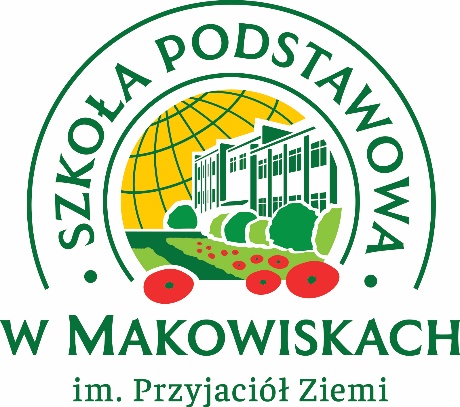 STATUT SZKOŁY PODSTAWOWEJim. Przyjaciół Ziemiw MakowiskachSpis treściRozdział 1 Postanowienie ogólne	5§ 1 Przepisy prawa	5§ 2 Słowniczek	5§ 3 Inne informacje	6Rozdział 2 Cele i zadania szkoły	6§ 4 Cele szkoły	6§ 5 Zadania szkoły	8§ 6 Pomoc psychologiczno-pedagogiczna	10§ 7 Cele i zadania Programu wychowawczo-profilaktycznego	11§ 8 Doradztwo zawodowe	12Rozdział 3 Organy szkoły	12§ 9 Organy szkoły	12§ 10 Dyrektor	13§ 11 Rada Pedagogiczna	16§ 12 Rada Rodziców	18§ 13 Samorząd Uczniowski	18§ 14 Współpraca organów, rozwiązywanie konfliktów	19Rozdział 4 Organizacja pracy szkoły	21§ 15 Organizacja pracy	21§ 16 Czas trwania zajęć	22§ 17 Organizacja oddziałów	25§ 18 Oddziały przedszkolne	25§ 19 Arkusz organizacyjny	27§  20 Praktyki studenckie	28§ 21 Świetlica	28§ 22 Biblioteka	29§ 23 Współpraca z poradniami	30§ 24 Współdziałanie szkoły z rodzicami	30§ 25 Kontakt z rodzicami	32§ 26 Pomieszczenia szkolne	32Rozdział 5 Nauczyciele i pracownicy niepedagogiczni szkoły	33§ 27 Pracownicy szkoły	33§ 28 Nauczyciele	33§ 29 Nauczyciel wychowawca	35§ 30 Zespoły nauczycielskie	36§ 31 Nauczyciel bibliotekarz	37§ 32 Nauczyciele specjaliści	38§ 33 Pracownicy niepedagogiczni	41Rozdział 6 Bezpieczeństwo uczniów	42§ 34 Zasady ogólne	42§ 35 Zasady szczegółowe	42§ 36 Dyżury nauczycielskie	43§ 37 Zwalnianie z zajęć	43§ 38 Bezpieczeństwo podczas zajęć organizowanych poza szkołą	44§ 39 Zadania zespołu ds. BHP	45§ 40 Postępowanie w sytuacji zagrożeń	45§ 41 Sytuacje nadzwyczajne	45Rozdział 7 Ocenianie wewnątrzszkolne	46§ 42 Cele i zasady oceniania	46§ 43 Indywidualizacja pracy z uczniem,  indywidualizacja  oceniania	48§ 44 Formy oceniania	49§ 45 Ocenianie w edukacji wczesnoszkolnej	50§ 46 Kryteria oceniania w klasach IV–VIII	51§ 47  Ocenianie zachowania	52§ 48  Ogólne kryteria oceniania zachowania	53§ 49   Szczegółowe kryteria oceniania zachowania ucznia	55§ 50 Warunki uzyskiwania wyższej niż przewidywana rocznej oceny zachowania	62§ 51  Odwołanie od oceny	63§ 52 Klasyfikacja śródroczna	64§ 53 Klasyfikacja roczna	64§ 54 Egzaminy klasyfikacyjne	66§ 55 Egzaminy poprawkowe	67§ 56 Zastrzeżenia do trybu wystawienia oceny	68§ 57 Promowanie w klasach I–III	69§ 58 Promowanie w klasach IV–VIII	70§ 59 Egzaminy zewnętrzne	70§ 60 Ukończenie szkoły	71Rozdział 8 Uczniowie Szkoły	71§ 61 Obowiązek szkolny	71§ 62 Prawa i obowiązki ucznia	72§ 63 Strój szkolny	74§ 64 Nagrody i zastrzeżenia do trybu przyznania nagrody	74§ 65 Kary i odwołania od kary	75Rozdział 9 Postanowienia końcowe	76§ 66 Ceremoniał szkolny	76§ 67 Inne informacje o szkole	77Rozdział 1 Postanowienie ogólne§ 1 Przepisy prawaNiniejszy statut został opracowany na podstawie:1) Ustawy z dnia 14 grudnia 2016 r. Prawo oświatowe (Dz. U. z 2017r., poz. 59);2) Ustawy z dnia 14 grudnia 2016 r. Przepisy wprowadzające ustawę - Prawo oświatowe  (Dz.U. z 2017 r. poz. 60);3) Ustawy z dnia 7 września 1991 r. o systemie oświaty (Dz. U. z 2016 r., poz. 1943 ze zmianami);4) Rozporządzenia Prezesa Rady Ministrów z dnia 20 czerwca 2002 r. w sprawie „Zasad techniki prawodawczej” (Dz. U. Nr 100, poz. 908).§ 2 Słowniczek1. Ilekroć w dalszej części statutu jest mowa o:1) Statucie – należy rozumieć Statut Szkoły Podstawowej w Makowiskach;2) Szkole – należy rozumieć Szkołę Podstawową w Makowiskach z siedzibą w Makowiskach,         87–632 Osówka;3) organie prowadzącym – należy rozumieć Gminę Czernikowo z siedzibą w Czernikowie, ul. Słowackiego 12, 87–640 Czernikowo;4) organie nadzoru pedagogicznego - należy rozumieć Kujawsko-Pomorskiego Kuratora Oświaty z siedzibą w Bydgoszczy, 85-066, ul. Konarskiego 1-3; 5) Dyrektorze, Radzie Pedagogicznej, Samorządzie Uczniowskim, Radzie Rodziców – należy przez to rozumieć organy działające w Szkole;6) uczniach – należy przez to rozumieć uczniów Szkoły Podstawowej w Makowiskach oraz dzieci realizujące roczne przygotowanie przedszkolne;7) oddziale – należy rozumieć podstawową jednostkę organizacyjną szkoły, tj. grupę uczniów pobierających naukę na określonym poziomie edukacji;8) rodzicach – należy rozumieć przez to także prawnych opiekunów, osoby (podmioty) sprawujące pieczę zastępczą nad dzieckiem, w odniesieniu do uczniów ukraińskich również inną osobę sprawującą opiekę nad dzieckiem;9) wychowawcy – należy rozumieć nauczyciela, którego opiece powierzono oddział w szkole;10) nauczycielach – należy rozumieć pracowników pedagogicznych Szkoły;11) obsłudze finansowo-księgowej – należy rozumieć Zespół Obsługi Szkół działający przy Urzędzie Gminy w Czernikowie.§ 3 Inne informacje1. Nazwa szkoły brzmi: Szkoła Podstawowa im. Przyjaciół Ziemi w Makowiskach.2. Szkoła jest szkołą podstawową z oddziałem przedszkolnym.3. Siedziba szkoły mieści się w miejscowości Makowiska, 87–632 Osówka.4. Obwód szkoły określa Uchwała nr XXIX/176/2017 Rady Gminy Czernikowo z dnia 24 listopada 2017 r., tj. miejscowości: Makowiska, Kiełpiny, Rozstrzały, Ograszka (domy nr 31–45), Łazy (domy nr 15–16).5. Typ szkoły: ośmioletnia szkoła podstawowa.6. Cykl kształcenia w szkole trwa 8 lat i kończy się egzaminem zewnętrznym określającym poziom opanowania umiejętności określonych w standardach wymagań ustalonych odrębnymi przepisami.7. Pierwszy etap edukacyjny to klasy I–III, drugi etap edukacyjny to klasy IV–VIII.8. Organem sprawującym nadzór pedagogiczny nad szkołą jest Kujawsko-Pomorski Kurator Oświaty.9. Organem prowadzącym szkołę jest Wójt Gminy Czernikowo.10. Nazwa jest używana w pełnym brzmieniu. Na pieczątkach i stemplach mogą być używane skróty nazw.11. Szkoła używa pieczęci:1) okrągłej – dużej i małej z godłem państwa i napisem w otoku: „Szkoła Podstawowa im. Przyjaciół Ziemi w Makowiskach”;2) podłużnej z napisem: „Szkoła Podstawowa im. Przyjaciół Ziemi w Makowiskach, 87-632 Osówka”:3) podłużnej z napisem: „Dyrektor Szkoły Podstawowej mgr Piotr Buczyński”;4) podłużnej z napisem: „Rada Rodziców przy Szkole Podstawowej im. Przyjaciół Ziemi w Makowiskach, 87-632 Osówka”;5) okrągłej z napisem „Biblioteka Szkoły Podstawowej im. Przyjaciół Ziemi w Makowiskach”;12. Wymienione w pkt. 12  pieczęci mogą być używane tylko przez osoby do tego upoważnione.Rozdział 2 Cele i zadania szkoły§ 4 Cele szkoły1. Szkoła realizuje cele i zadania wynikające z przepisów prawa oświatowego oraz uwzględniające Program wychowawczo-profilaktyczny szkoły, obejmujący treści i działania o charakterze wychowawczym skierowane do uczniów, oraz treści i działania o charakterze profilaktycznym dostosowane do potrzeb rozwojowych uczniów, przygotowane w oparciu o przeprowadzoną diagnozę potrzeb i problemów występujących w społeczności szkolnej, skierowane do uczniów, nauczycieli i rodziców.2. Szkoła w szczególności realizuje następujące cele:1) prowadzi uczniów do nabywania i rozwijania umiejętności poprawnego i swobodnego wypowiadania się, czytania i pisania, wykonywania elementarnych działań arytmetycznych, posługiwania się prostymi narzędziami i kształtowania nawyków społecznego współżycia;2) rozwija poznawcze możliwości uczniów tak, aby mogli oni przechodzić od dziecięcego do bardziej dojrzałego i uporządkowanego rozumienia świata;3) zapewnia opanowanie wymaganych pojęć i zdobywanie rzetelnej wiedzy na poziomie umożliwiającym co najmniej kontynuację nauki na następnym etapie kształcenia;4) rozwija i przekształca spontaniczną motywację poznawczą w motywację świadomą, zapewnia dochodzenie do rozumienia, a nie tylko do pamięciowego opanowania przekazywanych treści, przygotowuje do podejmowania zadań wymagających  systematycznego i dłuższego wysiłku intelektualnego oraz fizycznego;5) rozwija zdolności myślenia analitycznego i syntetycznego, traktowania wiadomości przedmiotowych stanowiących wartość poznawczą samą w sobie w sposób integralny prowadzący do lepszego rozumienia świata, ludzi i siebie;6) dba o rozwój moralny i duchowy dziecka;7) uczy pozytywnych zachowań w stosunkach międzyludzkich;8) rozbudza i rozwija wrażliwość estetyczną i moralną dziecka oraz jego indywidualne zdolności twórcze;9) rozwija umiejętności dziecka poznawania siebie oraz otoczenia rodzinnego, społecznego, kulturowego, technicznego i przyrodniczego dostępnego jego doświadczeniu;10) zapewnia opiekę i wspomaga rozwój dziecka w przyjaznym, bezpiecznym i zdrowym środowisku w poczuciu więzi z rodziną;11) uwzględnia indywidualne potrzeby dziecka i troszczy się o zapewnienie mu równych szans oraz stwarza warunki do indywidualnego i grupowego działania na rzecz innych dzieci;12) stwarza przyjazną atmosferę i pomaga dziecku w dobrym funkcjonowaniu w społeczności szkolnej;13) kształtuje potrzeby i umiejętności dbania o własne ciało, zdrowie i sprawność fizyczną, wyrabia czujność wobec zagrożeń dla zdrowia fizycznego, psychicznego i duchowego;14) prowadzi działalność wychowawczą i zapobiegawczą wśród dzieci i młodzieży zagrożonych uzależnieniem;15) kształtuje świadomość ekologiczną;16) wzmacnia poczucie tożsamości kulturowej, narodowej, regionalnej i etnicznej oraz umożliwia poznawanie dziedzictwa kultury narodowej postrzeganej w perspektywie kultury europejskiej;17) rozbudza i rozwija uczucia patriotyczne;18) umożliwia poznanie regionu i jego kultury, wprowadza w życie kulturalne wspólnoty lokalnej;19) umożliwia kulturalne spędzenie czasu wolnego;20) umacnia wiarę dziecka we własne siły i w zdolność osiągania wartościowych i trudnych celów oraz umożliwia rozwijanie uzdolnień i indywidualnych zainteresowań uczniów;21) zapewnia warunki do harmonijnego rozwoju fizycznego i psychicznego oraz zachowań prozdrowotnych, a także stwarza warunki do rozwoju wyobraźni i ekspresji werbalnej, plastycznej, muzycznej i ruchowej;22) kształtuje postawę otwartości wobec świata i innych ludzi, aktywności w życiu społecznym i odpowiedzialności za zbiorowość;23) kształtuje u uczniów poczucie godności własnej osoby i szacunek dla godności innych osób.§ 5 Zadania szkoły1. Cele wymienione w §4 realizuje poprzez podjęcie zadań z uwzględnieniem optymalnych warunków rozwoju i potrzeb uczniów, zasad bezpieczeństwa oraz zasad promocji i ochrony zdrowia w czasie zajęć lekcyjnych i pozalekcyjnych, a w szczególności poprzez:1) umożliwienie zdobycia wiedzy i umiejętności niezbędnych do uzyskania świadectwa ukończenia szkoły poprzez:a) realizację podstawy programowej;b) ciekawe i atrakcyjne prowadzenie zajęć;c) pracę z uczniem zdolnym i o specjalnych potrzebach edukacyjnych;d) realizację innowacyjnych i różnorodnych programów rozwijających zainteresowania;e) umożliwianie rozwijania zainteresowań uczniów w ramach zajęć pozalekcyjnych np. koła zainteresowań, zajęcia sportowe, nauczanie języków obcych;2) umożliwianie podtrzymania poczucia tożsamości narodowej, etnicznej, językowej i religijnej poprzez:a) organizowanie uroczystości z okazji świąt państwowych i religijnych;b) eksponowanie i szanowanie symboli narodowych;c) organizowanie lekcji religii;d) umożliwienie poznania regionu i jego kultury, wprowadzenie w życie kulturalne wspólnoty lokalnej;e) poznawanie dziedzictwa kultury narodowej postrzeganej w perspektywie kultury europejskiej;f) wskazywanie uczniom godnych naśladowania autorytetów z historii i czasów współczesnych;3) sprawowanie opieki nad uczniami zgodnie z ich potrzebami i możliwościami szkoły w szczególności poprzez:a) dobrowolne i nieodpłatne udzielanie pomocy psychologicznej i pedagogicznej;b) organizowanie nauczania indywidualnego;c) zapewnianie uczniom niepełnosprawnym z obwodu szkoły uczęszczanie do szkoły;d) udzielanie pomocy uczniom znajdującym się w trudnej sytuacji materialnej lub losowej;4) prowadzenie działalności wychowawczej i zapobiegawczej wśród dzieci i młodzieży zagrożonych uzależnieniem, realizowanej w szczególności przez:a) diagnozowanie zagrożeń związanych z uzależnieniem;b) współpracę z rodzicami dzieci zagrożonych uzależnieniem;c) informowanie i przygotowywanie nauczycieli i rodziców do przeciwdziałania narkomanii;5) wyznaczanie nauczyciela wychowawcy dla każdego oddziału, który sprawuje szczególną opiekę wychowawczą nad każdym dzieckiem;6) zobowiązanie wychowawcy do wypracowania wspólnie z uczniami reguł zachowania w szkole;7) zobowiązanie każdego nauczyciela do eliminowania zachowań agresywnych poprzez szukanie ich źródła w domu rodzinnym, środowisku rówieśniczym i szkole;8) zapewnienie opieki nad uczniami z uwzględnieniem obowiązujących w szkole przepisów bezpieczeństwa i higieny pracy, tj.:a) organizuje szkolenia w zakresie bhp dla wszystkich pracowników szkoły, zapewnia przeszkolenie dla wszystkich nauczycieli i pracowników niepedagogicznych w zakresie udzielania pierwszej pomocy;b) za zgodą rodziców może ubezpieczać uczniów od następstw nieszczęśliwych wypadków;c) zapewnia opiekę nauczyciela prowadzącego zajęcia lekcyjne i pozalekcyjne, w tym nauczyciela wyznaczonego na zastępstwo;d) zapewnia opiekę ciągłą dzieciom realizującym roczne przygotowanie przedszkolne z chwilą przejęcia wychowanka do czasu przekazania wychowanka rodzicom lub innym upoważnionym przez nich na piśmie osobom;e) zapewnia opiekę uczniom korzystającym ze świetlicy;f) zapewnia opiekę uczniom podczas pobytu w szkole zgodnie z tygodniowym planem zajęć;g) zapewnia opiekę nauczyciela dyżurującego podczas przerw według ustalonego harmonogramu dyżurów;h) zapewnia opiekę podczas zajęć poza terenem szkoły zgodnie z obowiązującym regulaminem dotyczącym organizacji wyjść i wycieczek szkolnych;9) dbałość o rozwój moralny i duchowy dziecka, kształtowanie i rozwijanie postaw uczniów w oparciu o chrześcijański system wartości z zapewnieniem wolności sumienia i przekonań religijnych każdego ucznia m.in.:a) wskazuje uczniom godne naśladowania autorytety ;b) uwrażliwia na potrzeby innych ludzi;c) uczy pozytywnych zachowań w stosunkach międzyludzkich; 10) Szkoła organizuje kształcenie, wychowanie i opiekę dla uczniów niebędących obywatelami polskimi oraz osób będących obywatelami polskimi, które pobierały naukę w szkołach funkcjonujących w systemach oświaty innych państw.1) kształcenie, wychowanie i opiekę dla uczniów niebędących obywatelami polskimi oraz osób będących obywatelami polskimi, które pobierały naukę w szkołach funkcjonujących w systemach oświaty innych państw, szkoła organizuje w oddziałach ogólnodostępnych;2) szkoła zapewnia uczniom, o którym mowa w ust. 1:a) naukę w oddziale ogólnodostępnym,b)  realizację podstawy programowej zgodnej z polskim systemem oświaty,c) bezpłatną naukę języka polskiego w formie zajęć lekcyjnych, jako języka obcego, do momentu opanowania języka polskiego w stopniu umożliwiającym naukę w tym języku,d) dodatkowe zajęcia dydaktyczno-wyrównawcze w zakresie przedmiotów nauczania, z których uczniowie potrzebują wsparcia, aby wyrównać różnice programowe,e) pomoc psychologiczno-pedagogiczną w trybie i formach przewidzianych dla uczniów w polskim systemie oświaty,f) integrację ze środowiskiem szkolnym;3) nauczanie uczniów niebędących obywatelami polskimi oraz osób będących obywatelami polskimi, które pobierały naukę w szkołach funkcjonujących w systemach oświaty innych państw prowadzone jest według realizowanych w szkole programów nauczania, które dostosowuje się do indywidualnych potrzeb rozwojowych i edukacyjnych oraz możliwości psychofizycznych uczniów;4) uczniowie, o których mowa w ust. 1, są przyjmowani do oddziału w szkole na warunkach i w trybie postępowania rekrutacyjnego dotyczącego obywateli polskich, zgodnie z odrębnymi przepisami prawa;5) w sytuacjach nadzwyczajnych, minister właściwy na mocy ustawy specjalnej ustala przepisy regulujące przyjmowanie uczniów cudzoziemskich, mających statut uchodźcy;2. W szkole mogą działać, z wyjątkiem partii i organizacji politycznych, stowarzyszenia i inne organizacje, a w szczególności organizacje harcerskie, których celem statutowym jest działalność wychowawcza albo rozszerzanie i wzbogacanie form działalności dydaktycznej, wychowawczej, opiekuńczej i innowacyjnej szkoły lub placówki.3. Podjęcie działalności w szkole przez stowarzyszenie lub inną organizację, wymaga uzyskania zgody dyrektora szkoły, wyrażonej po uprzednim uzgodnieniu warunków tej działalności oraz po uzyskaniu pozytywnej opinii Rady Rodziców.§ 6 Pomoc psychologiczno-pedagogiczna1. Pomoc psychologiczno-pedagogiczna udzielana uczniowi w szkole polega na rozpoznaniu i zaspokajaniu indywidualnych potrzeb rozwojowych i edukacyjnych ucznia oraz rozpoznawaniu indywidualnych możliwości psychofizycznych ucznia i czynników środowiskowych wpływających na jego funkcjonowanie w szkole w celu wspierania potencjału rozwojowego ucznia i stwarzania warunków do jego aktywnego i pełnego uczestnictwa w życiu szkoły oraz w środowisku społecznym.2. Korzystanie z pomocy psychologiczno-pedagogicznej w szkole jest dobrowolne i nieodpłatne.3. Pomoc psychologiczno-pedagogiczną organizuje dyrektor szkoły.4. Pomocy psychologiczno-pedagogicznej w szkole udzielają uczniom nauczyciele, wychowawcy oraz specjaliści.5. Pomoc psychologiczno-pedagogiczna w szkole jest udzielana z inicjatywy: ucznia, rodziców ucznia, dyrektora szkoły, nauczyciela, wychowawcy, specjalisty prowadzącego zajęcia z uczniem, poradni, asystenta nauczyciela, pomocy nauczyciela, pielęgniarki szkolnej, asystenta rodziny, kuratora sądowego, organizacji pozarządowej lub innej instytucji działającej na rzecz rodziny, dzieci i młodzieży.6. W szkole pomoc psychologiczno-pedagogiczna jest udzielana uczniom w formach:1) zajęć rozwijających uzdolnienia,2) zajęć dydaktyczno-wyrównawczych,3) zajęć korekcyjno-kompensacyjnych,4) zajęć rozwijających kompetencje emocjonalno-społeczne,5) zajęć o charakterze terapeutycznym,6) zajęć logopedycznych,7) zajęć związanych z wyborem kierunku kształcenia i zawodu oraz planowaniem kształcenia i kariery zawodowej;8) porad i konsultacji;9) warsztatów.7. Uczniowie z Ukrainy w oddziałach ogólnodostępnych otoczeni są szczególną opieką wychowawcy, który zobowiązany jest do zebrania w ciągu 3 tygodni dokładnych informacji na temat sytuacji zdrowotnej, warunków domowych ucznia poprzez ankiety, wywiady, obserwacje  i indywidualne rozmowy z rodzicami.8. Informacje o uczniach szczególnej troski, wymagających pomocy i wsparcia z przyczyn rodzinnych, losowych, wychowawca ma obowiązek przekazać pedagogowi szkolnemu, psychologowi oraz zespołowi uczącemu w danym oddziale i wspólnie zorganizować szczególne formy opieki.9. W sprawie dodatkowej pomocy materialnej dla uczniów dyrektor szkoły wnioskuje do Gminnego Ośrodka Pomocy Społecznej lub innych instytucji o pomoc materialną. W porozumieniu z Gminnym Ośrodkiem Pomocy Społecznej organizuje dożywianie uczniów z rodzin najuboższych.§ 7 Cele i zadania Programu wychowawczo-profilaktycznego1. Program wychowawczo-profilaktyczny uchwala Rada Rodziców w porozumieniu z Radą Pedagogiczną.2. Program wychowawczo-profilaktyczny zawiera: podstawy prawne, misję szkoły, wizerunek absolwenta, analizę dotychczasowych działań wychowawczych i profilaktycznych szkoły, diagnozę stanu i potrzeb środowiska szkolnego, cele główne i szczegółowe programu, omówienie działalności wychowawczej, edukacyjnej, informacyjnej i profilaktycznej ujętej w programie, zaplanowane działania profilaktyczne skierowane do uczniów, rodziców uczniów, nauczycieli, ewaluację programu.3. Główne cele i założenia programu wychowawczo-profilaktycznego szkoły oparte są na następujących działaniach:1) planowanie i realizacja planu pracy dydaktyczno-profilaktycznej w aspekcie przestrzegania praw człowieka;2) kreowanie klimatu współpracy i wzajemnego szacunku oraz podniesienie świadomości uczniów, że każdy z nas może pomóc drugiej osobie, a nawet uratować życie; 3) poprawa stanu bezpieczeństwa uczniów wyrażająca się zmniejszeniem skali zjawisk agresji i przemocy w szkole oraz środowisku pozaszkolnym;4) promowanie zdrowego stylu życia bez sięgania po środki psychoaktywne i wchodzenie w konflikt z prawem; 5) doskonalenie form współpracy z rodzicami oraz instytucjami wspierającymi wychowawczo-            -opiekuńczą rolę rodziny i szkoły;6) ukształtowanie modelu ucznia wartościowego, pogodnego, otwartego na dobro i piękno, kreatywnego, tolerancyjnego, odpowiedzialnego i znającego swoje mocne strony.4. Zadania programu wychowawczo-profilaktycznego to:1) uświadomienie podstawowych zasad i reguł obowiązujących w relacjach międzyludzkich;2) rozwijanie postaw patriotycznych związanych z tożsamością kultury regionalnej;3) rozwijanie umiejętności komunikacyjnych, w szczególności słuchania innych;4) tworzenie warunków do różnorodnej aktywności na terenie szkoły i propagowanie zdrowego stylu życia;5) przeciwdziałanie agresji i przemocy;6) zapobieganie niepowodzeniom szkolnym i wspieranie uczniów w przezwyciężaniu trudności;7) kształtowanie prawidłowych postaw dotyczących bezpieczeństwa w szkole i poza nią;8) integracja rodziców, nauczycieli i uczniów szkoły oraz kształtowanie pożądanych postaw;9) zapobieganie negatywnym skutkom rozwoju technologii informacyjnej i komunikacyjnej;10) uświadomienie uczniom negatywnych skutków działania środków psychoaktywnych, dopalaczy, napojów energetycznych i innych używek.5. Program wychowawczo-profilaktyczny ma na celu obserwację środowiska szkolnego i identyfikację problemów (przemoc i agresja, niewłaściwe zachowanie wobec nauczycieli oraz innych osób, brak motywacji do nauki, opuszczanie zajęć, stosowanie używek, brak dyscypliny itp.).6. Na podstawie diagnozy środowiska szkolnego Program wychowawczo-profilaktyczny ustala kierunki działań interwencyjnych, a także harmonogram czynności w wybranych obszarach zagrożeń, a podjęte działania podlegają ewaluacji (ankiety, dyskusje, zebrania itp.) po przeprowadzeniu w danym roku szkolnym.§ 8 Doradztwo zawodowe1. W szkole funkcjonuje doradztwo zawodowe, które jest skierowane do uczniów oraz ich rodziców.2. Zajęcia doradztwa zawodowego pomagają uczniom w poznaniu własnych predyspozycji zawodowych: osobowości, potrzeb, uzdolnień, zainteresowań, możliwości, w przygotowaniu do wejścia na rynek pracy i w złagodzeniu startu zawodowego.3. Zajęcia związane z wyborem kierunku kształcenia i zawodu prowadzone są w ramach:1) zajęć z zakresu doradztwa zawodowego w wymiarze 10 godzin w roku w klasach siódmych i ósmych;2) godzin do dyspozycji wychowawcy klasy;3) spotkań z rodzicami;4) indywidualnych porad i konsultacji z doradcą zawodowym;5) udziału w spotkaniach i wyjazdach do szkół ponadpodstawowych;6) udziału w spotkaniach z przedstawicielami instytucji wspierających wewnątrzszkolny systemdoradztwa zawodowego.Rozdział 3 Organy szkoły§ 9 Organy szkoły1. Organami szkoły są:1) Dyrektor szkoły;2) Rada Pedagogiczna;3) Rada Rodziców;4) Samorząd Uczniowski.§ 10 Dyrektor1. Dyrektor szkoły w szczególności:1) kieruje działalnością szkoły oraz reprezentuje ją na zewnątrz;2) sprawuje nadzór pedagogiczny;3) sprawuje opiekę nad uczniami oraz stwarza warunki harmonijnego rozwoju psychofizycznego poprzez aktywne działania prozdrowotne;4) realizuje uchwały Rady Pedagogicznej, podjęte w ramach jej kompetencji stanowiących i opiniujących;5) zapewnia właściwą organizację i przebieg egzaminów zewnętrznych;6) wyraża zgodę na indywidualny program lub tok nauki ucznia wg programu dostosowanego do jego uzdolnień, zainteresowań i możliwości edukacyjnych, po uzyskaniu pozytywnej opinii Rady Pedagogicznej i pozytywnej opinii Poradni Psychologiczno-Pedagogicznej;7) zapewnia realizację orzeczenia o potrzebie indywidualnego nauczania ucznia wydanego przez publiczną Poradnię Psychologiczno-Pedagogiczną, na wniosek rodziców ucznia, w porozumieniu z organem prowadzącym szkołę;8) dysponuje środkami określonymi w planie finansowym szkoły i ponosi odpowiedzialność za ich prawidłowe wykorzystanie, a także może organizować administracyjną, finansową i gospodarczą obsługę szkoły;9) wykonuje zadania związane z zapewnieniem bezpieczeństwa uczniom i nauczycielom w czasie zajęć organizowanych przez szkołę;10) współdziała ze szkołami wyższymi w organizacji praktyk pedagogicznych;11) stwarza warunki do działania w szkole: wolontariuszy, stowarzyszeń i innych organizacji, w szczególności organizacji harcerskich, których celem statutowym jest działalność wychowawcza lub rozszerzanie i wzbogacanie form działalności dydaktycznej, wychowawczej, opiekuńczej i innowacyjnej szkoły;12) współpracuje z pielęgniarką szkolną sprawującą profilaktyczną opiekę zdrowotną nad dziećmi i młodzieżą, w tym udostępnia imię, nazwisko i numer PESEL ucznia celem właściwej realizacji tej opieki;13) wykonuje inne zadania wynikające z przepisów szczególnych.2. Dyrektor szkoły może, w drodze decyzji, skreślić ucznia z listy uczniów w przypadkach określonych w statucie. Skreślenie następuje na podstawie uchwały Rady Pedagogicznej, po zasięgnięciu opinii Samorządu Uczniowskiego.    3. Przepis ust. 2 nie dotyczy ucznia objętego obowiązkiem szkolnym. W uzasadnionych przypadkach uczeń ten, na wniosek dyrektora szkoły, może zostać przeniesiony przez Kuratora Oświaty do innej szkoły.4. Dyrektor występuje do Kuratora Oświaty z wnioskiem o przeniesienie ucznia do innej szkoły po wyczerpaniu, w stosunku do ucznia, wszystkich możliwych oddziaływań wychowawczych zastosowanych przez wychowawcę klasy, pedagoga szkolnego, psychologa, dyrektora szkoły, instytucje współpracujące ze szkołą, poradnie specjalistyczne, policję, kuratora, asystenta rodziny i innych.5. Przypadki, w których dyrektor może wystąpić do Kuratora o przeniesienie ucznia do innej szkoły to w szczególności:1) uczeń naraża siebie na niebezpieczeństwo, a podejmowane środki zaradcze nie przynoszą efektów;2) uczeń naraża innych na niebezpieczeństwo, a podejmowane przez szkołę różnorodne działania nie zmniejszają tego niebezpieczeństwa;3) zachowanie ucznia wpływa demoralizująco na innych uczniów;4) uczeń rażąco narusza zasady współżycia społecznego, a zachowanie ucznia wykracza poza ustalone normy społeczne;5) wszelkie działania naprawcze zastosowane wobec tego ucznia i jego rodziny, wielokrotnie podejmowane, udokumentowane, nie przynoszą poprawy w obszarze zagrożeń dla zdrowia i życia;6) inne występujące przypadki, powodujące zagrożenia dla życia i zdrowia uczniów szkoły.6. Dyrektor jest kierownikiem zakładu pracy dla zatrudnionych w szkole nauczycieli i pracowników niebędących nauczycielami.7. Dyrektor w szczególności decyduje w sprawach:1) zatrudniania i zwalniania nauczycieli oraz innych pracowników szkoły;2) przyznawania nagród oraz wymierzania kar porządkowych nauczycielom i innym pracownikom szkoły;3) występowania z wnioskami, po zasięgnięciu opinii Rady Pedagogicznej, w sprawach odznaczeń, nagród i innych wyróżnień dla nauczycieli oraz pozostałych pracowników szkoły lub placówki.8. Dyrektor szkoły w wykonywaniu swoich zadań współpracuje z Radą Pedagogiczną, rodzicami i Samorządem Uczniowskim.9. W przypadku nieobecności dyrektora szkoły zastępuje go inny nauczyciel szkoły, wyznaczony przez organ prowadzący.10. Do zadań dyrektora szkoły należy w szczególności:1) udostępnianie danych osobowych pracowników i uczniów pracownikom nadzoru;2) umożliwienie pracownikom nadzoru wstępu na zajęcia bez wcześniejszego powiadomienia;3) powiadomienie organu nadzoru pedagogicznego o realizacji zaleceń;4) powiadomienie organu prowadzącego o wszystkich otrzymanych zaleceniach;5) ustalenie sposobu wykorzystania wyników nadzoru pedagogicznego w drodze uchwały Rady Pedagogicznej;6) zawieranie umów o pracę z nauczycielami pracującymi w projektach i programach unijnych;7) dostosowanie statutu do zmian w przepisach;8) wnioskowanie o zwiększenie dotacji celowej na zakup podręczników dla uczniów niepełnosprawnych;9) wnioskowanie i przekazanie podręczników zakupionych z dotacji celowej;10) stosowanie zmienionych zasad uznawania świadectw szkolnych i dokumentów wydanych za granicą;11) uwzględnienie wprowadzonych zmian w przekazywaniu informacji w SIO;12) dostosowanie zasad oceniania wewnątrzszkolnego oraz klasyfikowania i promowania po wprowadzeniu aktów wykonawczych;13) poinformowanie uczniów i ich rodziców o możliwości udziału w postępowaniu dotyczącym wyniku i unieważnienia egzaminu zewnętrznego;14) poinformowanie uczniów i ich rodziców o zmianach w aktach wykonawczych dotyczących egzaminów zewnętrznych, po ich wprowadzeniu;15) poinformowanie uczniów i uwzględnienie ich praw w zwolnieniach dla finalistów i laureatów;16) stosowanie zasad przechodzenia uczniów z jednej szkoły do drugiej i dostosowanie przepisów wewnątrzszkolnych po wprowadzeniu aktów wykonawczych;17) realizowanie obowiązków dotyczących kształcenia uczniów niepełnosprawnych i dostosowanie przepisów statutowych po wprowadzeniu aktów wykonawczych.11. Do kompetencji dyrektora szkoły należy:1) kierowanie pracami Rady Pedagogicznej, jako jej przewodniczący;2) podanie do dnia zakończenia zajęć dydaktyczno-wychowawczych do publicznej wiadomości szkolnego zestawu podręczników obowiązujących w następnym roku szkolnym;3) dysponowanie środkami finansowymi określonymi w planie finansowym szkoły;4) zatrudnianie i zwalnianie nauczycieli oraz innych pracowników szkoły;5) przyznawanie nagród i wymierzanie kar dyscyplinarnych oraz występowanie z wnioskiem o wyróżnienia i odznaczenia;6) określanie zakresu obowiązków nauczycieli i pracowników niepedagogicznych szkoły;7) ocena pracy nauczyciela;8) opracowanie arkusza organizacyjnego szkoły;9) opracowanie planu doskonalenia zawodowego nauczycieli.12. Uprawnienia dyrektora dotyczące działalności szkoły:1) sprawuje nadzór nad działalnością administracyjno-gospodarczą szkoły;2) dopuszcza do użytku szkolny zestaw programów nauczania;3) zapewnia bezpieczne i higieniczne warunki pobytu w szkole, a także bezpieczne i higieniczne warunki uczestnictwa w zajęciach organizowanych przez szkołę poza obiektami szkolnymi;4) dokonuje kontroli obiektów szkolnych pod kątem zapewnienia bezpiecznych i higienicznych warunków korzystania z nich. Z kontroli tej sporządza protokół, którego kopię przekazuje organowi prowadzącemu;5) zawiesza zajęcia na czas oznaczony, jeżeli:a) w pomieszczeniach, w których odbywają się zajęcia, temperatura jest niższa niż 180C, powiadamiając o tym organ prowadzący;b) temperatura zewnętrzna mierzona o godz. 2100 w dwóch kolejnych dniach poprzedzających zawieszenie zajęć wynosi minus 15oC lub jest niższa, za zgodą organu prowadzącego;c) wystąpiły na danym terenie zdarzenia, które mogą zagrozić zdrowiu uczniów, za zgodą organu prowadzącego;6) organizuje wyposażenie szkoły w środki dydaktyczne oraz sprzęt;7) organizuje administracyjną, finansową i gospodarczą obsługę szkoły, organizuje i nadzoruje pracę pracowników pedagogicznych i niepedagogicznych;8) współpracuje z istniejącymi organami szkoły i organem prowadzącym oraz innymi instytucjami, podmiotami prawnymi.13. Dyrektor szkoły może tworzyć zespoły wychowawcze, zespoły przedmiotowe lub inne zespoły problemowo-zadaniowe, w tym zespoły oddziałowe, zespoły do spraw pomocy psychologiczno-         -pedagogicznej.14. Pracą zespołu wymienionego w ust. 13 kieruje przewodniczący/koordynator powołany przez dyrektora na wniosek zespołu.15. Dyrektor szkoły, biorąc pod uwagę warunki lokalowe i możliwości organizacyjne szkoły, ustala w danym roku szkolnym dni wolne od zajęć dydaktycznych zgodnie z odrębnymi przepisami.16. Zaproponowane przez dyrektora dni wolne od zajęć dydaktyczno-wychowawczych powinny być zaopiniowane przez Radę Pedagogiczną, Radę Rodziców i Samorząd Uczniowski. Po uzyskaniu ww. opinii organów, do dnia 30 września każdego roku, dyrektor podaje je do ogólnej wiadomości.17. Po zasięgnięciu opinii Rady Pedagogicznej, Rady Rodziców i Samorządu Uczniowskiego, za zgodą organu prowadzącego, dyrektor szkoły ustala inne dodatkowe dni wolne od zajęć dydaktyczno-           -wychowawczych pod warunkiem realizowania zajęć przypadających w te dni w wyznaczone soboty.§ 11 Rada Pedagogiczna1. Rada Pedagogiczna jest kolegialnym organem szkoły w zakresie realizacji jej statutowych zadań dotyczących kształcenia, wychowania i opieki. Tworzą ją i biorą udział w jej posiedzeniu wszyscy pracownicy pedagogiczni zatrudnieni w szkole bez względu na wymiar czasu pracy. W posiedzeniach lub ich częściach mogą brać udział z głosem doradczym osoby zapraszane przez jej przewodniczącego za zgodą lub na wniosek Rady Pedagogicznej.2. Przewodniczącym Rady Pedagogicznej jest dyrektor szkoły.3. Zebrania Rady Pedagogicznej są organizowane przed rozpoczęciem roku szkolnego, w każdym okresie w związku z klasyfikowaniem i promowaniem uczniów, po zakończeniu rocznych zajęć dydaktyczno-wychowawczych oraz w miarę bieżących potrzeb. Zebrania mogą być organizowane na wniosek organu sprawującego nadzór pedagogiczny, z inicjatywy dyrektora szkoły, organu prowadzącego szkołę lub co najmniej 1/3 członków Rady Pedagogicznej.4. Przewodniczący prowadzi i przygotowuje zebrania Rady Pedagogicznej oraz jest odpowiedzialny za zawiadomienie wszystkich jej członków o terminie i porządku zebrania zgodnie z regulaminem Rady.5. Dyrektor szkoły przedstawia Radzie Pedagogicznej, nie rzadziej niż dwa razy w roku szkolnym, ogólne wnioski wynikające ze sprawowanego nadzoru pedagogicznego oraz informacje o działalności szkoły.6. Do kompetencji stanowiących Rady Pedagogicznej należy:1) zatwierdzanie planów pracy szkoły po zaopiniowaniu przez Radę Rodziców i Samorząd Uczniowski;2) podejmowanie uchwał w sprawie wyników klasyfikacji i promocji uczniów;3) podejmowanie uchwał w sprawie eksperymentów pedagogicznych w szkole;4) ustalenie organizacji doskonalenia zawodowego nauczycieli szkoły;5) podejmowanie uchwał w sprawie skreślenia z listy uczniów;6) ustalanie sposobu wykorzystania wyników nadzoru pedagogicznego, w tym sprawowanego nad szkołą przez organ sprawujący nadzór pedagogiczny, w celu doskonalenia pracy szkoły;7) podejmowanie uchwał w sprawie wskazania sposobów dostosowania warunków i form przeprowadzenia egzaminu ósmoklasisty dla ucznia;8) podejmowanie uchwał w sprawie wyznaczenia przedstawiciela Rady Pedagogicznej do komisji konkursowej w celu przeprowadzenia konkursu na stanowisko dyrektora szkoły;9) podejmowanie uchwał w sprawie wyznaczenia przedstawiciela Rady Pedagogicznej do zespołu oceniającego odwołanie od oceny pracy nauczyciela;10) podejmowanie uchwał w sprawie przyjęcia regulaminu Rady Pedagogicznej;11) podejmowanie uchwał w sprawie przyjęcia projektu statutu szkoły oraz statutu szkoły;12) podejmowanie uchwał w sprawie ustalenia programu wychowawczo-profilaktycznego;7. Rada Pedagogiczna opiniuje w szczególności:1) organizację pracy szkoły, w tym tygodniowy rozkład zajęć lekcyjnych i pozalekcyjnych;2) projekt planu finansowego szkoły;3) wnioski dyrektora szkoły o przyznanie nauczycielom odznaczeń, nagród i innych wyróżnień;4) propozycje dyrektora szkoły w sprawie przydziału nauczycielom stałych prac i zajęć w ramach wynagrodzenia zasadniczego oraz dodatkowo płatnych zajęć dydaktycznych, wychowawczych i opiekuńczych;5) szkolny zestaw programów nauczania;6) wnioski o zezwolenie na indywidualny program (tok) nauki uczniów;7) wnioski wychowawców klas i innych pracowników szkoły w sprawie przyznania uczniom nagród (wyróżnień) oraz wymierzania kar.8. Rada Pedagogiczna podejmuje uchwałę w sprawie porozumienia w przedmiocie przyjęcia Programu wychowawczo-profilaktycznego.9. Uchwały Rady Pedagogicznej są podejmowane zwykłą większością głosów w obecności co najmniej połowy jej członków.10. Zebrania Rady Pedagogicznej są protokołowane.11. Osoby biorące udział w zebraniu Rady Pedagogicznej są zobowiązane do nieujawniania spraw poruszanych na zebraniu Rady Pedagogicznej, które mogą naruszać dobra osobiste uczniów lub ich rodziców, a także nauczycieli i innych pracowników szkoły.12. Dyrektor szkoły wstrzymuje wykonanie uchwał, o których mowa w ust. 6, niezgodnych z przepisami prawa.13. O wstrzymaniu wykonania uchwały dyrektor niezwłocznie zawiadamia organ prowadzący szkołę oraz organ sprawujący nadzór pedagogiczny.14. Organ sprawujący nadzór pedagogiczny uchyla uchwałę w razie stwierdzenia jej niezgodności z przepisami prawa po zasięgnięciu opinii organu prowadzącego szkołę. Rozstrzygnięcie organu sprawującego nadzór pedagogiczny jest ostateczne.15. Rada Pedagogiczna przygotowuje projekt statutu szkoły albo jego zmian.16. Rada Pedagogiczna może wystąpić z wnioskiem o odwołanie nauczyciela ze stanowiska dyrektora szkoły.17. W przypadku wystąpienia z wnioskiem o odwołanie nauczyciela ze stanowiska dyrektora, organ uprawniony do odwołania jest obowiązany przeprowadzić postępowanie wyjaśniające i powiadomić o jego wyniku Radę Pedagogiczną w ciągu 14 dni od dnia otrzymania wniosku.§ 12 Rada Rodziców1. W Szkole Podstawowej w Makowiskach działa Rada Rodziców stanowiąca reprezentację rodziców uczniów. Powoływana jest na okres jednego roku.2. W skład Rady Rodziców wchodzi po jednym przedstawicielu rad oddziałowych, wybranych w tajnych lub jawnych wyborach na zebraniu rodziców uczniów danego oddziału.3. Kompetencje Rady Rodziców:1) występowanie do dyrektora i innych organów szkoły, organu prowadzącego szkołę oraz organu sprawującego nadzór pedagogiczny z wnioskami i opiniami we wszystkich sprawach szkoły;2) uchwalanie w porozumieniu z Radą Pedagogiczną programu wychowawczo-profilaktycznego szkoły; jeżeli Rada Rodziców w terminie 30 dni od dnia rozpoczęcia roku szkolnego nie uzyska porozumienia z Radą Pedagogiczną w sprawie ww. programu, program ten ustala dyrektor szkoły w uzgodnieniu z organem sprawującym nadzór pedagogiczny; program ustalony przez Dyrektora szkoły obowiązuje do czasu uchwalenia programu przez Radę Rodziców w porozumieniu z Radą Pedagogiczną;3) opiniowanie programu i harmonogramu poprawy efektywności kształcenia lub wychowania szkoły;4) opiniowanie projektu planu finansowego składanego przez dyrektora szkoły.4. Rada Rodziców może wystąpić z wnioskiem do organu prowadzącego szkołę o odwołanie dyrektora szkoły.5. W celu wspierania działalności statutowej szkoły, Rada Rodziców może gromadzić fundusze z dobrowolnych składek rodziców oraz innych źródeł. Zasady wydatkowania funduszy Rady Rodziców określa Regulamin Rady Rodziców.6. Fundusze gromadzone przez Radę Rodziców mogą być przechowywane na odrębnym rachunku bankowym Rady Rodziców.7. Do założenia i likwidacji tego rachunku bankowego oraz dysponowania funduszami na tym rachunku są uprawnione osoby posiadające pisemne upoważnienie udzielone przez Radę Rodziców.8. Szczegółowe kompetencje i zadania Rady Rodziców określa Regulamin Rady Rodziców Szkoły Podstawowej w Makowiskach, który nie może być sprzeczny ze statutem szkoły.§ 13 Samorząd Uczniowski1. W Szkole działa Samorząd Uczniowski, zwany dalej „samorządem”.2. Samorząd tworzą wszyscy uczniowie szkoły.3. Zasady wybierania i działania organów samorządu określa regulamin uchwalany przez uczniów wchodzących w skład samorządów klasowych, w głosowaniu tajnym.4. Organy samorządu są jedynymi reprezentantami ogółu uczniów.5. Działalność Samorządu Uczniowskiego ma na celu umożliwienie uczniom realizowania celów grupowych oraz branie czynnego udziału w życiu szkoły.6. Samorząd Uczniowski może przedstawić Radzie Pedagogicznej, Radzie Rodziców oraz dyrektorowi szkoły wnioski i opinie we wszystkich sprawach szkoły, a w szczególności dotyczących realizacji podstawowych praw uczniów, takich jak:1) prawo do zapoznawania się z programem nauczania, z jego treścią, celem i stawianymi wymaganiami;2) prawo do jawnej i umotywowanej oceny postępów w nauce i zachowaniu;3) prawo do organizacji życia szkolnego, umożliwiające zachowanie właściwych proporcji między wysiłkiem szkolnym a możliwością rozwijania i zaspokajania własnych zainteresowań;4) prawo redagowania i wydawania gazety szkolnej;5) prawo organizowania działalności kulturalnej, oświatowej, sportowej oraz rozrywkowej zgodnie z własnymi potrzebami i możliwościami organizacyjnymi w porozumieniu z Dyrektorem szkoły;6) prawo wyboru nauczyciela pełniącego rolę opiekuna samorządu.7. Samorząd w porozumieniu z dyrektorem szkoły może podejmować działania z zakresu wolontariatu.8. Samorząd wyłania ze swojego składu Radę wolontariatu.9. Cele i założenia Rady wolontariatu to w szczególności:1) rozwijanie wśród młodzieży postaw otwartości i wrażliwości na potrzeby innych;2) zapoznawanie młodzieży z ideą wolontariatu;3) przygotowywanie do podejmowania pracy wolontariackiej;4) umożliwianie młodym podejmowania działań pomocowych na rzecz niepełnosprawnych, chorych, samotnych;5) prowadzenie grup wsparcia dla wolontariuszy;6) pomoc rówieśnikom szkolnym w trudnych sytuacjach;7) wspieranie ciekawych inicjatyw młodzieży, w tym kulturalnych, sportowych itp.;8) ukazywanie młodzieży obrazu współczesnego świata wraz z pojawiającymi się w nim problemami, takimi jak: wojny, głód, brak wody pitnej, niewola, handel ludźmi, niewolnicza praca dzieci itp.;9) promowanie życia bez uzależnień;10) wyszukiwanie autorytetów i pomoc w rozwijaniu zainteresowań młodzieży.10. W skład Rady Wolontariatu wchodzi 5 przedstawicieli Samorządu Uczniowskiego.11. Opiekunem Rady Wolontariatu jest nauczyciel lub nauczyciele, którzy wyrażają chęć organizacji wolontariatu uczniów i zaangażowania się w bezinteresowną służbę potrzebującym.12. W działaniach wolontariatu uczestniczyć mogą wszyscy chętni nauczyciele, uczniowie, rodzice.13. Rada Wolontariatu pełni funkcję społecznego organu szkoły, który wybiera, opiniuje oferty działań, diagnozuje potrzeby społeczne w środowisku szkolnym lub otoczeniu szkoły.14. Rada Wolontariatu wspólnie ze swoim opiekunem opracowuje roczny plan pracy i następnie organizuje przygotowanie swoich członków do konkretnych działań poprzez szkolenia w zakresie zasad obowiązujących przy współpracy z konkretną instytucją czy grupą potrzebujących.15. Praca wolontariuszy jest na bieżąco monitorowana i omawiana na spotkaniach podsumowujących.16. Szczegółowe kompetencje i zadania Samorządu Uczniowskiego określa Regulamin Samorządu Uczniowskiego, który nie może być sprzeczny ze statutem szkoły.§ 14 Współpraca organów, rozwiązywanie konfliktów1. Zapewnia się wymianę bieżącej informacji pomiędzy organami szkoły o podejmowanych i planowanych działaniach przez:1) zarządzenie wewnętrzne dyrektora szkoły;2) ogłoszenia wywieszane na tablicy ogłoszeń w pokoju nauczycielskim;3) zebrania Rady Pedagogicznej, pracowników obsługi, rodziców z nauczycielami, wychowawcami klas i dyrektorem szkoły;5) apele szkolne.2. Wszystkie organy szkoły współdziałają ze sobą w sprawach kształcenia, wychowania i opieki dzieci i młodzieży oraz rozwiązywania wszystkich istotnych problemów szkoły.3. Wszystkie organy szkoły współpracują w duchu porozumienia, tolerancji i wzajemnego szacunku, umożliwiając swobodne działanie i podejmowanie decyzji w granicach swoich kompetencji.4. Rodzice i uczniowie przedstawiają wnioski i opinie organom szkoły poprzez swoje reprezentacje: Radę Rodziców i Samorząd Uczniowski.5. Rada Rodziców i Samorząd Uczniowski przedstawiają swoje wnioski i opinie dyrektorowi szkoły lub Radzie Pedagogicznej w formie pisemnej lub ustnej podczas protokołowanych posiedzeń tych organów.6. Wnioski i opinie są rozpatrywane na najbliższych posiedzeniach zainteresowanych organów, a w szczególnie uzasadnionych przypadkach wymagających podjęcia szybkiej decyzji w terminie 7 dni.7. Wszystkie organy szkoły zobowiązane są do wzajemnego informowania się o podjętych lub planowanych działaniach i decyzjach w terminie 14 dni od daty ich podjęcia.8. Koordynatorem współdziałania organów szkoły jest dyrektor szkoły, który:1) zapewnia każdemu z nich możliwość swobodnego działania i podejmowania decyzji w granicach swoich kompetencji;2) umożliwia rozwiązywanie sytuacji konfliktowych wewnątrz szkoły;3) zapewnia bieżącą wymianę informacji pomiędzy organami szkoły o planowanych i podejmowanych działaniach i decyzjach;4) organizuje spotkania przedstawicieli organów szkoły.9. W przypadku zaistnienia konfliktów powołuje się komisję rozjemczą. Powinni być w niej reprezentowani w równych częściach (po dwie osoby) uczniowie, rodzice i nauczyciele.10. Opinia o sposobie rozwiązywania konfliktu jest przedstawiana dyrektorowi, jeżeli nie jest on stroną w konflikcie. W przeciwnym wypadku należy zwrócić się o pomoc do społecznego zastępcy dyrektora.11. W przypadku zaistnienia sporów ustala się następujący tryb ich rozstrzygania:1) w relacji uczeń–uczeń: wychowawca, Samorząd Uczniowski, pedagog szkolny, psycholog szkolny;2) w relacji uczeń–nauczyciel: wychowawca, pedagog szkolny, psycholog szkolny;3) w relacji rodzic–nauczyciel: wychowawca, pedagog szkolny, psycholog szkolny.12. W przypadku niemożności rozwiązania sporu lub odwołania się od sposobu rozpatrzenia skargi każda z zainteresowanych stron może zgłosić sprawę dyrektorowi poprzez złożenie pisma z zastrzeżeniem, że jeżeli stroną sporu jest uczeń, pismo składają jego rodzice.13. Dyrektor prowadzi postępowanie wyjaśniające z zastrzeżeniem, że jeżeli stroną w sporze jest dyrektor, postępowanie wyjaśniające prowadzi jego społeczny zastępca. Postępowanie wyjaśniające może być prowadzone we współpracy z władzami oświatowymi.14. Dyrektor zapoznaje się ze sprawą, analizuje fakty, okoliczności, ewentualnie dokumentację, przeprowadza rozmowy z zainteresowanymi stronami.15. Dyrektor prowadzi postępowanie wyjaśniające nie dłużej niż 14 dni od dnia zgłoszenia sprawy, z zastrzeżeniem, że do terminu tego nie wlicza się czasu oczekiwania na niezbędne dla postępowania decyzje/opinie niezależnych instytucji zewnętrznych.16. W celu rozwiązania sporu dyrektor może powołać w ciągu 5 dni od zgłoszenia sprawy zespół mediacyjny.1) w skład zespołu mediacyjnego mogą wchodzić w zależności od przedmiotu sprawy: społeczny zastępca dyrektora, nauczyciel, przedstawiciele Rady Pedagogicznej, przedstawiciele Rady Rodziców;2) zespół mediacyjny powinien liczyć co najmniej 3 osoby;3) zespół zbiera się nie później niż w ciągu 5 dni od daty jego powołania;17. O sposobie załatwienia sprawy dyrektor informuje osobę zgłaszającą na piśmie za potwierdzeniem odbioru.18. Od decyzji dyrektora przysługuje odwołanie do organu prowadzącego lub sprawującego nadzór pedagogiczny, w zależności od rodzaju sprawy.Rozdział 4 Organizacja pracy szkoły§ 15 Organizacja pracy1. Zajęcia dydaktyczno-wychowawcze w szkole rozpoczynają się w pierwszym powszednim dniu września, a kończą w najbliższy piątek po 20 czerwca. Jeżeli pierwszy dzień września wypada w piątek albo sobotę, zajęcia dydaktyczno-wychowawcze rozpoczynają się w najbliższy poniedziałek po dniu 1 września.  2. Zimowa przerwa świąteczna trwa od 23 grudnia do 31 grudnia lub od 22 grudnia do 31 grudnia, jeżeli 22 grudnia wypada w poniedziałek.3. Ferie zimowe trwają dwa tygodnie, a ich termin ustala minister właściwy do spraw oświaty i wychowania.4. Wiosenna przerwa świąteczna rozpoczyna się w czwartek poprzedzający święta i kończy w pierwszy wtorek po świętach.5. Ferie letnie rozpoczynają się w najbliższą sobotę po zakończeniu roku szkolnego i trwają do 31 sierpnia. 6. Zajęcia dydaktyczne w roku szkolnym dzielą się na dwa półrocza:I   –  od rozpoczęcia roku szkolnego do końca stycznia danego roku,II – od 1 lutego do dnia zakończenia rocznych zajęć dydaktyczno-wychowawczych.7. Realizacja zajęć dydaktyczno-wychowawczych odbywa się od poniedziałku do piątku każdego tygodnia.8. W soboty wolne od zajęć dydaktycznych mogą być organizowane na terenie szkoły zajęcia wychowawczo-opiekuńcze, imprezy kulturalne, turystyczne, sportowe i pozalekcyjne.9. W szkole funkcjonuje elektroniczny dziennik Vulcan, dostępny za pośrednictwem strony internetowej https://uonetplus.vulcan.net.pl/gminaczernikowo.10. Nauczycieli i uczniów korzystających z dziennika elektronicznego obowiązują następujące zasady:każdy nauczyciel i każdy uczeń otrzymują indywidualne imienne konto, które umożliwia korzystanie z zasobów szkolnych za pomocą nazwy użytkownika konta i hasła dostępu,każdy nauczyciel i każdy rodzic jest zobowiązany do odbierania na bieżąco informacji przekazywanych za pośrednictwem dziennika elektronicznego,każdy posiadacz konta ponosi odpowiedzialność za zniszczenia sprzętu lub zasobów wirtualnych dokonanych przez użytkownika posługującego się jego kontem.każdy nauczyciel prowadzący zajęcia edukacyjne ma obowiązek odnotowania obecności uczniów w elektronicznym dzienniku lekcyjnym.§ 16 Czas trwania zajęć1. Godzina lekcyjna trwa 45 minut. W uzasadnionych przypadkach dopuszcza się prowadzenie zajęćedukacyjnych w czasie od 30 do 60 minut, zachowując ogólny tygodniowy czas zajęć ustalony w tygodniowym rozkładzie zajęć.2. Czas trwania poszczególnych zajęć w klasach I–III ustala nauczyciel prowadzący te zajęcia, zachowując ogólny tygodniowy czas zajęć.3. Godzina zajęć świetlicowych, bibliotecznych, rewalidacyjnych i nauczania przedszkolnego trwa 60 minut.§ 17 Nauczanie zdalne1. Zajęcia edukacyjne oraz organizacja pracy szkoły w wyjątkowych sytuacjach mogą być organizowane i prowadzone w trybie hybrydowym lub nauczania zdalnego  z wykorzystaniem metod i technik kształcenia na odległość, uwzględniając indywidualne potrzeby i możliwości psychofizyczne uczniów, a także konieczność zapewnienia uczniom i rodzicom indywidualnych konsultacji z nauczycielem prowadzącym zajęcia oraz właściwego przebiegu procesu kształcenia, zgodnie z obowiązującymi rozporządzeniami ministra właściwego do spraw oświaty i wychowania, w tym Rozporządzeniem w sprawie szczegółowych warunków organizowania i prowadzenia zajęć z wykorzystaniem metod i technik kształcenia na odległość w przedszkolu, innej formie wychowania przedszkolnego, szkole lub placówce. Obowiązują wówczas procedury zawarte w odrębnym dokumencie.2. Szczegółowa organizacja zajęć z wykorzystaniem metod i technik kształcenia na odległość: 1) w tym technologie informacyjno-komunikacyjne wykorzystywane przez nauczycieli do realizacji tych zajęć:a)	dziennik elektroniczny Vulcan,b)	lekcje online przy zastosowaniu aplikacji Teams,c)	sprawdzone materiały edukacyjne i strony internetowe,d)	e-podreczniki.pl,e)	gov.pl/zdalnelekcje,f)	Platforma Classroom,g)	materiały i funkcjonalne, zintegrowane platformy edukacyjne udostępnione i rekomendowane przez ministra właściwego do spraw oświaty i wychowania,h)	materiały dostępne na stronach internetowych Centralnej Komisji Egzaminacyjnej i Okręgowych Komisji Egzaminacyjnych,i)	materiały prezentowane w programach publicznej telewizji i radiofonii,j)	platformy edukacyjne oraz inne materiały wskazane przez nauczyciela, w tym: podręczniki, karty pracy, zeszyty oraz zeszyty ćwiczeń;2) sposób przekazywania uczniom materiałów niezbędnych do realizacji tych zajęć:a) za pośrednictwem dziennika elektronicznego Vulcan oraz strony internetowej szkoły,b) drogą telefoniczną poprzez rozmowy lub SMS-y,c) drogą mailową lub na zamkniętej grupie Faceeboka, Massengera lub innych komunikatorów założonych na potrzeby edukacji zdalnej,       d) poprzez aplikacje umożliwiające przeprowadzenie videokonferencji;3) warunki bezpiecznego uczestnictwa uczniów w tych zajęciach w odniesieniu do ustalonych w szkole technologii informacyjno-komunikacyjnych, mając na uwadze łączenie przemienne kształcenia z użyciem monitorów ekranowych i bez ich użycia:a)	uczniowie otrzymują indywidualne loginy i hasła dostępu do wykorzystywanych platform,b)	nie należy udostępniać danych dostępowych innym osobom,c)	należy logować się przy użyciu prawdziwego imienia i nazwiska,d)	nie należy utrwalać wizerunku osób uczestniczących w zajęciach,e)	należy korzystać z materiałów pochodzących z bezpiecznych źródeł;4) zasady bezpiecznego uczestnictwa nauczycieli w zajęciach w odniesieniu do ustalonych technologii informacyjno-komunikacyjnych są następujące:a) nauczyciele otrzymują indywidualne loginy i hasła dostępu do wykorzystywanych platform,b) nie należy udostępniać danych dostępowych innym osobom,c) należy korzystać z materiałów pochodzących z bezpiecznych źródeł,d) pozostałe zasady obowiązujące nauczycieli i innych pracowników zawarte są w prawie wewnątrzszkolnym;5)  uczniowie mogą korzystać m.in. z podręczników, zeszytów ćwiczeń, książek, e-podręczników, audycji, filmów i programów edukacyjnych oraz innych materiałów poleconych i sprawdzonych przez nauczyciela. 3. Nauczyciele zobowiązani są do planowania tygodniowego zakresu treści nauczania ze szczególnym uwzględnieniem:1) równomiernego obciążenia uczniów w poszczególnych dniach tygodnia;2) zróżnicowania zajęć w każdym dniu;3) możliwości psychofizycznych uczniów podejmowania intensywnego wysiłku umysłowego w ciągu dnia;4) łączenia przemiennie kształcenia z użyciem monitorów ekranowych i bez ich użycia;5) ograniczeń wynikających ze specyfiki zajęć;6) konieczności zapewnienia bezpieczeństwa wynikającego ze specyfiki realizowanych zajęć.4. Zdalne nauczanie będzie miało charakter synchroniczny. Zajęcia online w czasie rzeczywistym za pomocą narzędzi umożliwiających połączenie się z uczniami z zastosowaniem platform i aplikacji edukacyjnych wymienionych w ustępie 2.5. W celu zróżnicowania form pracy zajęcia z uczniami będą prowadzone również w sposób asynchroniczny. Nauczyciel udostępnia materiały, a uczniowie wykonują zadania w czasie odroczonym.6. Udostępnianie materiałów realizowane powinno być za pośrednictwem poczty elektronicznej,              e-dziennika, komunikatorów, np. Messenger, a w sytuacji braku dostępu do internetu z wykorzystaniem telefonów komórkowych ucznia lub rodziców.8. Jeżeli z przyczyn technicznych nie będzie możliwości prowadzenia nauczania zdalnego w aplikacji Teams, należy uczniom wysłać materiał z lekcji do pracy w domu.9. Sposób potwierdzania uczestnictwa uczniów w zajęciach realizowanych z wykorzystaniem metod i technik kształcenia na odległość, uwzględniając konieczność poszanowania sfery prywatności ucznia  oraz warunki techniczne i oprogramowanie sprzętu służącego do nauki:1) udział ucznia w nauczaniu zdalnym jest obowiązkowy. Potwierdzeniem obecności ucznia na zajęciach jest wpis w dzienniku elektronicznym; 2) uczeń ma obowiązek aktywnego uczestniczenia w zajęciach online, punktualnego logowania się na lekcję oraz, na prośbę nauczyciela, pracy z włączoną kamerą; 3) brak informacji zwrotnych od ucznia w czasie zajęć (brak odpowiedzi ustnych) jest równoznaczny z jego nieobecnością na zajęciach i zostaje odnotowany w dzienniku;4) w przypadku uporczywego zakłócania lekcji online przez ucznia nauczyciel ma prawo zakończyć jego udział w zajęciach przed czasem. Zaistniały fakt nauczyciel odnotowuje w uwagach w dzienniku elektronicznym. Uczeń ma za zadanie do następnej lekcji uzupełnić i samodzielnie opracować omawiany materiał; 5) nieobecność ucznia na lekcji online odnotowywana jest przez nauczyciela i wymaga usprawiedliwienia przez rodzica wg zasad określonych w statucie szkoły. Brak usprawiedliwienia lub dostarczenie go po wyznaczonym terminie powoduje nieusprawiedliwienie nieobecności.6) uczeń nieobecny na zajęciach ma obowiązek uzupełnienia materiału zgodnie z zapisami zawartymi w statucie szkoły; 7) uczeń ma obowiązek przestrzegania terminu i sposobu wykonania zleconych przez nauczyciela zadań, także kartkówek/prac klasowych/sprawdzianów/itd.8) rodzice informują nauczyciela przedmiotu o ewentualnych problemach technicznych przed upływem terminu wskazanego przez nauczyciela; 9) w celu skutecznego przesyłania pisemnych prac nauczyciel ustala z uczniami sposób ich przesłania. 10) w przypadku trudności z przekazaniem pracy drogą elektroniczną uczeń/rodzic ma obowiązek dostarczyć ją do szkoły i o zaistniałym fakcie poinformować nauczyciela przedmiotu;a) jeśli uczeń nie jest w stanie wykonać poleceń nauczyciela w systemie nauczania zdalnego ze względu na ograniczony dostęp do sprzętu komputerowego i do Internetu, nauczyciel ma umożliwić mu wykonanie tych zadań w alternatywny sposób,b) jeśli uczeń nie jest w stanie wykonać poleceń nauczyciela w systemie nauczania zdalnego ze względu na swoje ograniczone możliwości psychofizyczne, nauczyciel ma umożliwić mu wykonanie tych zadań w alternatywny sposób;11) w przypadku, gdy nauczyciel zamiast lekcji online zadaje uczniom pracę do samodzielnego wykonania, frekwencję zaznacza się następująco: jeśli uczeń odeśle wykonaną pracę nauczycielowi, nauczyciel wstawia uczniowi obecność, w przeciwnym wypadku nauczyciel ma prawo uznać, że uczeń był nieobecny na zajęciach;12) uczeń lub jego rodzic ma obowiązek kontrolowania swojego konta na e-dzienniku (informacje, poczta, zakładka zadania domowe) co najmniej raz dziennie, zwłaszcza na zakończenie dnia ok. g. 16.00);  13) uczeń ma obowiązek dbania o bezpieczeństwo podczas korzystania z Internetu oraz stosowania się do zasad kulturalnego zachowania w sieci;14) nauczyciele zobowiązani są do bezwzględnego przestrzegania zasad bezpiecznego uczestnictwa w zdalnych zajęciach.§ 17 Organizacja oddziałów1. Podstawową jednostką organizacyjną szkoły jest oddział.2. W oddziałach klas I–III liczba uczniów nie może przekraczać 25 osób.3. W przypadku przyjęcia z urzędu, w okresie od rozpoczęcia do zakończenia zajęć dydaktyczno-               -wychowawczych, do oddziału klasy I, II lub III szkoły podstawowej ucznia zamieszkałego w obwodzie tej szkoły, dyrektor szkoły dzieli dany oddział, jeżeli liczba uczniów jest zwiększona ponad 25 osób. Za zgodą organu prowadzącego dyrektor szkoły może odstąpić od podziału, zwiększając liczbę uczniów w oddziale nie więcej niż o 2 uczniów. Jeżeli liczba uczniów w oddziale zostanie zwiększona, w szkole zatrudnia się asystenta nauczyciela. Oddział, w którym liczbę uczniów zwiększono, może funkcjonować ze zwiększoną liczbą uczniów do końca etapu edukacyjnego.4. Podział na grupy jest obowiązkowy na zajęciach z języków obcych w oddziałach liczących powyżej 24 uczniów oraz podczas ćwiczeń, w tym laboratoryjnych, w oddziałach liczących powyżej 30 uczniów.5. Podział na grupy jest obowiązkowy na zajęciach z informatyki w oddziałach liczących powyżej 24 uczniów, z tym że liczba uczniów w grupie nie może przekraczać liczby stanowisk komputerowych w pracowni komputerowej.6. W przypadku oddziałów liczących odpowiednio mniej niż 24 uczniów lub mniej niż 30 uczniów, podziału na grupy na zajęcia można dokonywać za zgodą organu prowadzącego szkołę.7. Zajęcia z wychowania fizycznego w oddziałach prowadzone są w grupach liczących od 12 do 26 uczniów.8. Dla uczniów o szczególnych predyspozycjach i uzdolnieniach szkoła może organizować:1) indywidualny tok nauczania w systemie lekcyjnym;2) indywidualny program lub tok nauczania jednego lub kilku przedmiotów;3) inne formy pracy.9. Zgodnie z zaleceniami Poradni Psychologiczno-Pedagogicznej, w uzgodnieniu z organem prowadzącym, szkoła organizuje zajęcia rewalidacyjne dla uczniów.§ 18 Oddziały przedszkolne1. Celem wychowania przedszkolnego jest wsparcie całościowego rozwoju dziecka. Wsparcie to realizowane jest przez proces opieki, wychowania i nauczania – uczenia się, co umożliwia dziecku odkrywanie własnych możliwości, sensu działania oraz gromadzenie doświadczeń na drodze prowadzącej do prawdy, dobra i piękna. W efekcie takiego wsparcia dziecko osiąga dojrzałość do podjęcia nauki na pierwszym etapie edukacji.2. Cel ten będzie realizowany poprzez następujące zadania:1) wspieranie wielokierunkowej aktywności dziecka poprzez organizację warunków sprzyjających nabywaniu doświadczeń w: fizycznym, emocjonalnym, społecznym i poznawczym obszarze jego rozwoju;2) tworzenie warunków umożliwiających dzieciom swobodny rozwój, zabawę i odpoczynek w poczuciu bezpieczeństwa;3) wspieranie aktywności dziecka podnoszącej poziom integracji sensorycznej i umiejętności korzystania z rozwijających się procesów poznawczych;4) zapewnienie prawidłowej organizacji warunków sprzyjających nabywaniu przez dzieci doświadczeń, które umożliwią im ciągłość procesów adaptacji oraz pomoc dzieciom rozwijającym się w sposób nieharmonijny, wolniejszy lub przyspieszony;5) dobór treści adekwatnych do poziomu rozwoju dziecka, możliwości percepcyjnych i rozumowania, z poszanowaniem indywidualnych potrzeb i zainteresowań;6) wzmacnianie poczucia wartości, indywidualność, oryginalność dziecka oraz potrzeby tworzenia relacji osobowych i uczestnictwa w grupie;7) tworzenie sytuacji sprzyjających rozwojowi nawyków i zachowań prowadzących do samodzielności, dbania o zdrowie, sprawność ruchową i bezpieczeństwo, w tym bezpieczeństwo w ruchu drogowym;8) przygotowywanie do rozumienia emocji, uczuć własnych i innych ludzi oraz dbanie o zdrowie psychiczne, realizowane m.in. z wykorzystaniem naturalnych sytuacji, pojawiających się w przedszkolu oraz sytuacji zadaniowych;9) tworzenie sytuacji edukacyjnych budujących wrażliwość dziecka, w tym wrażliwość estetyczną, w odniesieniu do wielu sfer aktywności człowieka: mowy, zachowania, ruchu, środowiska, ubioru, muzyki, tańca, śpiewu, teatru, plastyki;10) tworzenie warunków pozwalających na bezpieczną, samodzielną eksplorację otaczającej dziecko przyrody;11) tworzenie warunków umożliwiających bezpieczną, samodzielną eksplorację elementów techniki w otoczeniu, konstruowania, majsterkowania, prezentowania wytworów pracy;12) współdziałanie z rodzicami, różnymi środowiskami, organizacjami i instytucjami, uznanymi przez rodziców za źródło istotnych wartości, na rzecz rozwoju dziecka; 13) kreowanie, wspólne z wymienionymi podmiotami, sytuacji prowadzących do poznania przez dziecko wartości i norm społecznych, których źródłem jest rodzina, grupa w przedszkolu, inne dorosłe osoby, w tym osoby starsze, oraz rozwijania zachowań wynikających z wartości możliwych do zrozumienia na tym etapie rozwoju;14) systematyczne uzupełnianie (za zgodą rodziców) realizowanych treści wychowawczych o nowe zagadnienia, wynikające z pojawienia się w otoczeniu dziecka zmian i zjawisk istotnych dla jego bezpieczeństwa i harmonijnego rozwoju;15) systematyczne wspieranie rozwoju mechanizmów uczenia się dziecka, prowadzące do osiągnięcia przez nie poziomu umożliwiającego podjęcie nauki w szkole;16) organizowanie zajęć – zgodnie z potrzebami – umożliwiających dziecku poznawanie kultury i języka mniejszości narodowej lub etnicznej;17) tworzenie sytuacji edukacyjnych sprzyjających budowaniu zainteresowania dziecka językiem obcym nowożytnym, chęci poznawania innych kultur.4. Liczba dzieci w oddziale nie może przekroczyć 25 osób.5. Do oddziału przedszkolnego uczęszczają dzieci objęte obowiązkiem rocznego przygotowania przedszkolnego.6. Czas zajęć, w ramach w których realizowana jest podstawa programowa w oddziale przedszkolnym, wynosi 5 godzin dziennie. Godzina zajęć w oddziale przedszkolnym trwa 60 min.7. Praca wychowawczo-dydaktyczna i opiekuńcza w oddziale przedszkolnym prowadzona jest na podstawie programu wychowania przedszkolnego.8. W oddziałach przedszkolnych organizuje się naukę religii i języka angielskiego.9. Wychowawstwo w oddziale przedszkolnym powierza się nauczycielom, którzy posiadają odpowiednie kwalifikacje.10. Nauczyciel prowadzący pracę wychowawczą, dydaktyczną i opiekuńczą jest odpowiedzialny za  jej jakość i wyniki.11. Do podstawowych zadań nauczyciela wychowania przedszkolnego należy:1) miesięczne planowanie pracy z dzieckiem;2) odpowiedzialność za życie i zdrowie oraz bezpieczeństwo powierzonych jego opiece dzieci;3) współdziałanie z rodzicami w sprawach wychowania i nauczania dzieci;4) wspomaganie wszechstronnego rozwoju dziecka i jego zdolności;5) prowadzenie obserwacji pedagogicznych mających na celu poznanie i ustalenie potrzeb rozwojowych dziecka oraz dokumentowanie tych obserwacji;6) ustalenie form pomocy w działaniach wychowawczych wobec dzieci;7) stosowanie twórczych i nowoczesnych metod nauczania i wychowania;8) współpraca ze specjalistami świadczącymi pomoc psychologiczną, pedagogiczną i zdrowotną;9) doskonalenie kwalifikacji zawodowych.12. W oddziale przedszkolnym może być zatrudniony pracownik niepedagogiczny do pomocy wychowawcy.§ 19 Arkusz organizacyjny1. Szczegółową organizację nauczania, wychowania i opieki w danym roku szkolnym określa arkusz organizacji szkoły wraz z aneksami opracowany przez dyrektora szkoły, zaopiniowany przez organizacje związkowe, przekazany w terminie do dnia 21 kwietnia danego roku organowi prowadzącemu szkołę.2. Arkusz organizacji szkoły zatwierdza organ prowadzący szkołę, po uzyskaniu opinii organu sprawującego nadzór pedagogiczny do dnia 29 maja danego roku.3. W arkuszu organizacji szkoły zamieszcza się w szczególności liczbę pracowników szkoły, w tym zajmujących stanowiska kierownicze, ogólną liczbę godzin zajęć edukacyjnych finansowanych ze środków przydzielonych przez organ prowadzący.4. Na podstawie zatwierdzonego arkusza organizacji szkoły, dyrektor, z uwzględnieniem zasad ochrony zdrowia i higieny pracy, ustala tygodniowy rozkład zajęć określający organizację stałych, obowiązkowych i nadobowiązkowych zajęć edukacyjnych.§  20 Praktyki studenckieSzkoła może przyjmować słuchaczy zakładów kształcenia nauczycieli oraz studentów szkół wyższychkształcących nauczycieli na praktyki pedagogiczne na podstawie pisemnego porozumienia zawartegopomiędzy dyrektorem szkoły lub za jego zgodą – poszczególnymi nauczycielami, a zakładem kształcenia nauczycieli lub szkołą wyższą.§ 21 Świetlica1. W szkole działa świetlica szkolna.2. Szkoła zapewnia zajęcia świetlicowe dla uczniów, którzy wcześniej przychodzą do szkoły lub pozostają w szkole dłużej ze względu na:1) czas pracy rodziców – na wniosek rodziców;2) inne okoliczności wymagające zapewnienia opieki w szkole.3. Na zajęciach świetlicowych w szkole pod opieką jednego nauczyciela nie może pozostawać więcej niż 25 uczniów.4. Zajęcia wychowawczo-opiekuńcze w świetlicy prowadzone są w grupach wychowawczych. Grupa wychowawcza może być utworzona w zależności od potrzeb z:1) grupy uczniów jednego oddziału;2) uczniów z dwóch klas o niewielkiej rozpiętości wieku;3) uczniów z  trzech lub więcej klas o różnym wieku.5. Liczba uczniów w grupie wychowawczej nie może przekroczyć 25 uczniów. 6. Czas trwania zajęć wychowawczo-opiekuńczych w świetlicy ustala się w wymiarze 45 minut. Godzina pracy świetlicy wynosi 60 minut.7. Świetlica zapewnia uczniom bezpieczeństwo poprzez:1) stałą obecność wychowawcy w pomieszczeniu, w którym przebywają uczniowie;2) wyposażenie w meble, urządzenia i pomoce bezpieczne dla uczniów;3) zapoznanie uczniów korzystających ze świetlicy z jej regulaminem i kontrolowanie jego przestrzegania.8. Do zadań nauczyciela wychowawcy  świetlicy należy:1) organizowanie pomocy w nauce, tworzenie warunków do nauki własnej i odrabiania zadań domowych w  świetlicy;2) organizowanie gier zabaw ruchowych oraz innych form kultury fizycznej w pomieszczeniach świetlicy i na powietrzu, mający na celu prawidłowy rozwój fizyczny dziecka;3) ujawnianie i rozwijanie zainteresowań i uzdolnień oraz organizowanie zajęć w tym zakresie;4) stworzenie warunków do uczestnictwa w kulturze, organizowanie kulturalnej rozrywki oraz kształtowanie nawyków życia codziennego;5) upowszechnianie zasad kultury zdrowotnej, kształtowanie nawyków higieny i czystości oraz dbałości o zachowanie zdrowia;6) współdziałanie z rodzicami, wychowawcami, nauczycielami i pedagogiem szkolnym.9. Nauczyciel wychowawca świetlicy  jest odpowiedzialny za:1) właściwą organizację zajęć wychowawczo-opiekuńczych;2) utrzymanie właściwego stanu estetycznego pomieszczenia świetlicy;3) zdrowie i bezpieczeństwo dzieci powierzonych jego opiece;          4) utrzymywanie stałego kontaktu z wychowawcami i rodzicami;5) prowadzenie dziennika zajęć świetlicy.10. Uczniowie uczęszczający do świetlicy mają w szczególności prawo do:1) korzystania z pomocy wychowawcy podczas odrabiania zadań domowych;2) uczestnictwa we wszystkich zajęciach organizowanych w świetlicy;11. Uczniowie uczęszczający do świetlicy mają w szczególności obowiązek:1) utrzymywania ładu i porządku w świetlicy;2) wykonywania poleceń  nauczyciela wychowawcy;3) nieoddalania się ze świetlicy bez powiadomienia nauczyciela wychowawcy. Szczegółowy sposób funkcjonowania świetlicy szkolnej określa dyrektor szkoły w regulaminie  świetlicy. § 22 Biblioteka1. Biblioteka szkolna służy realizacji potrzeb dydaktyczno-wychowawczych, doskonaleniu warsztatu pracy nauczycieli, realizacji potrzeb i zainteresowań uczniów, realizacji edukacji czytelniczej i medialnej oraz popularyzowaniu wiedzy pedagogicznej rodziców.2. Właściwą obsadę personalną biblioteki, odpowiednio wyposażone pomieszczenie warunkujące prawidłową pracę biblioteki, bezpieczeństwo, nienaruszalność mienia zapewnia dyrektor szkoły.3. Biblioteka gromadzi materiały na różnych nośnikach, odpowiednio do poziomu rozwoju technologii informacyjnej i programu edukacji realizowanego w szkole.4. Z biblioteki mogą korzystać uczniowie, nauczyciele, pracownicy szkoły, rodzice.5. Biblioteka udostępnia swoje zbiory w czasie trwania zajęć dydaktycznych zgodnie z organizacją roku szkolnego i potrzeb wynikających z indywidualnej pracy z uczniem.6. Godziny pracy biblioteki powinny umożliwiać wszystkim użytkownikom korzystanie z jej zbiorów.7. Zbiory biblioteki mogą być wypożyczone indywidualnie, poza bibliotekę do klasy oraz udostępniane w jej pomieszczeniach.8. Funkcje i zadania biblioteki szkolnej:1) służy realizacji procesu dydaktyczno-wychowawczego szkoły;2) gromadzi i udostępnia podręczniki, materiały edukacyjne i materiały ćwiczeniowe;3) rozbudza i rozwija potrzeby czytelnicze i informacyjne uczniów, kształtuje ich kulturę czytelniczą;4) przysposabia uczniów do samokształcenia, przygotowuje do korzystania z różnych źródeł informacji;5) tworzy warunki do efektywnego posługiwania się technologiami informatyczno-                                     -komunikacyjnymi;6) stanowi ośrodek informacji o dokumentach (materiałach dydaktycznych) gromadzonych w szkole;7) jest pracownią dydaktyczną, w której wykorzystuje się zgromadzone zbiory biblioteczne na zajęciach z uczniami;8) wspiera działalność opiekuńczo-wychowawczą szkoły w zakresie pomocy uczniom wymagającym opieki dydaktycznej i wychowawczej (zdolnym, trudnym);9) organizuje różnorodne działania rozwijające wrażliwość kulturową i społeczną uczniów, zaspokaja potrzeby kulturalno-rekreacyjne uczniów;10) wspomaga doskonalenie zawodowe nauczycieli;11) współuczestniczy w działaniach mających na celu upowszechnianie wiedzy w zakresie wychowania czytelniczego w rodzinie.9. Współpraca biblioteki szkolnej z Radą Rodziców odbywa się poprzez:1) współdziałanie przy organizowaniu imprez czytelniczych na terenie szkoły;2) współpracę przy pozyskiwaniu dodatkowych środków na wyposażenie biblioteki;3) pomoc rodziców przy doborze pozycji księgozbioru do biblioteki.10. Biblioteka realizuje zadania w zakresie przeprowadzania inwentaryzacji swego księgozbioru zgodnie z przepisami.11. Biblioteka posiada swój regulamin, w którym określa zasady korzystania z księgozbioru i czytelni.§ 23 Współpraca z poradniami1. W celu realizacji podstawowych funkcji i zadań szkoła, dla zapewnienia prawidłowego rozwoju uczniów, współpracuje z poradniami psychologiczno-pedagogicznymi oraz innymi organizacjami świadczącymi poradnictwo i specjalistyczną pomoc dzieciom i rodzicom w oparciu o obowiązujące w tym zakresie przepisy prawa.2. Szkoła organizuje współpracę z poradnią psychologiczno-pedagogiczną oraz innymi organizacjami świadczącymi poradnictwo i specjalistyczną pomoc dzieciom, rodzicom w oparciu o indywidualne ustalenia i oczekiwania osób wymagających pomocy.§ 24 Współdziałanie szkoły z rodzicami1. Rodzice i nauczyciele współdziałają ze sobą w zakresie nauczania, wychowania i profilaktyki.2. Wychowawcy klas, pedagog, logopeda, wychowawcy świetlicy, nauczyciele biblioteki, nauczyciele przedmiotów współdziałają z rodzicami w zakresie rozwiązywania problemów dydaktycznych, wychowawczych i opiekuńczych uczniów.3. Wskazują możliwe formy wsparcia oferowane przez szkołę oraz informują o możliwościach uzyskania pomocy w poradni psychologiczno-pedagogicznej lub w innych instytucjach świadczących poradnictwo i specjalistyczną pomoc uczniom i rodzicom.4. Szkoła organizuje współdziałanie z rodzicami w zakresie nauczania, wychowania, opieki i profilaktyki poprzez:1) cykliczne spotkania informacyjne z rodzicami w formie zebrań poszczególnych oddziałów oraz dni otwarte zgodnie z harmonogramem spotkań z rodzicami;2) indywidualne spotkania rodziców z nauczycielami, dyrektorem i pedagogiem szkolnym zgodnie z harmonogram indywidualnych konsultacji opracowanym na początku roku szkolnego;3) kontakty internetowe z wykorzystaniem powszechnie dostępnych komunikatorów;4) przekazywanie rodzicom podczas spotkań grupowych i indywidualnych wiedzy na temat metod skutecznego uczenia się, psychologii rozwojowej dzieci i młodzieży, wychowania i profilaktyki;5) tworzenie przyjaznego klimatu do aktywnego angażowania rodziców w sprawy szkoły;6) udział rodziców w imprezach organizowanych przez szkołę, w tym wyjazdów na wycieczki oraz współorganizowanie różnorodnych imprez i uroczystości;7) współudział rodziców w tworzeniu, opiniowaniu i uchwalaniu wybranych dokumentów pracy szkoły;8) rozwiązywanie na bieżąco wszelkich nieporozumień i konfliktów mogących niekorzystnie wpływać na pracę szkoły lub samopoczucie uczniów, rodziców i nauczycieli.5. Formy współdziałania nauczycieli i rodziców uwzględniają prawo rodziców do:1) znajomości zadań i zamierzeń dydaktyczno-wychowawczych i opiekuńczych w danym oddziale i zespole;2) znajomości przepisów dotyczących oceniania, klasyfikowania i promowania uczniów oraz przeprowadzania egzaminów;3) uzyskiwania w każdym czasie rzetelnej informacji zwrotnej na temat swojego dziecka, jego zachowania, postępów i przyczyn trudności w nauce oraz sposobów wyeliminowania braków;4) uzyskiwania informacji i porad w sprawach wychowania i dalszego kształcenia swoich dzieci;5) wyrażania i przekazywania organowi sprawującemu nadzór pedagogiczny opinii na temat szkoły.6. Rodzice dziecka podlegającego obowiązkowi szkolnemu są obowiązani do:1) dopełnienia czynności związanych ze zgłoszeniem dziecka do szkoły;2) zapewnienia regularnego uczęszczania na zajęcia szkolne;3) zapewnienia dziecku warunków do przygotowania się do zajęć szkolnych, zaopatrzenia dziecka w niezbędne materiały, pomoce i inne;4) zapewnienia dziecku realizującemu obowiązek szkolny poza szkołą właściwych warunków nauki, zgodnie z odrębnymi przepisami;5) interesowania się osiągnięciami swojego dziecka, ewentualnymi niepowodzeniami;6) współpracy ze szkołą w rozwiązywaniu problemów dydaktycznych, wychowawczych i opiekuńczych dziecka, udziału w spotkaniach ogólnych i indywidualnych;7) czynnego uczestnictwa w różnych formach podnoszenia kultury pedagogicznej rodziców, prelekcjach, warsztatach, pogadankach, konsultacjach;8) pomocy w organizacji i przeprowadzaniu imprez klasowych, szkolnych i pozaszkolnych;9) ścisłej współpracy z wychowawcą klasy w realizacji zadań wynikających z programu wychowawczo-profilaktycznego, zadań z planu pracy wychowawcy klasowego, godzin z wychowawcą;10) wdrażania dziecka do przestrzegania i zachowywania zasad bezpieczeństwa własnego i innych;11) zgłaszania się do szkoły na zaproszenie wychowawcy lub innych nauczycieli; w możliwie szybkim czasie;12) wdrażania dziecka do kulturalnego zachowania w szkole i poza nią oraz poszanowania mienia szkolnego i prywatnego;13) przekazywania rzetelnych informacji o stanie zdrowia, jeśli niewiedza wychowawcy lub nauczyciela na ten temat stwarzałaby dla dziecka zagrożenie bezpieczeństwa zdrowia lub życia;14) wszechstronnego rozwijania zainteresowań swojego dziecka, dbania o jego zdrowie fizyczne i psychiczne;15) promowania zdrowego stylu życia.7. W przypadku konieczności wyjaśnień w zakresie pracy danego nauczyciela, rodzice bezpośrednio kontaktują się z zainteresowanym nauczycielem, w przypadkach wymagających mediacji, w roli mediatora występuje w pierwszej kolejności wychowawca klasy, a w następnie dyrektor szkoły.§ 25 Kontakt z rodzicami1. W szkole obowiązuje sprawny sposób przekazywania informacji uczniowi i jego rodzicom:1) informacje bezpośrednio dotyczące ucznia przekazywane są rodzicowi na bieżąco: osobiście, lub telefonicznie, a także w dzienniku elektronicznym oraz za pomocą komunikatora Messenger;2) rodzice mają obowiązek korzystania z dziennika elektronicznego: analizowania ocen i frekwencji dziecka, odbierania wiadomości od dyrekcji szkoły, wychowawcy klasy i pozostałych nauczycieli lub pracowników szkoły;2) informacje organizacyjne, informacje dotyczące zachowania ucznia mogą być również wpisywane do dzienniczka lub do zeszytu do korespondencji, jeśli taki dzienniczek/zeszyt wprowadzi wychowawca klasy, informując o tym uczniów w ciągu pierwszego tygodnia nauki w danym roku szkolnym, a rodziców na pierwszym w danym roku szkolnym zebraniu z rodzicami;3) w przypadku braku przez ucznia dzienniczka i zeszytu do korespondencji informacje są wpisywane na ostatniej stronie zeszytu przedmiotowego przeznaczonego do zajęć edukacyjnych prowadzonych przez nauczyciela, który takiego wpisu dokonuje.§ 26 Pomieszczenia szkolne1. Do realizacji celów statutowych szkoła zapewnia możliwość korzystania z:1) pomieszczeń do nauki z niezbędnym wyposażeniem;2) biblioteki;3) świetlicy;4) gabinetu medycyny szkolnej;5) stołówki szkolnej;6) pomieszczeń gospodarczych;7) zastępczej sali gimnastycznej;8) boiska sportowego i placu zabaw;9) pomieszczeń sanitarno-higienicznych;10) szatni.Rozdział 5 Nauczyciele i pracownicy niepedagogiczni szkoły§ 27 Pracownicy szkoły1. Szkoła zatrudnia nauczycieli i pracowników obsługi na zasadach określonych obowiązującymi przepisami.2. Nauczyciel korzysta, w związku z pełnieniem obowiązków służbowych, z prawa do ochrony przewidzianej dla funkcjonariuszy państwowych. Organ prowadzący szkołę obowiązany jest z urzędu występować w obronie nauczyciela, gdy ustalone dla nauczyciela uprawnienia zostaną naruszone.3. Nauczyciele podlegają odpowiedzialności dyscyplinarnej za uchybienia godności zawodu nauczyciela lub obowiązkom określonym w Karcie Nauczyciela.§ 28 Nauczyciele1. Nauczyciel prowadzi pracę dydaktyczną, wychowawczą, opiekuńczą i jest odpowiedzialny za jakość tej pracy oraz bezpieczeństwo powierzonych jego opiece uczniów, a w szczególności:1) dba o prawidłowy przebieg procesu dydaktycznego, jest odpowiedzialny za jakość i wyniki pracy dydaktycznej;2) dokonuje wyboru programu nauczania ogólnego spośród programów dopuszczonych do użytku szkolnego dla zajęć edukacyjnych dla danego oddziału, uwzględniając możliwości i zainteresowania uczniów oraz wyposażenie szkoły, albo opracowuje własny program, samodzielnie lub z wykorzystaniem programów dopuszczonych do użytku szkolnego;3) wspiera rozwój psychofizyczny uczniów, rozwija ich zdolności i zainteresowania;4) ma obowiązek kierowania się dobrem uczniów, troską o ich zdrowie, postawę moralną i obywatelską z poszanowaniem godności osobistej ucznia;5) wprowadza uczniów w świat nauki na poziomie umożliwiającym dalsze kształcenie;6) indywidualizuje pracę z uczniem na zajęciach edukacyjnych odpowiednio do potrzeb rozwojowych i edukacyjnych oraz możliwości psychofizycznych ucznia;7) wdraża uczniów do samodzielności, pomaga w podejmowaniu decyzji dotyczącej kierunku dalszej edukacji i przygotowuje do aktywnego udziału w życiu społecznym;8) dba o pomoce dydaktyczno-wychowawcze i sprzęt szkolny oraz odpowiada za nie;9) wzbogaca warsztat pracy edukacyjnej i wychowawczej, doskonali umiejętności dydaktyczne i podnosi poziom wiedzy merytorycznej poprzez:a) śledzenie literatury dotyczącej dydaktyki;b) aktywny udział w pracach zespołu klasowego lub przedmiotowego;c) współdziałanie w organizowaniu izb lekcyjnych, pracowni przedmiotowych i udział we wzbogacaniu ich w środki dydaktyczne;10) udziela pomocy w przezwyciężaniu niepowodzeń szkolnych, w oparciu o rozpoznanie potrzeb uczniów;11) umiejętnie i systematycznie współpracuje z rodzicami i opiekunami uczniów oraz wychowawcami klas;12) informuje na początku każdego roku szkolnego uczniów, w czasie zajęć lekcyjnych, oraz ich rodziców, za pośrednictwem wychowawcy, o wymaganiach edukacyjnych wynikających z realizowanego przez siebie programu nauczania oraz o sposobach sprawdzania osiągnięć edukacyjnych uczniów;13) udziela rodzicom uczniów oraz wychowawcom klas informacji na temat postępów w nauce i zachowaniu podczas wszystkich zebrań i konsultacji;14) bezstronnie, obiektywnie, sprawiedliwie ocenia i traktuje wszystkich uczniów;15) prowadzi systematycznie i prawidłowo dokumentację pedagogiczną;16) pełni dyżury podczas przerw zgodnie z regulaminem dyżurów nauczycielskich w szkole.2. Zadania nauczycieli w sprawie bezpieczeństwa dzieci i młodzieży w czasie lekcji, zajęć, przerw w obiekcie szkolnym:1) każdy nauczyciel musi systematycznie kontrolować miejsce, gdzie prowadzi zajęcia, dostrzeżone zagrożenia musi usunąć sam lub niezwłocznie zgłosić dyrektorowi szkoły;2) ważnym czynnikiem bezpieczeństwa jest kontrola obecności uczniów na każdej lekcji oraz reagowanie w przypadku stwierdzenia nieobecności;3) w pracowniach o zwiększonym ryzyku wypadku (fizyka, chemia, przyroda, informatyka, technika) oraz sali gimnastycznej opiekun pracowni, sali gimnastycznej opracowuje jej regulamin, określając zasady bezpieczeństwa i każdorazowo na początku roku szkolnego zapoznaje z nim uczniów, pomieszczenie to powinno być wyposażone w apteczkę pierwszej pomocy;4) w salach gimnastycznych i na boiskach nauczyciel musi sprawdzić sprawność sprzętu sportowego przed rozpoczęciem zajęć, zadbać o dobrą organizację zajęć i zdyscyplinowanie uczniów, nauczyciele muszą dostosować wymagania i formy zajęć do możliwości fizycznych uczniów;5) w czasie przerw międzylekcyjnych dyżurujący nauczyciele muszą zapobiegać niebezpiecznym zabawom i zachowaniom uczniów. Dyżur musi być pełniony aktywnie. Jeżeli pozwalają na to warunki atmosferyczne, umożliwia się uczniom spędzanie długich przerw na świeżym powietrzu.3. Nauczyciele mogą tworzyć zespoły wychowawcze, zespoły przedmiotowe lub inne zespoły problemowo-zadaniowe. Pracą zespołu kieruje przewodniczący, powołany przez dyrektora na wniosek zespołu.4. Każdy nauczyciel ma prawo korzystać z pomocy merytorycznej i metodycznej ze strony:1) dyrektora szkoły;2) specjalistów poradni psychologiczno-pedagogicznej;3) pielęgniarki;4) rodziców;5) policji;6) innych podmiotów.5. W celu pomocy nauczycielom stażystom i kontraktowym dyrektor szkoły przydziela opiekuna stażu/mentora. Podstawowe zadania opiekuna stażu/mentora obejmują:udzielanie pomocy w przygotowaniu i realizacji planu rozwoju zawodowego;obserwowanie i omawianie zajęć prowadzonych przez nauczyciela;umożliwienie obserwacji i omówienie zajęć prowadzonych przez opiekuna stażu;opracowanie projektu oceny dorobku zawodowego;udział w pracach komisji kwalifikacyjnej na stopień nauczyciela kontraktowego;zapoznanie nauczyciela z procedurą awansu zawodowego;wprowadzenie w zasady organizacji i zadania szkoły;pomoc w uzupełnianiu wiedzy metodycznej i merytorycznej.6. Nauczyciel ma obowiązek przestrzegania zasad kultury współżycia w odniesieniu do wszystkich pracowników i uczniów szkoły.7. Nauczyciele prowadzący zajęcia w danym oddziale realizują program kształcenia, wychowania i opieki w powierzonych przedmiotach, klasach i zespołach, osiągając w stopniu optymalnym cele szkoły ustalone w programach i planach pracy szkoły.8. Zadania nauczycieli w zakresie udzielania pomocy psychologiczno-pedagogicznej uczniom:1) rozpoznawanie indywidualnych potrzeb rozwojowych i edukacyjnych oraz możliwości psychofizycznych uczniów, w tym szczególnie uzdolnionych;2) informowanie dyrektora o konieczności objęcia ucznia pomocą psychologiczno-pedagogiczną;3) uczestniczenie w pracach zespołu do spraw pomocy psychologiczno-pedagogicznej;4) prowadzenie karty indywidualnych potrzeb zgodnie z odrębnymi przepisami;5)  opracowywanie indywidualnych programów edukacyjno-terapeutycznych zgodnie z odrębnymi przepisami.§ 29 Nauczyciel wychowawca1. Oddziałem opiekuje się nauczyciel wychowawca, który równocześnie jest przewodniczącym zespołu nauczycieli prowadzących zajęcia w danym oddziale,1) dla zapewnienia ciągłości i skuteczności pracy wychowawczej wskazane jest, aby wychowawca opiekował się danym oddziałem w ciągu całego etapu edukacyjnego;2) formy spełniania zadań nauczyciela wychowawcy powinny być dostosowane do wieku uczniów, ich potrzeb oraz warunków środowiskowych szkoły.2. Nauczyciel wychowawca sprawuje opiekę wychowawczą nad uczniami, między innymi:1) tworzy warunki wspomagające rozwój ucznia w wymiarze intelektualnym, psychicznym, społecznym, zdrowotnym, estetycznym, moralnym i duchowym;2) inspiruje i wspomaga działania zespołowe uczniów, kształtuje umiejętności słuchania innych i rozumienia ich poglądów;3) otacza indywidualną opieką każdego wychowanka, jest przyjacielem, opiekunem, przewodnikiem powierzonych sobie uczniów, rozwija dociekliwość poznawczą ukierunkowaną na poszukiwanie prawdy, dobra i piękna w świecie;4) rozwiązuje konflikty w zespole uczniów, pomiędzy uczniami a innymi członkami społeczności szkolnej;5) rozpoznaje środowisko i warunki rodzinne ucznia, stan jego zdrowia, potrzeb i ewentualnych zagrożeń;6) współpracuje z nauczycielami uczącymi w klasie, koordynuje ich działania wychowawcze wobec ogółu uczniów, a także wobec tych, którym potrzebna jest indywidualna opieka (dotyczy to zarówno uczniów szczególnie uzdolnionych, jak i z różnymi trudnościami i niepowodzeniami);7) wnioskuje do dyrektora szkoły o udzielenie zezwolenia na indywidualny program lub tok nauki w imieniu ucznia, rodziców ucznia lub nauczyciela prowadzącego zajęcia edukacyjne, których dotyczy wniosek;8) współdziała ze specjalistami świadczącymi kwalifikowaną pomoc w rozpoznaniu potrzeb i trudności uczniów, na podstawie swych obserwacji i konsultacji z innymi nauczycielami i specjalistami wnioskuje do dyrektora szkoły o udzielenie pomocy psychologiczno-                            -pedagogicznej dla ucznia;9) uwzględniając program wychowawczy szkoły, ustala treści i formy działań tematycznych na godzinach do dyspozycji wychowawcy;10) ściśle współpracuje z rodzicami wychowanków, włącza rodziców w programowe i organizacyjne sprawy klasy i szkoły w celu zapewnienia uczniom bezpieczeństwa, ochrony przed przemocą, uzależnieniami oraz innymi przejawami patologii społecznej;11) w czasie pierwszego zebrania w roku szkolnym udostępnia przekazane przez nauczycieli poszczególnych przedmiotów informacje o wymaganiach edukacyjnych wynikających z realizowanych przez nich programów nauczania oraz o sposobach sprawdzania osiągnięć edukacyjnych uczniów;12) do 30 września każdego roku szkolnego przedstawia dyrektorowi szkoły oraz rodzicom propozycję programu działań wychowawczych dla swojej klasy;13) 30 dni przed zakończeniem rocznych zajęć dydaktyczno-wychowawczych informuje rodziców o przewidywanych ocenach (w tym niedostatecznych);14) najpóźniej 14 dni przed śródrocznym i końcoworocznym klasyfikacyjnym posiedzeniem Rady Pedagogicznej nauczyciel wychowawca zobowiązany jest do poinformowania ucznia i jego rodziców o przewidywanej dla niego ocenie zachowania, fakt ten powinien być odnotowany w dokumentacji wychowawcy;15) kontaktuje się z rodzicami ucznia w czasie zebrań i konsultacji przynajmniej dwa razy w półroczu;16) prowadzi teczkę wychowawcy klasy, w której znajdują się m.in. informacje o uczniach.§ 30 Zespoły nauczycielskie1. Zadania zespołów nauczycielskich:1) nauczyciele prowadzący zajęcia w danym oddziale tworzą zespół, którego zadaniem jest w szczególności ustalenie zestawu programów nauczania dla danego oddziału oraz jego modyfikowanie w miarę potrzeb;2) nauczyciele mogą tworzyć zespoły wychowawcze, zespoły przedmiotowe;3) dyrektor szkoły może tworzyć inne zespoły, w szczególności zespoły zadaniowe;4) pracą zespołu kieruje przewodniczący powołany przez dyrektora na wniosek zespołu.2. Dyrektor szkoły tworzy zespół na czas określony lub nieokreślony.3. Pracą zespołu kieruje przewodniczący powoływany przez dyrektora szkoły na wniosek tego zespołu. Przewodniczący zespołu może powoływać do realizacji określonego zadania lub zadań, innych nauczycieli, specjalistów i pracowników odpowiednio szkoły lub przedszkola oraz osoby niebędące pracownikami tej szkoły lub przedszkola.4. Zespoły pracują w oparciu o założenia zawarte w planie pracy szkoły.5. Spotkania zespołów, o których mowa w ust. 1 odbywają się w miarę potrzeb. W razie potrzeb zespoły dokumentują swoje zebrania.6. Zespoły, o których mowa w ust. 1 z początkiem roku szkolnego, jednak nie później niż do połowy września, opracowują założenia do pracy na dany rok i zapoznają z nimi Radę Pedagogiczną.7. Po zakończonych zajęciach w danym roku szkolnym zespoły, o których mowa w ust. 1 na radzie podsumowującej rok szkolny przedstawiają wnioski do dalszej pracy.§ 31 Nauczyciel bibliotekarz1. Zadania i obowiązki nauczyciela bibliotekarza:1) w zakresie pracy pedagogicznej:a) organizowanie działalności informacyjnej i czytelniczej w szkole;b) wspieranie uczniów, nauczycieli i rodziców w organizowaniu samokształcenia z użyciem różnorodnych źródeł informacji;c) wspieranie uczniów w rozwijaniu ich uzdolnień poprzez naukę poszukiwania źródeł informacji wykraczających poza program nauczania;d) wspieranie uczniów mających trudności w nauce poprzez pomoc w poszukiwaniu informacji potrzebnych do odrobienia zadań domowych;e) przygotowanie uczniów do funkcjonowania w społeczeństwie informacyjnym;f) organizowanie zajęć i ekspozycji rozwijających wrażliwość kulturową i społeczną;2) w zakresie prac organizacyjno-technicznych:a) gromadzenie zbiorów, kierując się zapotrzebowaniem nauczycieli i uczniów, analizą obowiązujących w szkole programów nauczania, podręczników, materiałów edukacyjnych i materiałów ćwiczeniowych;b) ewidencjonowanie i opracowywanie zbiorów zgodnie z obowiązującymi przepisami;c) wypożyczanie i udostępnianie zbiorów bibliotecznych, selekcjonowanie zbiorów;d) wypożyczanie, udostępnianie i przekazywanie podręczników, materiałów edukacyjnych i materiałów ćwiczeniowych;e) sporządzanie planów pracy oraz okresowych i rocznych sprawozdań z prowadzonej działalności;f) prowadzenie dokumentacji z realizacji zadań biblioteki;3) w zakresie udostępniania książek i innych źródeł informacji:a) gromadzenie, opracowywanie i upowszechnianie różnych źródeł informacji;b) gromadzenie i wypożyczanie, udostępnianie oraz przekazywanie uczniom bezpłatnych podręczników, materiałów edukacyjnych i materiałów ćwiczeniowych;c) udzielanie pomocy w poszukiwaniu źródeł i doborze literatury;d) udzielanie porad bibliograficznych;e) kierowanie czytelników do innych bibliotek i ośrodków informacji;4) w zakresie tworzenia warunków do poszukiwania, porządkowania i wykorzystywania informacji z różnych źródeł oraz efektywnego posługiwania się technologią informacyjną:a) komputeryzacja biblioteki szkolnej;b) wzbogacanie zasobów biblioteki o najnowsze pozycje książkowe i źródła medialne;c) tworzenie nowych katalogów, kartotek, teczek tematycznych;5) w zakresie rozwijania indywidualnych zainteresowań uczniów oraz wyrabiania i pogłębiania u uczniów nawyku czytania i uczenia się poprzez organizowanie imprez, konkursów, wystaw, kiermaszów;6) w zakresie organizowania różnorodnych działań rozwijających wrażliwość kulturową i społeczną poprzez organizowanie wycieczek edukacyjnych, interdyscyplinarnych kół zainteresowań, spotkań i imprez edukacyjnych itp.;7) w zakresie współpracy biblioteki szkolnej z uczniami:a) poradnictwo w wyborach czytelniczych;b) pomoc uczniom w rozwijaniu własnych zainteresowań;c) pomoc uczniom przygotowującym się do konkursów, olimpiad przedmiotowych, egzaminów itp.;d) informacja o aktywności czytelniczej;e) pasowanie najmłodszych na czytelników;8) w zakresie współpracy biblioteki szkolnej z rodzicami, środowiskiem i innymi bibliotekami:a) organizowanie imprez w środowisku lokalnym;b) wypożyczanie książek zainteresowanym rodzicom;c) informowanie rodziców o aktywności czytelniczej dzieci;d) organizację wycieczek do innych bibliotek;e) współuczestnictwo w organizowaniu różnorodnych działań na rzecz czytelnictwa;f) uczestnictwo w zajęciach bibliotecznych przeprowadzanych przez bibliotekarzy z innych bibliotek;g) udział w spotkaniach z pisarzami;h) udział w konkursach poetyckich i plastycznych.2. Nauczyciel bibliotekarz na początku każdego roku szkolnego opracowuje regulamin biblioteki i plan pracy uwzględniający zadania, udział w akcjach, konkursach, spotkaniach.3. Korzystanie z biblioteki jest dobrowolne i bezpłatne.§ 32 Nauczyciele specjaliściSzkoła zatrudnia:pedagoga szkolnego,psychologa,pedagoga specjalnego,logopedę,nauczyciela wspomagającego.2. Do zadań i obowiązków pedagoga i psychologa należy w szczególności:1) prowadzenie badań i działań diagnostycznych uczniów, w tym diagnozowanie indywidualnych potrzeb rozwojowych i edukacyjnych oraz możliwości psychofizycznych uczniów w celu określenia mocnych stron, predyspozycji, zainteresowań i uzdolnień uczniów oraz przyczyn niepowodzeń edukacyjnych lub trudności w funkcjonowaniu uczniów, w tym barier i ograniczeń utrudniających funkcjonowanie ucznia i jego uczestnictwo w życiu szkoły;2) diagnozowanie sytuacji wychowawczych w szkole w celu rozwiązywania problemów wychowawczych stanowiących barierę i ograniczających aktywne i pełne uczestnictwo ucznia w życiu szkoły;3) udzielanie uczniom pomocy psychologiczno-pedagogicznej w formach odpowiednich do rozpoznanych potrzeb;4) podejmowanie działań z zakresu profilaktyki uzależnień i innych problemów dzieci i młodzieży;5) minimalizowanie skutków zaburzeń rozwojowych, zapobieganie zaburzeniom zachowania oraz inicjowanie różnych form pomocy w środowisku przedszkolnym, szkolnym i pozaszkolnym uczniów;6) inicjowanie i prowadzenie działań mediacyjnych i interwencyjnych w sytuacjach kryzysowych;7) pomoc rodzicom i nauczycielom w rozpoznawaniu i rozwijaniu indywidualnych możliwości, predyspozycji i uzdolnień uczniów;8) koordynowanie prac z zakresu orientacji zawodowej;9) podejmowanie działań na rzecz zorganizowania opieki i pomocy materialnej;10) wspieranie nauczycieli, wychowawców i innych specjalistów w:a) rozpoznawaniu indywidualnych potrzeb rozwojowych i edukacyjnych oraz możliwości psychofizycznych uczniów w celu określenia mocnych stron, predyspozycji, zainteresowań i uzdolnień uczniów oraz przyczyn niepowodzeń edukacyjnych lub trudności w funkcjonowaniu uczniów, w tym barier i ograniczeń utrudniających funkcjonowanie ucznia i jego uczestnictwo w życiu szkoły;b) udzielaniu pomocy psychologiczno-pedagogicznej.3. Do zadań i obowiązków logopedy należy w szczególności:1) diagnozowanie logopedyczne, w tym prowadzenie badań przesiewowych w celu ustalenia stanu mowy oraz poziomu rozwoju językowego uczniów;2) prowadzenie zajęć logopedycznych dla uczniów oraz porad i konsultacji dla rodziców i nauczycieli w zakresie stymulacji rozwoju mowy uczniów i eliminowania jej zaburzeń;3) podejmowanie działań profilaktycznych zapobiegających powstawaniu zaburzeń komunikacji językowej we współpracy z rodzicami uczniów;4) wspieranie nauczycieli, wychowawców i innych specjalistów w:a) rozpoznawaniu indywidualnych potrzeb rozwojowych i edukacyjnych oraz możliwości psychofizycznych uczniów w celu określenia mocnych stron, predyspozycji, zainteresowań i uzdolnień uczniów oraz przyczyn niepowodzeń edukacyjnych lub trudności w funkcjonowaniu uczniów, w tym barier i ograniczeń utrudniających funkcjonowanie ucznia i jego uczestnictwo w życiu szkoły;b) udzielaniu pomocy psychologiczno-pedagogicznej.4. Do zadań pedagoga specjalnego należy w szczególności:1) współpraca z nauczycielami, wychowawcami lub innymi specjalistami, rodzicami oraz uczniami w:a) rekomendowaniu dyrektorowi szkoły do realizacji działań w zakresie zapewnienia aktywnego i pełnego uczestnictwa uczniów w życiu szkoły;b) prowadzeniu badań i działań diagnostycznych związanych z rozpoznawaniem indywidualnych potrzeb rozwojowych i edukacyjnych oraz możliwości psychofizycznych uczniów w celu określenia mocnych stron, predyspozycji, zainteresowań i uzdolnień uczniów oraz przyczyn niepowodzeń edukacyjnych lub trudności w funkcjonowaniu uczniów, w tym barier i ograniczeń utrudniających funkcjonowanie ucznia i jego uczestnictwo w życiu szkoły,c) rozwiązywaniu problemów dydaktycznych i wychowawczych uczniów,d) określaniu niezbędnych do nauki warunków, sprzętu specjalistycznego i środków dydaktycznych, w tym wykorzystujących technologie informacyjno-komunikacyjne, odpowiednich ze względu na indywidualne potrzeby rozwojowe i edukacyjne oraz możliwości psychofizyczne ucznia;2) współpraca z zespołem w zakresie opracowania i realizacji indywidualnego programu edukacyjno-terapeutycznego ucznia posiadającego orzeczenie o potrzebie kształcenia specjalnego, w tym zapewnienia mu pomocy psychologiczno-pedagogicznej;3) wspieranie nauczycieli, wychowawców grup wychowawczych i innych specjalistów w:a) rozpoznawaniu przyczyn niepowodzeń edukacyjnych uczniów lub trudności w ich funkcjonowaniu, w tym barier i ograniczeń utrudniających funkcjonowanie ucznia i jego uczestnictwo w życiu przedszkola, szkoły lub placówki,b) udzielaniu pomocy psychologiczno-pedagogicznej w bezpośredniej pracy z uczniem,c) dostosowaniu sposobów i metod pracy do indywidualnych potrzeb rozwojowych i edukacyjnych ucznia oraz jego możliwości psychofizycznych,d) doborze metod, form kształcenia i środków dydaktycznych do potrzeb uczniów;4) udzielanie pomocy psychologiczno-pedagogicznej uczniom, rodzicom uczniów i nauczycielom;5) współpraca, w zależności od potrzeb, z innymi podmiotami (m.in. poradniami psychologiczno-         -pedagogicznymi, placówkami doskonalenia nauczycieli, innymi przedszkolami, szkołami i placówkami, organizacjami pozarządowymi, pomocą nauczyciela, pracownikiem socjalnym, asystentem rodziny);6) przedstawianie Radzie Pedagogicznej propozycji w zakresie doskonalenia zawodowego nauczycieli w zakresie wymienionych wyżej zadań.5. Nauczyciel wspomagający:1) Rozpoznaje potrzeby edukacyjne i możliwości psychofizyczne dzieci i młodzieży niepełnosprawnych oraz niedostosowanych społecznie.2) Uczestniczy, w miarę potrzeb, w zajęciach edukacyjnych prowadzonych przez innych nauczycieli oraz zintegrowanych działaniach i zajęciach, określonych w programie, realizowanych przez nauczycieli. To zadanie polega na aktywnym dostosowywaniu procesu kształcenia do potrzeb ucznia: a)	kierowanie uwagi ucznia, b)	monitorowanie poziomu zrozumienia treści, c)	wydłużenie czasu pracy,d)	powtarzanie, objaśnianie poleceń, wyjaśnianie wątpliwości,e)	ukierunkowywanie przebiegu pracy,f)	zindywidualizowanie pracy domowej,g)	zmniejszenie liczby zadań,h)	aktywizowanie i zachęcanie ucznia do bardziej wytężonej pracy, i)	naprowadzanie ucznia na właściwy tok myślenia.3) Udziela pomocy nauczycielom prowadzącym zajęcia edukacyjne oraz nauczycielom, specjalistom i wychowawcom, realizującym zintegrowane działania i zajęcia w doborze form i metod pracy z uczniami niepełnosprawnymi, niedostosowanymi społecznie oraz zagrożonymi niedostosowaniem społecznym.4) Prowadzi wspólnie z innymi nauczycielami zajęcia edukacyjne oraz wspólnie z innymi nauczycielami, specjalistami realizuje zintegrowane działania i zajęcia określone w programie (szczególnie w IPET): a)	stosowanie zasady stopniowania trudności, dodatkowe objaśnienia materiału, b)	włączanie uczniów do prac grupowych tak, aby mieli w niej swój wkład,c)	aktywizowanie ucznia do jak najpełniejszego udziału w lekcji,d)	wzmacnianie pozytywne, wspieranie,e)	motywowanie do pokonywania trudności,f)	stwarzanie sytuacji umożliwiającej osiągnięcie sukcesu,g)	podnoszenie aktywności uczniah)	czuwanie nad realizacją zapisów programu IPET. 5) Prowadzi wspólnie z innymi nauczycielami, specjalistami pracę wychowawczą z uczniami niepełnosprawnymi, zagrożonymi niedostosowaniem społecznym oraz niedostosowanych społecznie. Realizacja tego zadania przebiega w formach: rozmowy, dyskusji, konkursów, szeroko pojętego wsparcia pedagogicznego uczniów, umożliwienia przeżywania sukcesów, konstruktywne wyciąganie wniosków z porażek czy niepowodzeń, zintegrowanie zespołu klasowego (udział we wszelkich formach wyjść grupowych, wycieczek, organizacji życia wewnętrznego klasy), wypracowanie atmosfery życzliwości i akceptacji uczniów niepełnosprawnych przez uczniów zdrowych.6) W miarę potrzeb prowadzi inne zajęcia odpowiednie ze względu na indywidualne potrzeby rozwojowe i edukacyjne oraz możliwości psychofizyczne uczniów: zajęcia rewalidacyjne lub zajęcia socjoterapeutyczne.§ 33 Pracownicy niepedagogiczni1. W szkole istnieją następujące stanowiska pracy dla pracowników niepedagogicznych szkoły:1) sprzątaczka;2) pracownik gospodarczy;3) inne wg potrzeb.2. Wszyscy pracownicy wymienieni w ust. 1 podlegają bezpośrednio dyrektorowi szkoły. Są oni również odpowiedzialni za bezpieczeństwo wychowanków i uczniów szkoły.3. Szczegółowy zakres obowiązków, uprawnienia i odpowiedzialność dla pracowników, o których mowa w ust.1 określają odpowiednie zakresy czynności.Rozdział 6 Bezpieczeństwo uczniów§ 34 Zasady ogólne1. Wszyscy uczniowie i pracownicy szkoły zobowiązani są do przestrzegania zasad bezpieczeństwa zgodnie z obowiązującymi przepisami.2. W celu zapewnienia bezpieczeństwa, ochrony przed przemocą, uzależnieniami, demoralizacją oraz innymi przejawami patologii społecznej w szkole pracownicy zatrudnieni w szkole mogą nie zgodzić się na przebywanie na terenie szkoły osób postronnych. O fakcie tym zobowiązani są powiadomić dyrektora szkoły. 3. Uczniom nie wolno samodzielnie przebywać w obiektach sportowych.4. Wszyscy uczniowie mają obowiązek dostosowania się do poleceń nauczycieli dyżurujących podczas przerw międzylekcyjnych oraz pracowników obsługi.5. Uczniom nie wolno w czasie przerw opuszczać terenu szkoły.§ 35 Zasady szczegółowe1. Szkoła zapewnia uczniom opiekę pedagogiczną oraz pełne bezpieczeństwo w czasie organizowanych przez nauczycieli zajęć na terenie szkoły oraz poza jej terenem:1) podczas zajęć obowiązkowych, nadobowiązkowych i pozalekcyjnych za bezpieczeństwo uczniów odpowiada nauczyciel prowadzący zajęcia. Nauczyciel ten zobowiązany jest również do niezwłocznego poinformowania dyrektora o każdym wypadku, mającym miejsce podczas zajęć;2) podczas zajęć poza terenem szkoły pełną odpowiedzialność za bezpieczeństwo uczniów ponosi nauczyciel prowadzący zajęcia, a podczas wycieczek i imprez szkolnych – kierownik wycieczki lub imprezy wraz z opiekunami.2. Nauczyciel i inne osoby prowadzące zajęcia zobowiązani są do sprawowania opieki nad uczniami przebywającymi w szkole podczas zajęć obowiązkowych i nadobowiązkowych z chwilą przyjścia ucznia do szkoły na:1) zajęcia edukacyjne obowiązkowe i nadobowiązkowe, poprzez które rozumie się zajęcia wyszczególnione w odpowiednim ramowym planie nauczania;2) zajęcia pozalekcyjne, poprzez które rozumie się zajęcia zorganizowane przez szkołę, ale niewprowadzone do planu nauczania (koła przedmiotowe, zainteresowań, zajęcia wyrównawcze i inne);3) zajęcia pozalekcyjne, inne niż wymienione w ust. 1 pkt. 1, płatne przez rodziców, organizowane przez inne organizacje lub stowarzyszenia, 3. Pracownicy, o których mowa w ust. 2 pkt. 3, są zobowiązani do:1) przestrzegania zasad bezpieczeństwa uczniów na prowadzonych przez siebie zajęciach;2) do systematycznego kontrolowania pod względem bhp miejsca, w którym są prowadzone zajęcia;3) samodzielnego usuwania dostrzeżonego zagrożenia lub niezwłocznego zgłoszenia o zagrożeniu dyrektorowi szkoły,4) kontroli obecności uczniów na każdych zajęciach edukacyjnych i niezwłocznego reagowania na nagłą, niezapowiedzianą nieobecność poprzez informowanie o tym rodziców;5) wprowadzania uczniów do sal i pracowni oraz przestrzeganie regulaminów obowiązujących w tych pomieszczeniach;6) zamykania sal lekcyjnych i innych pomieszczeń po zakończeniu danej jednostki lekcyjnej oraz pozostawienia klucza w pokoju nauczycielskim w wyznaczonym do tego miejscu;7) w salach gimnastycznych i na boisku obowiązuje nauczyciela prowadzącego zajęcia i uczniów przestrzeganie regulaminu sali gimnastycznej i boiska oraz przepisów bhp.§ 36 Dyżury nauczycielskie1. Nauczyciele zobowiązani są do pełnienia dyżurów przed rozpoczęciem swoich zajęć (obowiązkowych i nadobowiązkowych) w czasie przerw międzylekcyjnych oraz po zajęciach według ustalonego przez dyrektora harmonogramu dyżurów.2. Dyżurującemu nauczycielowi nie wolno zejść z dyżuru do czasu zastąpienia go przez innego nauczyciela.3. W czasie zajęć edukacyjnych pozalekcyjnych obowiązki właściwe dla nauczyciela dyżurującego pełni nauczyciel prowadzący dane zajęcia.4. Odpowiedzialność za bezpieczeństwo dzieci i młodzieży w czasie zajęć pozalekcyjnych obejmuje czas od chwili rozpoczęcia tych zajęć do chwili opuszczenia przez uczniów budynku szkoły po zajęciach.5. Dyżur musi być pełniony aktywnie, nauczyciele dyżurujący mają obowiązek zapobiegać niebezpiecznym zabawom i zachowaniom na korytarzach i w pomieszczeniach sanitarnych.6. W razie nieobecności nauczyciela dyżurnego w wyznaczonym dniu, nauczyciel zastępujący przejmuje obowiązek pełnienia dyżuru.7. W razie zaistnienia wypadku uczniowskiego, nauczyciel, który jest jego świadkiem, zawiadamia  dyrektora.8. Dyrektor, w razie konieczności, powiadamia o zaistniałym wypadku pogotowie ratunkowe oraz rodziców.9. Dyrektor w porozumieniu z Radą Pedagogiczną, Samorządem Uczniowskim, Radą Rodziców może ustalić harmonogram dyżurów uczniowskich w czasie przerw w wyznaczonym miejscu. Dyżur ten pełniony jest przez uczniów, począwszy od klasy siódmej, według grafiku ustalonego przez Samorząd Uczniowski w porozumieniu z wychowawcami klas.10. Dyżur, o którym mowa w ust. 9 może być pełniony wyłącznie w trakcie dyżurów nauczycieli i ma na celu reagowanie dzieci i młodzieży na niszczenie przez innych mienia szkolnego, co w konsekwencji wpływa na poczucie odpowiedzialności i kształtuje postawę określoną w programie wychowawczo-profilaktycznym szkoły.§ 37 Zwalnianie z zajęć1. Z uwagi na bezpieczeństwo uczniów w szkole i poza nią wprowadza się procedurę zwalniania z zajęć lekcyjnych. 2. Uczeń może zostać zwolniony z zajęć lekcyjnych:1) na pisemną, telefoniczną lub osobistą prośbę rodziców;2) w przypadku choroby, złego samopoczucia, po uprzednim powiadomieniu rodziców i odebraniu ucznia przez samych rodziców lub osobę przez nich upoważnioną.3. Zwolnienie indywidualne możliwe jest tylko w przypadku pisemnej prośby podpisanej przez rodzica lub osobistej prośby, będącej wynikiem zgłoszenia się rodzica do szkoły i uzgodnienia czasu zwolnienia ucznia z wychowawcą lub nauczycielem przedmiotu. W przypadku nieobecności wychowawcy klasy i nauczyciela przedmiotu uprawniony do zwolnienia ucznia jest dyrektor.4. W przypadku, gdy nauczyciel zauważy objawy złego samopoczucia ucznia lub uczeń sam zgłosi nauczycielowi taki fakt, nauczyciel powiadamia rodziców ucznia, prosząc o pilne zgłoszenie się do szkoły.5. Dziecko odbiera rodzic najszybciej, jak to możliwe.6. W sytuacji, kiedy po odbiór ucznia zgłosi się rodzic, którego zachowanie wyraźnie wskazuje na spożycie alkoholu lub innych środków odurzających, wzywa się policję.7.  W przypadkach zagrażających zdrowiu i życiu ucznia niezwłocznie wzywany jest lekarz.§ 38 Bezpieczeństwo podczas zajęć organizowanych poza szkołą1. Bezpieczeństwo na wycieczkach, biwakach i imprezach pozaszkolnych, zasady opieki nad grupami uczniowskimi:1) uczeń nie może pozostawać bez opieki osób do tego upoważnionych:a) kierownik wycieczki może pełnić funkcję opiekuna grupy uczniów;b) jeden opiekun na 30 uczniów, jeśli grupa nie wyjeżdża poza teren najbliższej okolicy i nie korzysta z publicznych środków lokomocji;c) jeden opiekun na 15 uczniów, jeżeli wycieczka wyjeżdża poza teren najbliższej okolicy;d) jeden opiekun na 10 uczniów, jeśli jest to impreza turystyki kwalifikowanej lub jeśli przepisy szczegółowe (danej dziedziny turystyki) nie stanowią inaczej;e) grupa rowerowa wraz z opiekunem nie może przekraczać 11 osób;2) na udział w wycieczce poza najbliższą okolicę nauczyciel – kierownik wycieczki musi uzyskać pisemną zgodę rodziców uczniów wg określonego wzoru;3) wszystkie wycieczki i imprezy pozaszkolne wymagają wypełnienia „karty wycieczki” wg określonego wzoru i przedstawienie jej dyrektorowi szkoły przynajmniej na dwa dni przed imprezą;4) podczas wycieczki do lasu szczególną uwagę zwracamy na bezpieczeństwo przeciwpożarowe i możliwość zagubienia się uczestników;5) kąpiel dozwolona jest tylko w grupach do 10 osób i wyłącznie w kąpieliskach strzeżonych z ratownikiem;6) obowiązkiem każdego kierownika imprezy (opiekuna grupy) jest przeliczanie uczestników przed wyruszeniem z każdego miejsca i po przybyciu do celu;7) kierownik wycieczki – biwaku wydaje polecenia uczestnikom, w razie wypadku podejmuje decyzje, tak jak dyrektor szkoły odpowiada za nie;8) nie wolno organizować żadnych wyjść w teren w wypadku burzy, gołoledzi, śnieżycy;9) kierownikiem na wycieczce może być każdy nauczyciel (pracownik pedagogiczny szkoły);10) opiekunem grupy może być każda osoba pełnoletnia (po wcześniejszym uzgodnieniu z dyrektorem szkoły);11) wyjście poza teren szkoły musi być zgłoszone przez nauczyciela prowadzącego zajęcia dyrektorowi szkoły.2. Szczegółowe zasady bezpieczeństwa określa Regulamin wycieczek oraz imprez turystyczno-                  -krajoznawczych oraz sportowych wprowadzony zarządzeniem dyrektora szkoły.§ 39 Zadania zespołu ds. BHPW szkole powołany jest przez dyrektora szkoły Zespół BHP składający się z min. 2 pracowników szkoły, w tym społeczny zastępca dyrektora szkoły.Zadania zespołu określają odrębne przepisy.§ 40 Postępowanie w sytuacji zagrożeń1. Postępowanie nauczycieli, opiekunów po zaistnieniu wypadku uczniowskiego na zajęciach w obiekcie szkolnym lub w czasie pracy:1) udzielenie poszkodowanemu pierwszej pomocy, sprowadzenie fachowej pomocy medycznej, zawiadomienie dyrektora, rodziców ucznia. W czasie nieobecności nauczyciela na zajęciach nadzór przejmuje nauczyciel uczący w najbliższym pomieszczeniu lekcyjnym;2) jeśli wypadek został spowodowany niesprawnością techniczną pomieszczenia lub urządzeń – miejsce wypadku należy pozostawić nienaruszone w celu dokonania oględzin lub szkicu;3) jeśli wypadek zdarzyłby się w godzinach, gdy nie ma dyrektora szkoły lub wyznaczonego zastępcy (np. podczas dyskoteki) nauczyciel sam decyduje o postępowaniu. W każdym trudniejszym przypadku wzywa pomocy lekarza lub pogotowie ratunkowe. Następnie zawiadamia dyrektora i rodziców;4) jeśli wypadek zdarzyłby się w czasie wycieczki, biwaku decyzje w tej sprawie podejmuje kierownik wycieczki i odpowiada za nie. Następnie zawiadamia dyrektora i rodziców;5) okoliczności i przyczyny wypadku bada komisja powypadkowa powołana przez dyrektora szkoły;6) wnioski powypadkowe przedstawia dyrektor szkoły na najbliższym posiedzeniu Rady Pedagogicznej.2. Zadania nauczycieli w przypadku pożaru i akcji ewakuacyjnej określa szczegółowo instrukcja postępowania w razie zaistnienia pożaru zawarta w Instrukcji bezpieczeństwa przeciwpożarowego szkoły.3. Akcja ewakuacyjna wymaga ćwiczeń, w tzw. alarmie próbnym, przeprowadzanym dla całej szkoły.4. Za bezpieczeństwo uczniów odpowiadają także pracownicy niepedagogiczni szkoły.5. Szczegółowe zasady bezpieczeństwa zostały określone w odrębnych dokumentach.§ 41 Sytuacje nadzwyczajne1. Szkoła przeciwdziała demoralizacji uczniów i powstawaniu sytuacji patologicznych.2. W przypadku stwierdzenia okoliczności świadczących o demoralizacji ucznia, w szczególności naruszanie zasad współżycia społecznego, popełnienie czynu zabronionego, systematyczne uchylanie się od obowiązku szkolnego, używanie alkoholu lub innych środków w celu wprowadzenia się w stan odurzenia, uprawianie nierządu, włóczęgostwo, udział w grupach przestępczych, szkoła zawiadamia o tym rodziców, policję lub inne właściwe organy.3. Szkoła, dowiedziawszy się o popełnieniu czynu karalnego przez ucznia, ma obowiązek zawiadomić o tym policję, rodziców lub inne właściwe organy (sąd rodzinny, kurator sądowy).4. Szkoła, dowiedziawszy się o popełnieniu przez ucznia czynu karalnego ściganego z urzędu, niezwłocznie zawiadamia o tym policję, rodziców lub inne właściwe organy oraz ma obowiązek przedsięwziąć czynności niecierpiące zwłoki, aby nie dopuścić do zatarcia śladów i dowodów popełnienia czynu.5. Przesłuchanie nieletniego może być dokonane przez policję w obecności rodziców albo obrońcy, a jeżeli zapewnienie ich obecności byłoby w danym wypadku niemożliwe, należy wezwać wychowawcę, nauczyciela lub pedagoga.Rozdział 7 Ocenianie wewnątrzszkolne§ 42 Cele i zasady oceniania1. Ocenianiu podlegają osiągnięcia edukacyjne oraz  zachowanie ucznia.2. Ocenianie osiągnięć edukacyjnych ucznia polega na rozpoznawaniu przez nauczycieli poziomu i postępów w opanowaniu przez ucznia wiadomości i umiejętności w stosunku do wymagań określonych w podstawie programowej kształcenia ogólnego oraz wymagań edukacyjnych wynikających z realizowanych w szkole programów nauczania.3. Ocenianie zachowania ucznia polega na rozpoznawaniu przez wychowawcę oddziału, nauczycieli oraz uczniów danej klasy stopnia respektowania przez ucznia zasad współżycia społecznego i norm etycznych oraz obowiązków określonych w statucie szkoły.4. Ocenianie wewnątrzszkolne ma na celu:informowanie ucznia o poziomie jego osiągnięć edukacyjnych i jego zachowaniu oraz o postępach w tym zakresie,przekazanie uczniowi informacji o tym, co zrobił dobrze i jak powinien uczyć się dalej,udzielanie pomocy uczniowi w samodzielnym planowaniu swojego rozwoju,wdrażanie ucznia do rozwijania własnych uzdolnień i zainteresowań, motywowanie ucznia do dalszych postępów w nauce i zachowaniu, wyrabianie w uczniu umiejętności samokontroli i samooceny,uświadamianie uczniowi stopnia opanowania wiadomości i umiejętności,dostarczanie rodzicom (opiekunom) i nauczycielom informacji o postępach, trudnościach i specjalnych uzdolnieniach ucznia,umożliwienie nauczycielom doskonalenia organizacji i metod pracy dydaktyczno-                                 -wychowawczej.5. Nauczyciele na początku każdego roku szkolnego (do końca września) informują uczniów oraz ich rodziców  (prawnych opiekunów) o:1) wymaganiach edukacyjnych niezbędnych do uzyskania poszczególnych śródrocznych i rocznych ocen klasyfikacyjnych z obowiązkowych i dodatkowych zajęć edukacyjnych, wynikających z realizowanego przez siebie programu nauczania;2) sposobach sprawdzania osiągnięć edukacyjnych uczniów;3) warunkach i trybie uzyskania wyższej niż przewidywana rocznej oceny klasyfikacyjnej z obowiązkowych i dodatkowych zajęć edukacyjnych.6. Ocenianie wewnątrzszkolne obejmuje:1) formułowanie przez nauczycieli wymagań edukacyjnych niezbędnych do uzyskania  poszczególnych śródrocznych i rocznych ocen klasyfikacyjnych z obowiązkowych zajęć edukacyjnych oraz zachowania,2) ocenianie bieżące i ustalenia śródrocznych ocen klasyfikacyjnych z obowiązkowych zajęć edukacyjnych według skali i w formach przyjętych przez szkołę,3) przeprowadzenie egzaminów klasyfikacyjnych,4) ustalenie rocznych ocen klasyfikacyjnych z obowiązkowych zajęć edukacyjnych,5) ustalenie warunków i trybu uzyskania wyższych niż przewidywane rocznych ocen klasyfikacyjnych z obowiązkowych zajęć edukacyjnych oraz zachowania,6) ustalanie warunków i sposobu przekazywania rodzicom (prawnym opiekunom) informacji o postępach i trudnościach ucznia w nauce.7. W ocenianiu obowiązują zasady obiektywności i jawności:1) uczeń zna kryteria oceniania z każdego przedmiotu;2) uczeń ma prawo do jawnej i umotywowanej oceny z poszczególnych przedmiotów oraz z zachowania;3) uczeń ma prawo wglądu do wszystkich prac pisemnych, przy czym prace klasowe przechowuje nauczyciel, udostępniając je rodzicom (prawnym opiekunom) na ich prośbę;4) w rozmowie indywidualnej nauczyciel uzasadnia ustaloną ocenę, biorąc pod uwagę wymagania edukacyjne i kryteria oceniania;8. Na wniosek ucznia lub jego rodziców (prawnych opiekunów) nauczyciel uzasadnia ustaloną ocenę, w sposób określony w przedmiotowym systemie oceniania:1) ustnie – w indywidualnej rozmowie z uczniem lub jego rodzicami (prawnymi opiekunami),2) ustnie – w obecności wszystkich uczniów w klasie,3) pisemnie, z uwzględnieniem mocnych i słabych stron.9. Zasady oceniania z religii (etyki) regulują odrębne przepisy.10. Sprawy konfliktowe rozwiązywane są w kolejności przez: nauczyciela przedmiotu, wychowawcę i dyrektora szkoły.11. Uczniowie oceniani są według następującej skali ocen:stopień celujący		- 6 (cel)	stopień bardzo dobry	- 5 (bdb)stopień dobry		- 4 (db)stopień dostateczny	- 3 (dst)stopień dopuszczający	- 2 (dop)stopień niedostateczny	- 1 (ndst)12. Skala procentowa ocen jest jednolita dla wszystkich przedmiotów:	98–100% – 6 (cel)	90–97% – 5 (bdb)	70–89% – 4 (db)	50–69% – 3 (dst)	30–49% – 2 (dop)	0–29% – 1 (ndst)13. Dopuszcza się w ocenianiu bieżącym stosowanie plusa i minusa przy ocenach : 5,4,3,2 (5+,5-, 4+,4-,3+,3-,2+, 2-).14. Ocenę śródroczną i końcową ustala się na podstawie minimum 4 ocen bieżących w półroczu  z przedmiotów.15. Dla klas I–III ocena śródroczna i roczna ocena klasyfikacyjna jest oceną opisową ustaloną na podstawie ocen bieżących i obserwacji ucznia.16. Ocena śródroczna i roczna klasyfikacyjna dla klas I–III z religii i etyki jest oceną wg skali rocznej oceny klasyfikacyjnej osiągnięć edukacyjnych w klasach IV–VIII.17. Za ocenę pozytywną uważa się oceny: dopuszczającą, dostateczną, dobrą, bardzo dobrą i celującą (2-6); za ocenę negatywną uważa się ocenę niedostateczną (1).18. Przy ustalaniu oceny z wychowania fizycznego, techniki, plastyki, muzyki i zajęć artystycznych należy przede wszystkim brać pod uwagę wysiłek wkładany przez ucznia w wywiązywanie się z obowiązków wynikających ze specyfiki tych zajęć, a w przypadku wychowania fizycznego – także systematyczność udziału ucznia w zajęciach oraz aktywność ucznia w działaniach podejmowanych przez szkołę na rzecz kultury fizycznej.19. Średnia arytmetyczna ocen ucznia obliczana jest z ocen uzyskanych ze wszystkich obowiązkowych przedmiotów. Uczniowi, który uczęszczał na dodatkowe zajęcia edukacyjne – religię, etykę, do średniej ocen wlicza się także oceny uzyskane z tych zajęć.20. Śródroczną i roczną ocenę zachowania ucznia klas IV–VIII ustala się wg skali: zachowanie – wzorowe, bardzo dobre, dobre, poprawne, nieodpowiednie, naganne.21. Oceny bieżące oraz śródroczne i roczne oceny klasyfikacyjne z zajęć edukacyjnych i zachowania dla uczniów z niepełnosprawnością intelektualną w stopniu umiarkowanym są ocenami opisowymi.22. Ocena klasyfikacyjna z zachowania nie ma wpływu na oceny klasyfikacyjne z zajęć edukacyjnych i na promocję do klasy programowo wyższej lub ukończenie szkoły.23. Nauczyciele na początku każdego roku szkolnego podają uczniom oraz pozostawiają do wglądu rodzicom informacje o:1) wymaganiach edukacyjnych niezbędnych do uzyskania poszczególnych śródrocznych i rocznych ocen klasyfikacyjnych z obowiązkowych i dodatkowych zajęć edukacyjnych, wynikających z realizowanego przez siebie programu nauczania;2) sposobach sprawdzania osiągnięć edukacyjnych uczniów;3) warunkach i trybie uzyskania wyższej niż przewidywana rocznej oceny klasyfikacyjnej z obowiązkowych i dodatkowych zajęć edukacyjnych.24. Wychowawca klasy na początku każdego roku szkolnego informuje uczniów oraz ich rodziców o warunkach i sposobie oraz kryteriach oceniania zachowania oraz o warunkach i trybie uzyskania wyższej niż przewidywana rocznej oceny klasyfikacyjnej zachowania.§ 43 Indywidualizacja pracy z uczniem,  indywidualizacja  oceniania1. Nauczyciel jest obowiązany, na podstawie opinii poradni psychologiczno-pedagogicznej, w tym poradni specjalistycznej, dostosować wymagania edukacyjne do indywidualnych potrzeb psychofizycznych i edukacyjnych ucznia, u którego stwierdzono zaburzenia i odchylenia rozwojowe lub specyficzne trudności w uczeniu się, uniemożliwiające sprostanie tym wymaganiom.2. Dostosowanie wymagań edukacyjnych do indywidualnych potrzeb psychofizycznych i edukacyjnych ucznia, u którego stwierdzono specyficzne trudności w uczeniu się, uniemożliwiające sprostanie tym wymaganiom, następuje także na podstawie opinii poradni psychologiczno-pedagogicznej, w tym poradni specjalistycznej.3. W przypadku ucznia posiadającego orzeczenie o potrzebie kształcenia specjalnego albo indywidualnego nauczania dostosowanie wymagań edukacyjnych do indywidualnych potrzeb psychofizycznych i edukacyjnych ucznia może nastąpić na podstawie tego orzeczenia.4. Dyrektor szkoły zwalnia ucznia z zajęć z wychowania fizycznego, zajęć komputerowych, informatyki na podstawie opinii (również zwolnienia lekarskiego) o ograniczonych możliwościach uczestniczenia ucznia w tych zajęciach, wydanej przez lekarza oraz na czas określony w tej opinii.5. Jeżeli okres zwolnienia ucznia, o którym mowa w ust.4 uniemożliwia ustalenie śródrocznej lub rocznej oceny klasyfikacyjnej w dokumentacji przebiegu nauczania zamiast oceny klasyfikacyjnej wpisuje się „zwolniona/y”.6. Dyrektor szkoły zwalnia ucznia z wykonywania określonych ćwiczeń fizycznych na zajęciach wychowania fizycznego na podstawie opinii o ograniczonych możliwościach uczestniczenia ucznia w tych zajęciach, wydanej przez lekarza oraz na czas określony w tej opinii.7. Dyrektor szkoły, na wniosek rodziców oraz na podstawie opinii poradni psychologiczno-                            -pedagogicznej, w tym poradni specjalistycznej, zwalnia ucznia z wadą słuchu lub z głęboką dysleksją rozwojową z nauki drugiego języka obcego. Zwolnienie może dotyczyć części lub całego okresu kształcenia w danym typie szkoły.8. W przypadku ucznia posiadającego orzeczenie o potrzebie kształcenia specjalnego albo indywidualnego nauczania zwolnienie z nauki drugiego języka obcego może nastąpić na podstawie tego orzeczenia.9. W przypadku zwolnienia ucznia z nauki drugiego języka obcego w dokumentacji przebiegu nauczania zamiast oceny klasyfikacyjnej wpisuje się „zwolniona/y”.§ 44 Formy oceniania1. Ocenianiu podlegają zróżnicowane formy aktywności: prace klasowe, sprawdziany, testy, kartkówki (zapowiedziane i niezapowiedziane obejmujące materiał z ostatnich trzech lekcji), odpowiedzi ustne, prace domowe, zeszyty, egzaminy próbne, ćwiczenia, praca na lekcji i inne prace dodatkowe, prace indywidualne, prace w grupie, rozwiązywane problemy, wytworzone dzieła, projekty.2. Ocena dotyczy ucznia i obejmuje jego: wiadomości, umiejętności, sprawności, posługiwanie się językiem przedmiotu, postawy, dzieła.3. Planowanie oceniania:1) kartkówka (krótki sprawdzian wiadomości obejmujące 3 poprzednie lekcje) nie musi być zapowiedziany;2) liczba prac klasowych, tj. prac pisemnych, dłuższych niż 30 min. i obejmujących zakres treści z działu programowego nie może być większa niż 2 na tydzień w klasach IV – VI oraz 3 prace na tydzień w klasach VII – VIII, lecz nie więcej niż jedna praca dziennie; prace te winny być zapowiedziane przez nauczyciela na 1 tydzień przed ich odbyciem i zanotowane w dzienniku lekcyjnym klasy;3) ocena prac wymagających sprawdzenia pozalekcyjnego musi nastąpić w przeciągu dwóch tygodni, w razie nieobecności nauczyciela powyższy termin ulega przesunięciu o 1 tydzień od daty powrotu nauczyciela do pracy;4) pozostałe oceny powinny być wystawiane systematycznie na lekcjach;5) nauczyciel zobowiązany jest do dokonania odpowiednich wpisów do dziennika lekcyjnego;6) nauczyciel jest zobowiązany do ustnego lub pisemnego poinformowania ucznia o tym, co uczeń zrobił dobrze, a co i jak powinien poprawić.4. Wyniki ocenienia komunikowane są:1) ocenianym uczniom na bieżąco przez nauczyciela prowadzącego przedmiot;2) rodzicom podczas zebrań klasowych i indywidualnych konsultacji.5. Oceny są jawne zarówno dla ucznia, jak i jego rodziców. Nauczyciel ustnie uzasadnia ustaloną ocenę. Sprawdzone i ocenione prace klasowe są udostępniane uczniowi lub jego rodzicom do wglądu. Na wniosek ucznia lub jego rodziców dokumentacja dotycząca egzaminu klasyfikacyjnego, egzaminu poprawkowego oraz inna dokumentacja oceniania ucznia jest udostępniana do wglądu uczniowi lub jego rodzicom. Sprawdzone prace klasowe i sprawdziany przechowuje nauczyciel przedmiotu do końca roku szkolnego.6. Uczeń klas IV–VIII ma prawo do jednokrotnego poprawienia oceny w przeciągu jednego tygodnia od jej otrzymania. Obie oceny (ocena poprawiana i ocena poprawiona) są zapisane w dzienniku lekcyjnym i brane pod uwagę przy ustalaniu oceny śródrocznej i rocznej. Oceny otrzymane za nieprzygotowanie do lekcji nie podlegają poprawie.7. Uczeń może być nieprzygotowany do zajęć lekcyjnych w następujących przypadkach:1) z powodu choroby trwającej dłużej niż 5 dni nauki szkolnej;2) przy jednej godzinie zajęć tygodniowo – 1 raz w półroczu bez podania przyczyny;3) przy dwóch godzinach zajęć tygodniowo – 2 razy w półroczu bez podania przyczyny;4) przy trzech i więcej godzinach zajęć tygodniowo – 3 razy w półroczu bez podania przyczyny.8. Uczeń zgłasza nieprzygotowanie do lekcji po sprawdzeniu przez nauczyciela listy obecności.§ 45 Ocenianie w edukacji wczesnoszkolnej1. Ocenianie bieżące osiągnięć edukacyjnych obejmuje:1) umiejętności czytania, pisania i mówienia;2) wiadomości i umiejętności matematyczne (sprawność rachunkowa, wiadomości i umiejętności praktyczne i geometryczne, umiejętność rozwiązywania zadań z treścią);3) umiejętności i wiadomości przyrodnicze, społeczne, zdrowotne;4) wiadomości i umiejętności artystyczne (plastyczne, muzyczne, techniczne);5) wiadomości i umiejętności komputerowe;6) sprawność fizyczną;7) wiadomości i umiejętności z języka obcego;8) wiadomości i umiejętności z religii i etyki, jeśli uczeń uczęszczał na te zajęcia.2. W ocenianiu bieżącym uwzględnia się wysiłek ucznia i osiągane przez niego efekty pracy.3. Sprawdzaniu, a następnie ocenianiu podlegają: odpowiedzi ustne, prace pisemne (kartkówki, sprawdziany testy wiadomości i umiejętności), prace domowe, aktywność na lekcji.4. Uczeń może być nieprzygotowany do zajęć lekcyjnych: 2 razy w semestrze z każdej edukacji bez podania przyczyny lub z powodu choroby trwającej dłużej niż 3 dni (zaległości musi nadrobić w ciągu 5 dni roboczych).5. Bieżące ocenianie uczniów polega na rejestrowaniu w skali 1 – 6 poszczególnych umiejętności, sprawności oraz stopnia opanowania wiadomości przez uczniów.6. Bieżący poziom opanowania przez ucznia klasy I - III wiadomości i umiejętności określonych programem nauczania ocenia się w różny sposób poprzez:Komentarz słowny  -  ( np. Dobrze czytasz wyuczony tekst, natomiast nowy słabiej. Musisz więcej czytać na głos, aby poprawić technikę czytania.) Gest i mimikę - ( np. w czasie pisania nauczyciel wskazuje błąd i czeka na jego poprawę).Recenzje, które są częścią codziennej pracy i umieszczone są pod pracami w zeszytach i kartach pracy. Recenzje mają charakter czysto informacyjny ( np. staranniej koloruj ilustracje).Ocena wyrażona stopniem, która jest odpowiednikiem oceny opisowej:6 – Doskonale opanowałeś materiał. Brawo! Robisz duże postępy, osiągasz doskonałe wyniki w nauce.                  5 – Bardzo dobrze, osiągasz wysokie wyniki w nauce.4 – Dobrze. Pracujesz i osiągasz dobre wyniki w nauce.3 – Osiągasz wyniki wystarczające. Musisz  postarać się o więcej.2 – Niestety masz słabe wyniki w nauce. Myślę, że stać Cię na osiąganie           lepszych wyników. Postaraj się!1 – Osiągasz wyniki poniżej wymagań. Przed Tobą dużo pracy.7. W II półroczu klasy III nauczyciel może stosować w ocenianiu bieżącym ocenę cyfrową równolegle z oceną opisową w celu przygotowania ucznia do oceniania w klasach IV–VIII.§ 46 Kryteria oceniania w klasach IV–VIII1. Ocenianie bieżące osiągnięć każdego ucznia klas IV –VIII z przedmiotów o małej liczbie godzin  (jedna lub dwie godziny tygodniowo) odbywa się nie mniej niż trzy razy w ciągu semestru.2. Dla uczniów z niepełnosprawnością intelektualną w stopniu umiarkowanym lub znacznym oceny bieżące, śródroczne i roczne są ocenami opisowymi.3. Ocenę ustala nauczyciel uczący danego przedmiotu.4. Ustala się następujące ogólne kryteria ocen:celujący – otrzymuje uczeń, który:samodzielnie i twórczo rozwija własne uzdolnienia,biegle posługuje się zdobytymi wiadomościami w rozwiązywaniu problemów teoretycznych lub praktycznych z programu nauczania danej klasy, proponuje rozwiązania nietypowe,osiąga sukcesy w konkursach i olimpiadach przedmiotowych, zawodach sportowych i innych, kwalifikuje się do finałów na szczeblu wojewódzkim (regionalnym) albo krajowym   lub posiada inne porównywalne osiągnięcia,bardzo dobry – otrzymuje uczeń, który:opanował pełny zakres wiedzy i umiejętności określony podstawą programową oraz realizowanym  w danej klasie programem nauczania przedmiotu,sprawnie posługuje się zdobytymi wiadomościami, rozwiązuje samodzielnie problemy teoretyczne i praktyczne ujęte w podstawie programowej, potrafi zastosować posiadaną wiedzę do rozwiązania zadań i problemów w nowych sytuacjach,dobry – otrzymuje uczeń, który:opanował wiadomości i umiejętności przewidziane podstawą programową w zadowalającym stopniu, poprawnie stosuje wiedzę do samodzielnego rozwiązywania typowych zadań i problemów teoretycznych i praktycznych,dostateczny – otrzymuje uczeń, który:opanował wiadomości i umiejętności zawarte w podstawie programowej umożliwiające mu postępy w dalszym uczeniu się,rozwiązuje (wykonuje) typowe zadania teoretyczne lub praktyczne o średnim stopniu trudności,dopuszczający – otrzymuje uczeń, którego: wiedza i umiejętności pozwalają na samodzielne lub przy pomocy nauczyciela wykonanie zadań o niewielkim stopniu trudności,wiedza i możliwości pozwalają na uzupełnienie braków i kontynuację nauki w klasie programowo wyższej,niedostateczny – otrzymuje uczeń, który:nie jest w stanie poradzić sobie z zadaniem o elementarnym stopniu trudności,nie opanował podstawowych wiadomości i umiejętności zawartych w podstawie programowej, a braki uniemożliwiają dalsze zdobywanie wiedzy z danych zajęć edukacyjnych.§ 47  Ocenianie zachowania1. Ocenianie zachowania ucznia polega na rozpoznawaniu przez wychowawcę klasy, nauczycieli oraz uczniów danej klasy stopnia respektowania przez ucznia zasad współżycia społecznego i norm etycznych oraz obowiązków ucznia określonych w statucie szkoły.2. Wewnątrzszkolne ocenianie zachowania ma na celu:     1) informowanie ucznia o jego zachowaniu i postępach w tym zakresie,     2) motywowanie ucznia do dalszych postępów w zachowaniu,     3) dostarczenie rodzicom (prawnym opiekunom) i nauczycielom informacji o postępach w zachowaniu ucznia.3. Ocena z zachowania nie ma wpływu na oceny ucznia z przedmiotów nauczania, promowanie do klasy wyższej lub ukończenie szkoły.4.  Wychowawca klasy na początku roku szkolnego informuje uczniów oraz ich rodziców (prawnych opiekunów) o:1) warunkach i sposobie oraz kryteriach oceniania zachowania uczniów;2) warunkach i trybie uzyskania wyższej niż przewidywana rocznej oceny klasyfikacyjnej zachowania;5. Oceny są jawne dla ucznia i jego rodziców (prawnych opiekunów).6. Ocenę z zachowania ustala wychowawca klasy uwzględniając opinię członków Rady Pedagogicznej i innych pracowników szkoły, a także uczniów, którzy mogą wyrażać własną opinię o zachowaniu swoim i kolegów. Pod uwagę brane są także opinie Rady Rodziców zgłaszane dyrektorowi szkoły lub wychowawcom klas.7. Ocena z zachowania, ustalona przez wychowawcę jest ostateczna i nie może być zmieniona decyzją administracyjną.8. Ocenę z zachowania śródroczną i roczną, począwszy od klasy IV szkoły podstawowej, ustala się według poniższej skali. W dzienniku można stosować przedstawione skróty.- wzorowe		- wz- bardzo dobre		- bdb- dobre			- db- poprawne		- popr- nieodpowiednie	- ndp- naganne                  - ng9. Oceną wyjściową zachowania jest ocena dobra.10. W klasach I–III szkoły podstawowej śródroczne i roczne oceny klasyfikacyjne  zachowania są ocenami  opisowymi.11. Śródroczne i roczne oceny klasyfikacyjne zachowania uczniów z niepełnosprawnością intelektualną  w stopniu umiarkowanym lub znacznym są ocenami opisowymi.12. Przy ustalaniu oceny klasyfikacyjnej zachowania ucznia, u którego stwierdzono zaburzenia lub odchylenia rozwojowe, należy uwzględnić wpływ stwierdzonych zaburzeń lub odchyleń na jego zachowanie na podstawie orzeczenia o potrzebie kształcenia specjalnego albo indywidualnego nauczania lub opinii poradni psychologiczno-pedagogicznej, w tym  poradni specjalistycznej.13. Śródroczna i roczna ocena klasyfikacyjna zachowania uwzględnia w szczególności:1) wywiązywanie się z obowiązków ucznia,2) postępowanie zgodne z dobrem społeczności szkolnej,3) dbałość o honor i tradycje szkoły,4) dbałość o piękno mowy ojczystej,5) dbałość o bezpieczeństwo i zdrowie własne oraz innych osób,6) godne, kulturalne zachowanie się w szkole i poza nią,7) okazywanie szacunku innym osobom.§ 48  Ogólne kryteria oceniania zachowania1.Ocenę wzorową otrzymuje uczeń, który:1) zawsze przestrzega postanowień statutu szkoły i zarządzeń wewnętrznych,2) reprezentuje szkołę w olimpiadach, konkursach, zawodach sportowych na szczeblu powiatu i wyższym,3) aktywnie uczestniczy w życiu szkoły i klasy, w szczególności: nigdy nie spóźnia się na zajęcia i nie opuszcza lekcji bez usprawiedliwienia, nie ma żadnych uwag negatywnych, wyróżnia się w nauce, bierze czynny udział w zajęciach pozalekcyjnych,4) na uroczystości szkolne przychodzi w stroju galowym, w szkole i poza nią zawsze zachowuje się kulturalnie, jest taktowny, życzliwy dla innych osób,5) przeciwstawia się przejawom brutalności i wulgarności, a złe zachowania zgłasza nauczycielom.2. Ocenę bardzo dobrą otrzymuje uczeń, który:1) przestrzega postanowień statutu szkoły i zarządzeń wewnętrznych,2) reprezentuje szkołę w olimpiadach, konkursach, zawodach sportowych przynajmniej na szczeblu szkoły i gminy,3) aktywnie uczestniczy w życiu klasy, w szczególności: osiąga wyniki w nauce na miarę swoich możliwości, sporadycznie spóźnia się na lekcje (do 3 razy w semestrze), nie opuszcza zajęć bez usprawiedliwienia,4) w dni uroczyste chodzi w stroju galowym,5) w szkole i poza nią zawsze zachowuje się kulturalnie, nie ulega nałogom, nie używa przemocy wobec innych, podczas lekcji nie wychodzi poza teren szkoły.3. Ocenę dobrą otrzymuje uczeń, który:1) przestrzega postanowień statutu szkoły i zarządzeń wewnętrznych, mogą mu się jednak zdarzyć bardzo drobne uchybienia, ale przeprasza za zaistniałe sytuacje, nie powtarza błędów, swoim zachowaniem nie przynosi szkód szkole i klasie,2) sporadycznie spóźnia się na lekcje (do 5 razy w semestrze), nie opuszcza zajęć bez usprawiedliwienia,3) w szkole i poza nią nie używa wulgaryzmów,4) dba o bezpieczeństwo, nie naraża siebie i innych na utratę zdrowia, kulturalnie zwraca się do wszystkich pracowników szkoły i kolegów,5) ma strój galowy, jednak zdarza się (niezbyt często), że zapomina o nim w dni uroczyste.4. Ocenę poprawną otrzymuje uczeń, który:1) biernie uczestniczy w życiu klasy i szkoły, czasami narusza statut, ale podjęte działania wychowawcze przynoszą skutek, uczeń wykazuje chęć poprawy,2) często spóźnia się na lekcje (do 8 razy w semestrze), opuszcza lekcje bez usprawiedliwienia (do 5 godzin w semestrze), sporadycznie opuszcza teren szkoły,3) wchodzi w konflikty z innymi, ale nie używa przemocy, nie prowokuje strojem, wyglądem, czasami niewłaściwie odnosi się do kolegów, pracowników szkoły, nauczycieli,4) niezbyt często zdarza mu się zapomnieć o stroju galowym5. Ocenę nieodpowiednią otrzymuje uczeń, który:1) nie wywiązuje się z obowiązków określonych w statucie szkoły, a nawet im uchybia tak, że uwagi i nagany dają krótkotrwałą poprawę jego zachowania, w szczególności: lekceważy obowiązki szkolne, nie przygotowuje się do lekcji, często spóźnia się na lekcje, opuszcza je bez usprawiedliwienia (do 15 godzin w semestrze), posiada do 10 uwag negatywnych,2) w sposób niewłaściwy zachowuje się w szkole i poza nią (np. niszcząc mienie szkolne, naruszając zasady bezpieczeństwa, zakłócając porządek, itp.),3) lekceważy, a nawet uchybia symbolom państwowym, prowokuje strojem i wyglądem,4) nie przestrzega zasad higieny osobistej,5) często zdarza się, że nie przychodzi do szkoły w stroju galowym,6) narusza ogólnie przyjęte normy współżycia społecznego (oszukuje, zachowuje się arogancko, obraźliwie, nie odnosi się z szacunkiem do innych osób, nie jest tolerancyjny).6. Ocenę naganną otrzymuje uczeń, który:1) w sposób rażący nie wypełnia obowiązków szkolnych, uchybiając powinnościom określonym w statucie szkoły, na uwagi i nagany nie reaguje, w szczególności: narusza statut szkoły, wagaruje (15 i więcej godzin w semestrze bez usprawiedliwienia), często spóźnia się na lekcje,2) posiada powyżej 10 uwag negatywnych, w szkole i poza nią zachowuje się w sposób niegodny ucznia (dewastuje mienie, dopuszcza się kradzieży, zakłóca porządek itp.),3) uchybia symbolom narodowym, jest agresywny wobec innych, stosuje przemoc, ulega nałogom, wchodzi w konflikt z prawem, narusza ogólnie przyjęte normy współżycia społecznego. § 49   Szczegółowe kryteria oceniania zachowania ucznia1. Ocena wzorowa:1) w zakresie wywiązywania się z obowiązków szkolnych, uczeń spełnia następujące warunki:wykazuje się wzorową postawą - jest pilny w nauce i sumienny w pełnieniu obowiązków powierzonych mu przez nauczycieli, systematyczny, punktualny, wyróżnia się w nauce,poszerza wiadomości w drodze samokształcenia,dąży do rozwijania własnych zainteresowań i zdolności na miarę możliwości stwarzanych przez szkołę,uzyskał średnią ocen wyższą o 0,5 pkt. w stosunku do I semestru,systematycznie uczęszcza do szkoły i dostarcza usprawiedliwienia wszystkich nieobecności w terminie wyznaczonym przez wychowawcę,nie spóźnia się na swoje pierwsze zajęcia danego dnia, a tym bardziej na kolejne godziny lekcyjne (w jednym semestrze ma nie więcej niż trzy spóźnienia odnotowane w dzienniku),przestrzega wzorowo zasad bhp na terenie szkoły,szanuje podręczniki, mienie szkolne i społeczne oraz mienie kolegów,podejmuje współpracę z innymi uczniami, potrafi działać zespołowo, dba o wyniki innych, nie tylko własne,służy pomocą koleżeńską, zwłaszcza uczniom słabszym w nauce i nieśmiałym,2) w zakresie postępowania zgodnego z dobrem społeczności szkolnej, uczeń:wyróżnia się postawą koleżeńską, wspiera kolegów, jest dla nich przykładem,chętnie i ofiarnie niesie pomoc kolegom w nauce i realizacji podjętych zadań,prezentuje wzorową postawę wobec nauczycieli i innych pracowników szkoły,reprezentuje szkołę w olimpiadach, konkursach przedmiotowych, zawodach sportowych i imprezach artystycznych oraz odnosi w nich sukcesy na szczeblu powiatu,przeciwstawia się przejawom brutalności i wulgarności, a złe zachowania zgłasza nauczycielom,działa na rzecz integracji klasy, podejmuje grupowe inicjatywy,wyróżnia się umiejętnością współżycia w grupie,dba o mienie szkoły, ład, porządek i czystość, 3) w zakresie dbałości o honor i tradycje szkoły, uczeń:zawsze uczestniczy w uroczystościach szkolnych, nosi strój galowy,dobrze zna tekst i śpiewa hymn państwowy na uroczystościach szkolnych, przyjmując właściwą postawę,bierze aktywny udział w przygotowaniach imprez szkolnych,okazuje szacunek symbolom narodowym – hymn, flaga, godło,prezentuje wzorową postawę na wszystkich zajęciach organizowanych przez szkołę oraz w miejscach użyteczności publicznej,bierze czynny udział w życiu klasy i szkoły ( w samorządzie szkolnym i reprezentuje szkołę na terenie gminy),podejmuje prace społeczne na rzecz klasy, szkoły i środowiska, 4) w zakresie dbałości o piękno mowy ojczystej, uczeń:uczeń dba o piękno mowy ojczystej biorąc udział w konkursach recytatorskich, krasomówczych, itp.,aktywnie uczestniczy w kulturalnym życiu klasy i szkoły, bierze aktywny udział w przygotowaniach imprez szkolnych,wyróżnia się kulturą słowną, dba o poprawność języka, stosuje formy grzecznościowe, okazuje słowem szacunek innym, zwłaszcza starszym osobom,nigdy nie stosuje wobec innych agresji słownej i nie używa wulgarnego słownictwa,jest wzorem dla innych uczniów w sposobie wypowiadania się, dyscyplinuje pod tym  względem kolegów, 5) w zakresie dbałości o bezpieczeństwo i zdrowie własne oraz innych osób, uczeń:nie ulega nałogom (palenie tytoniu, picie alkoholu, używanie narkotyków i środków odurzających oraz szkodliwych dla zdrowia),w gronie kolegów występuje przeciwko używkom,prowadzi zdrowy styl życia,nigdy nie stosuje żadnego rodzaju przemocy wobec innych, zawsze przeciwstawia się przejawom wulgarności i brutalności,nie wnosi do szkoły rzeczy niebezpiecznych i używek,podczas lekcji i przerw nie wychodzi poza teren szkoły, 6) w zakresie godnego i kulturalnego zachowania się w szkole i poza nią, uczeń:zachowuje się kulturalnie w każdej sytuacji w szkole i poza nią,włącza się w działalność charytatywną,dba o czystość i porządek wokół siebie, przygotowuje gazetki szkolne i klasowe,odzież wierzchnią pozostawia w szatni, zmienia obuwie na miękkie,na uroczystości przychodzi w stroju galowym,dotrzymuje ustalonych terminów (np. zwrot książki do biblioteki, przynoszenie usprawiedliwień),nie otrzymuje negatywnych uwag pisemnych ani ustnych,     7) w zakresie okazywania szacunku innym osobom, uczeń:jest zawsze taktowny, jego postawa jest nacechowana życzliwością dla innych osób,okazuje tolerancję kolegom gorzej uczącym się, pochodzącym z rodzin ubogich,prezentuje kulturalny, grzeczny stosunek do wszystkich kolegów i pracowników szkoły,potrafi publicznie napiętnować i przeciwstawić się szykanom i kłamstwom,dba o zdrowie i higienę swoją i innych oraz otoczenia,okazuje szacunek dla mienia publicznego i własności prywatnej.2. Ocena  bardzo dobra:1) w zakresie wywiązywania się z obowiązków szkolnych, uczeń spełnia następujące warunki:jest pilny w nauce i sumienny w pełnieniu obowiązków powierzonych mu przez nauczycieli, pracuje nad własnym rozwojem,systematycznie uczęszcza do szkoły i dostarcza usprawiedliwienia wszystkich nieobecności w terminie wyznaczonym  przez wychowawcę,przestrzega przepisów i ustaleń władz szkolnych,wyróżnia się aktywną pracą na lekcjach, współpracuje w zespole,ma małą liczbę spóźnień,2) w zakresie postępowania zgodnego z dobrem społeczności szkolnej, uczeń:podejmuje działania na rzecz klasy, uczestniczy aktywnie w życiu klasowym,reprezentuje szkołę w olimpiadach, konkursach przedmiotowych, zawodach  sportowych, turniejach i imprezach artystycznych ( przynajmniej raz w roku),troszczy się o mienie szkoły, dba o porządek i czystość miejsc, w których przebywa,wspiera innych uczniów, pomaga słabszym, młodszym, chorym,3) w zakresie dbałości o honor i tradycje szkoły, uczeń:uczestniczy w uroczystościach szkolnych, zachowując się na nich bez zastrzeżeń,w dni uroczystości szkolnych i państwowych chodzi w stroju galowym,dba o dobre imię szkoły, 4) w zakresie dbałości o piękno mowy ojczystej, uczeń:często i chętnie używa zwrotów grzecznościowych,nie używa wulgarnego słownictwa,dba o poprawne, staranne i grzeczne wypowiadanie się,pielęgnuje piękno mowy ojczystej biorąc udział w konkursach, apelach, akademiach,okazuje słowem szacunek innym osobom, nie stosuje agresji słownej,5) w zakresie dbałości o bezpieczeństwo i zdrowie własne oraz innych osób, uczeń:nie ulega nałogom szkodliwym dla zdrowia, prowadzi zdrowy styl życia,nie stosuje przemocy wobec innych,przeciwstawia się przejawom wulgarności i brutalności oraz agresji słownej,przestrzega zasad zdrowia, higieny i estetyki osobistej oraz najbliższego otoczenia,nie wnosi do szkoły używek ani rzeczy niebezpiecznych,przestrzega zasad bezpieczeństwa, dba o bezpieczeństwo swoje i innych,nie wychodzi podczas lekcji i przerw poza teren szkoły,wchodzi w drobne konflikty, ale bez przemocy,6) w zakresie godnego i kulturalnego zachowania się w szkole i poza nią, uczeń:kulturalnie i taktownie zachowuje się w każdej sytuacji – w szkole, kinie, teatrze, miejscach publicznych,sporadycznie otrzymuje ustne upomnienia,nie prowokuje swoim wyglądem, w dni uroczyste przychodzi w stroju galowym,dotrzymuje ustalonych terminów,powierzone prace stara się wykonać solidnie,reaguje na dostrzeżone przejawy zła,7) w zakresie okazywania szacunku innym osobom, uczeń:nie jest konfliktowy, współpracuje z rówieśnikami,szanuje cudzą i własną pracę,okazuje szacunek wszystkim pracownikom szkoły,jest zawsze prawdomówny,jest czysty, schludny, dba o higienę osobistą.3. Ocena dobra: 1) w zakresie wywiązywania się z obowiązków szkolnych, uczeń spełnia następujące warunki:pracuje na lekcjach na miarę swoich możliwości i warunków,przestrzega statutu szkoły i zarządzeń wewnętrznych,ma właściwy stosunek do obowiązków szkolnych,bierze czynny udział w życiu szkoły i klasy,w półroczu nie spóźnił się więcej niż 8 razy na lekcje,posiada nie więcej niż 8 godzin nieusprawiedliwionych w jednym półroczu,otrzymuje sporadycznie upomnienia ustne lub pisemne, ale zawsze przeprasza za wyrządzoną krzywdę,wywiązuje się z powierzonych mu zadań nadobowiązkowych,2) w zakresie postępowania zgodnego z dobrem społeczności szkolnej, uczeń:swoim zachowaniem nie przynosi szkód klasie i szkole,dba o mienie szkoły, nie zaśmieca jej i nie niszczy, nie jest obojętny na przejawy dewastacji szkoły i środowiska przez innych,zachowuje się właściwie w pomieszczeniach szkolnych – bibliotece, stołówce i innych,3) w zakresie dbałości o honor i tradycje szkoły, uczeń:ma strój galowy, jednak zdarza się (niezbyt często), że zapomina o nim w dni uroczyste, nie uchybia symbolom narodowym,na zewnątrz szkoły nie uchybia jej dobremu imieniu,4) w zakresie dbałości o piękno mowy ojczystej, uczeń:stosuje zwroty grzecznościowe i okazuje szacunek słowem, zwłaszcza wobec osób starszych,ma świadomość, na czym polega negatywne oddziaływanie słowem na innych i unika różnych form agresji językowej (przedrzeźnianie, przezywanie, ośmieszanie, obrażanie), a jeśli zdarzy mu się ją zastosować, potrafi dostrzec błąd i przeprosić poszkodowanego,nie używa wulgaryzmów w szkole i poza nią,5) w zakresie dbałości o bezpieczeństwo i zdrowie własne oraz innych osób, uczeń:nie ulega nałogom, nie ma kontaktu z używkami,nie używa przemocy fizycznej lub psychicznej nad słabszymi,zdarza się, że wchodzi w konflikty z innymi, ale stara się unikać agresji,przestrzega zasad zdrowia, higieny i estetyki osobistej oraz najbliższego otoczenia,nie zawsze przeciwstawia się przejawom wulgarności i brutalności,przestrzega zasad bezpieczeństwa, dba o bezpieczeństwo swoje i innych,nie wychodzi podczas lekcji i przerw poza teren szkoły (może się zdarzyć pojedyncza taka sytuacja),nie wnosi do szkoły używek i rzeczy niebezpiecznych,6) w zakresie godnego i kulturalnego zachowania się w szkole i poza nią, uczeń:nie prowokuje wyglądem, nosi strój galowy, sporadycznie zdarza mu się o nim zapomnieć,dba o porządek i czystość wokół siebie,kulturalnie zachowuje się w szkole i poza nią,    7) w zakresie okazywania szacunku innym osobom, uczeń:ma grzeczny, kulturalny stosunek do wszystkich pracowników szkoły i kolegównie prowokuje do kłótni, konfliktów i bójek,raz nie uszanował pracy własnej lub cudzej,zazwyczaj jest kulturalny i taktowny, ale zdarzają mu się jednorazowe odstępstwa od takiego zachowania, zawsze przeprasza, rozumie własną winę,stara się o dobry kontakt ze wszystkimi,jest schludny, czysty, dba o higienę osobistą.4. Ocena poprawna:1) w zakresie wywiązywania się z obowiązków szkolnych, uczeń spełnia następujące warunki:nie wywiązuje się z obowiązków ucznia zawartych w statucie szkoły, ale podjęte działania wychowawcze przynoszą skutek, uczeń dostrzega błędy w swoim zachowaniu, próbuje się poprawić,nie pracuje na miarę swoich możliwości i warunków,niesystematycznie uczęszcza na zajęcia lekcyjne (więcej niż 8 spóźnień i 8 godzin nieusprawiedliwionych w jednym półroczu),czasami jest nieprzygotowany do lekcji,nie dba w należyty sposób o podręczniki, mienie szkolne i społeczne,2) w zakresie postępowania zgodnego z dobrem społeczności szkolnej, uczeń:w rażący sposób nie narusza mienia szkolnego, choć zdarzają mu się niepożądane zachowania – śmiecenie itp.,czasami niewłaściwie zachowuje się na korytarzach szkolnych, w bibliotece, stołówce, na boisku,upominany, reaguje na uwagi i zmienia swoje zachowanie lub naprawia szkody,odmawia lub niechętnie bierze udział w konkursach, uroczystościach, zawodach sportowych,3) w zakresie dbałości o honor i tradycje szkoły, uczeń:nie obraża symboli narodowych,poza szkołą nie zawsze reaguje właściwie, przynosząc jej ujmę,dosyć często zdarza mu się, że zapomina o stroju galowym,4) w zakresie dbałości o piękno mowy ojczystej, uczeń:uczeń wie, na czym polega grzeczność wyrażana słowem i czasem ją stosuje,pozwala sobie na agresję słowną wobec starszych osób,w konfliktach z kolegami stara się nie stosować obraźliwych słów, umie też przeprosić za ich użycie,na terenie szkoły nie używa wulgaryzmów, poza nią zdarza mu się to, ale niezbyt często,5) w zakresie dbałości o bezpieczeństwo i zdrowie własne oraz innych osób, uczeń:uczeń nie ulega nałogom,mógł być raz przyłapany na paleniu papierosa, ale sytuacja więcej się nie powtórzyła,wchodzi w konflikty z innymi, ale nie stosuje przemocy,jednorazowo uczestniczył w niegroźnej bójce, ale przeprosił za swoje zachowanie i sytuacja się nie powtórzyła,nie przeciwstawia się przejawom wulgarności i brutalności, przyjmuje bierna postawę,zdarza mu się podczas przerw opuścić teren szkoły, ale sytuacja ma miejsce sporadycznie,czasami w sposób niezamierzony stwarza sytuacje zagrożenia (biega po korytarzach, robi kolegom niebezpieczne dowcipy – np. odstawia krzesło,6) w zakresie godnego i kulturalnego zachowania się w szkole i poza nią, uczeń:nie prowokuje wyglądem, zdarza się, że nie nosi stroju galowego w dni uroczyste,w rozmowach zapomina o zachowaniu kultury słowa, nie zawsze panuje nad emocjami i używa mało kulturalnego słownictwa,pozytywnie reaguje na zwracane uwagi,zdarza się, że nie reaguje na przejawy zła.nie przestrzega zasad właściwego zachowania na uroczystościach i imprezach organizowanych przez szkołę,7) w zakresie okazywania szacunku innym osobom, uczeń:uczeń jest mało taktowny,sporadycznie podpowiada i ściąga,czasami niewłaściwie odnosi się do kolegów, nauczycieli i pracowników szkoły,jest nietolerancyjny,stosuje negatywne zachowania wobec kolegów (szantaż, zastraszanie, bójki, kłótnie, konflikty), ale dąży do załagodzenia konfliktu, przeprasza,nie przestrzega we właściwy sposób zasad czystości, higieny, estetyki osobistej oraz otoczenia.5. Ocena nieodpowiednia:1) w zakresie wywiązywania się z obowiązków szkolnych, uczeń spełnia następujące warunki:lekceważy obowiązki szkolne, często jest nieprzygotowany do zajęć,posiada sporo uwag negatywnych dotyczących niewywiązywania się z obowiązków szkolnych,biernie uczestniczy w lekcjachw jednym półroczu ma więcej niż 100 godzin nieusprawiedliwionych nieobecności,nie przestrzega zarządzeń obowiązujących na terenie szkoły,2) w zakresie postępowania zgodnego z dobrem społeczności szkolnej, uczeń:dopuszcza się niszczenia mienia szkolnego,nie uczestniczy w życiu klasowym, dezorganizuje działania podejmowane w klasie,na wycieczkach szkolnych zachowuje się w sposób niewłaściwy, łamie regulamin i działa na szkodę innych,ma negatywny wpływ na otoczenie,3) w zakresie dbałości o honor i tradycje szkoły, uczeń:nie bierze udziału w żadnych uroczystościach szkolnych,nie nosi stroju galowego,na uroczystościach i imprezach szkolnych zachowuje się niewłaściwie, nie okazuje szacunku symbolom narodowym,nie dba o dobre imię szkoły na zewnątrz, przynosi swym zachowaniem ujmę szkole,4) w zakresie dbałości o piękno mowy ojczystej, uczeń:zdarza się, że odnosi się arogancko do nauczycieli lub pracowników szkoły,w stosunku do rówieśników zdarza mu się stosować agresję słowną,używa wulgaryzmów, także na terenie szkoły,poza szkołą nie dba o okazywanie szacunku innym osobom,5) w zakresie dbałości o bezpieczeństwo i zdrowie własne oraz innych osób, uczeń:nie zwraca uwagi na przejawy wulgarności i brutalności,często zaczepia innych i wchodzi w konflikty,bierze udział w bójkach i kłótniach, prowokuje kolegów do złych zachowań,w sposób zamierzony stwarza w szkole sytuacje zagrożenia,nie przestrzega zasad bezpieczeństwa, narażając siebie i innych na niebezpieczeństwo,dewastuje mienie szkolne i społeczne,bardzo często zdarza się, że nie przychodzi do szkoły w dni uroczyste w stroju galowym,niewłaściwie odnosi się do nauczycieli, kolegów i innych pracowników szkoły,nagminnie opuszcza teren szkoły podczas przerw, wagaruje,6) w zakresie godnego i kulturalnego zachowania się w szkole i poza nią, uczeń:prowokuje strojem i wyglądem,ma negatywny wpływ na otoczenie,nie reaguje na przejawy zła,często nie postępuje z zasadą uczciwości,w szkole i jej otoczeniu nie dba o porządek, zaśmieca, zakłóca spokój,7) w zakresie okazywania szacunku innym osobom, uczeń:jest nietaktowny,wielokrotnie został przyłapany na ściąganiu i podpowiadaniu,niewłaściwie odnosi się do nauczycieli i innych pracowników szkoły,,nie przestrzega zasad higieny osobistej,oszukuje.6. Ocena naganna:1) w zakresie wywiązywania się z obowiązków szkolnych, uczeń spełnia następujące warunki:w sposób rażący lekceważy obowiązki szkolne,rzadko bywa przygotowany do lekcji,notorycznie spóźnia się na lekcje, namawia kolegów do wagarowania,w półroczu na więcej niż 150 godzin nieusprawiedliwionych nieobecności,często spóźnia się na lekcje oraz wagaruje,ma na swym koncie wiele uwag świadczących o złym zachowaniu na lekcjach, lekceważeniu nauczyciela, dezorganizowaniu pracy klasy,nie przestrzega żadnych zarządzeń obowiązujących na terenie szkoły,oddziaływania wychowawcze nie przynoszą skutku,uczeń stanowi zagrożenia dla siebie i innych,2) w zakresie postępowania zgodnego z dobrem społeczności szkolnej, uczeń:swoim zachowaniem zagraża innym członkom społeczności szkolnej,niszczy mienie rówieśników, dopuszcza się kradzieży,zakłóca spokój i porządek w szkole, nie reaguje na nagany,dezorganizuje pracę na lekcjach, zakłócając dyscyplinę,dewastuje mienie szkolne i społeczne, nie poczuwa się do winy,na wycieczkach szkolnych (klasowych) zachowuje się w sposób naganny,mimo  uwag i nagan nie nosi stroju galowego, nie wykazuje poprawy mimo środków zaradczych,3) w zakresie dbałości o honor i tradycje szkoły, uczeń:na wycieczkach szkolnych (klasowych) zachowuje się w sposób naganny,nie identyfikuje się ze szkołą, której jest uczniem,nie przestrzega zasad obowiązujących w szkole,4) w zakresie dbałości o piękno mowy ojczystej, uczeń:uczeń często używa wulgarnego języka, zarówno w szkole jak i poza nią, w stosunku do rówieśników często stosuje agresję słowną, powodując konflikty,odnosi się arogancko do nauczycieli lub pracowników szkoły,nie okazuje słowem szacunku innym osobom, 5) w zakresie dbałości o bezpieczeństwo i zdrowie własne oraz innych osób, uczeń:ulega nałogom, namawia i zachęca do nich innych, jest agresywny wobec uczniów i nauczycieli, uczestniczy w bójkach,zastrasza innych, stosuje przemoc psychiczną,namawia  kolegów do złych zachowań, celowo prowokuje sytuacje zagrażające bezpieczeństwu innych uczniów,wchodzi w konflikty z prawem,bardzo często prowokuje bójki i kłótnie oraz bierze w nich czynny udział,6) w zakresie godnego i kulturalnego zachowania się w szkole i poza nią, uczeń:dopuszcza się kradzieży, wymuszeń, niszczy mienie szkolne i dewastuje środowisko,akceptuje i propaguje złe zachowania,rażąco łamie postanowienia statutu, a nagany i podejmowane działania nie przynoszą żadnych efektów,7) w zakresie okazywania szacunku innym osobom, uczeń: wyróżnia się wulgarnym zachowaniem wobec kolegów i osób dorosłych,wykorzystuje kłamstwo dla osiągnięcia korzyści.§ 50 Warunki uzyskiwania wyższej niż przewidywana rocznej oceny zachowania1.  Uczeń  lub jego rodzice (prawni opiekunowie) mają  prawo  wnioskować w formie pisemnej do wychowawcy klasy o podwyższenie  oceny zachowania w terminie nie dłuższym niż 7 dni od otrzymania informacji o przewidywanej dla niego rocznej ocenie zachowania.  2. We wniosku uczeń lub jego rodzice (prawni opiekunowie) określają ocenę, o jaką uczeń się ubiega.3. Ocena zachowania ucznia może być podwyższona w przypadku :1)  zaistnienia nowych okoliczności np. informacji o pozytywnych zachowaniach ucznia, osiągnięciach, pracy społecznej na rzecz środowiska itp.,2)    pozytywnej opinii samorządu klasowego,3)    otrzymania pochwały dyrektora szkoły,Wystarczą dwie spośród powyższych okoliczności  oraz spełnienie następujących warunków:4)  w okresie od podania informacji o przewidywanej ocenie, do ustalenia rocznej oceny klasyfikacyjnej, uczeń musi wykazać się  aktywnością w przedsięwzięciach podejmowanych dla podwyższania oceny :a)   warunkiem koniecznym jest 90 % frekwencja na zajęciach szkolnych oraz przestrzeganie statutu i obowiązujących w szkole regulaminów,b)  spełnienie co najmniej jednego z poniższych warunków:-  udzielanie pomocy w nauce kolegom z trudnościami w nauce,-  aktywne włączenie się w przygotowanie uroczystości szkolnej lub klasowej, -  wykonanie prac na rzecz szkoły, w uzgodnieniu z wychowawcą lub dyrektorem,-  przygotowanie na zadany temat prelekcji na lekcję wychowawczą w swojej klasie,-  uzyskanie znaczących osiągnięć w konkursach szkolnych lub pozaszkolnych,-  praca na rzecz poprawy wyglądu estetycznego klasy lub pomieszczenia, wyznaczonych przez wychowawcę.4. W przypadku uznania zasadności wniosku, prowadzi się postępowanie dotyczące podwyższania przewidywanej rocznej oceny klasyfikacyjnej zachowania w terminie nie późniejszym niż na 7 dni przed posiedzeniem klasyfikacyjnym rady pedagogicznej.5. Postępowanie przeprowadza wychowawca w porozumieniu z pedagogiem szkolnym, zasięgając opinii innych nauczycieli. Z postępowania sporządza się protokół zawierający :1)  imiona i nazwiska nauczycieli prowadzących postępowanie,2)  termin postępowania,3) informacje uzyskane w drodze postępowania na temat zachowaniach ucznia,  jego osiągnięć,  pracy społecznej na rzecz środowiska itp.,4)  wynik postępowania wraz z uzasadnieniem,5)  uzyskaną ocenę.§ 51  Odwołanie od oceny zachowania1. Dyrektor szkoły może podjąć decyzję o ponownym ustaleniu przez wychowawcę oceny zachowania, jeżeli przy jej ustalaniu nie uwzględniono opinii, o której mowa w § 47 pkt. 6  lub kryteriów, o których mowa w § 49.2.  O zmianę oceny może wystąpić:uczeń,wychowawca lub inny nauczyciel,organizacja uczniowska (Samorząd Uczniowski),rodzice lub opiekunowie ucznia.3. Odwołanie nie może dotyczyć ucznia, który:niesystematycznie uczęszczał na zajęcia lekcyjne (nieobecności nieusprawiedliwione),jest rejestrowany w kartotekach policyjnych.4. Odwołanie od oceny może nastąpić na piśmie, nie później niż na trzy dni przed posiedzeniem klasyfikacyjnym.5. Ponowne rozpatrzenie oceny zachowania przez wychowawcę musi się odbyć w ciągu trzech dni od złożenia odwołania na posiedzeniu rady pedagogicznej przy udziale przedstawiciela Rady Rodziców.6. Od ustalonej w drugim terminie oceny zachowania odwołanie nie przysługuje.7. Uczeń lub jego rodzice (prawni opiekunowie) mogą zgłosić zastrzeżenia do dyrektora szkoły,   jeżeli uznają, że roczna ocena klasyfikacyjna z zachowania została ustalona niezgodnie z przepisami prawa dotyczącymi trybu ustalania tej oceny. Zastrzeżenia mogą być zgłoszone w terminie 7 dni od dnia zakończenia zajęć dydaktyczno-wychowawczych.8. W przypadku stwierdzenia, że roczna ocena klasyfikacyjna zachowania została ustalona niezgodnie z przepisami prawa dotyczącymi trybu ustalania oceny, dyrektor powołuje komisję, która ustala roczną ocenę klasyfikacyjną zachowania w drodze głosowania zwykłą większością  głosów; w przypadku równej liczby głosów decyduje głos przewodniczącego komisji.9. W skład komisji wchodzą:dyrektor szkoły lub jego społeczny zastępca - jako przewodniczący komisji,wychowawca klasy,wskazany przez dyrektora szkoły nauczyciel prowadzący zajęcia edukacyjne w danej klasie,pedagog,przedstawiciel Samorządu Uczniowskiego, przedstawiciel Rady Rodziców. 10. Ustalona przez komisję roczna ocena klasyfikacyjna zachowania nie może być niższa od ustalonej wcześniej oceny. Ocena ustalona przez komisję jest ostateczna. 11. Z pracy komisji sporządza się protokół zawierający w szczególności:skład komisji,termin posiedzenia komisji, wynik głosowania,ustaloną ocenę zachowania wraz z uzasadnieniem.      Protokół stanowi załącznik do arkusza ocen ucznia.§ 52 Klasyfikacja śródroczna1. Klasyfikowanie śródroczne polega na okresowym podsumowaniu osiągnięć edukacyjnych ucznia z zajęć edukacyjnych określonych w szkolnym planie nauczania i ustaleniu oceny klasyfikacyjnej według skali określonej statucie szkoły.2. Klasyfikowanie śródroczne uczniów przeprowadza się raz w ciągu roku szkolnego przed końcem pierwszego półrocza. Ustala się koniec pierwszego półrocza na dzień 31 stycznia danego roku.3. O przewidywanej dla ucznia śródrocznej ocenie niedostatecznej wychowawca zobowiązany jest powiadomić ucznia i jego rodziców na miesiąc przed klasyfikacyjnym posiedzeniem Rady Pedagogicznej. Obowiązuje następujący tok postępowania: omówienie proponowanych przez nauczycieli ocen z uczniami w klasie i zapis z datą w dzienniku lekcyjnym, uzyskanie podpisu na informacji wysłanej do rodziców, potwierdzone przez rodziców powiadomienia przechowuje się przez okres jednego roku w dokumentacji wychowawcy klasowego, w przypadku nie otrzymania podpisanej informacji, wychowawca odnotowuje powyższy fakt w dzienniku lekcyjnym.4. Na dwa tygodnie przed klasyfikacyjnym posiedzeniem Rady Pedagogicznej nauczyciele poszczególnych przedmiotów i wychowawcy klas są zobowiązani poinformować ucznia o przewidywanych dla niego ocenach śródrocznych. Adnotacje o tym winny znaleźć się w dzienniku lekcyjnym.5. Najpóźniej 2 dni robocze przed śródrocznym klasyfikacyjnym posiedzeniem Rady Pedagogicznej poszczególni nauczyciele są zobowiązani ustalić ocenę śródroczną, a wychowawca śródroczną ocenę zachowania.6. Informacja o wystawionych ocenach jest przekazywana uczniom.7. Jeżeli w wyniku klasyfikacji śródrocznej stwierdzono, że poziom osiągnięć edukacyjnych ucznia uniemożliwi lub utrudni mu kontynuowanie nauki w klasie programowo wyższej, szkoła umożliwia uczniowi uzupełnienie braków.8. Uczeń, o którym mowa w ust. 7 jest zobowiązany do uzupełnienia braków, korzystając z pomocy nauczyciela przedmiotu, do 31 marca.§ 53 Klasyfikacja roczna1. Klasyfikowanie roczne polega na podsumowaniu osiągnięć edukacyjnych ucznia w danym roku szkolnym z zajęć edukacyjnych określonych w szkolnym planie nauczania i ustaleniu ocen klasyfikacyjnych według skali określonej w statucie szkoły. Oceny klasyfikacyjne ustalają nauczyciele prowadzący poszczególne zajęcia edukacyjne. 2. Roczne oceny klasyfikacyjne z dodatkowych zajęć edukacyjnych ustalają nauczyciele prowadzący poszczególne dodatkowe zajęcia edukacyjne. Roczna ocena klasyfikacyjna z dodatkowych zajęć edukacyjnych nie ma wpływu na promocję do klasy programowo wyższej ani na ukończenie szkoły.3. Roczną ocenę klasyfikacyjną zachowania ustala wychowawca klasy po zasięgnięciu opinii nauczycieli, uczniów danej klasy oraz ocenianego ucznia.4. Nauczyciel (wychowawca) zobowiązany jest do informowania uczniów i ich rodziców (opiekunów) o przewidywanych ocenach rocznych według zasad klasyfikacji śródrocznej.5. Warunki i tryb uzyskiwania wyższej niż przewidywana rocznej oceny klasyfikacyjnej z zajęć edukacyjnych:1) rodzice ucznia mają prawo wnioskować na piśmie do dyrektora szkoły o podwyższenie oceny przewidywanej rocznej o jeden stopień z obowiązkowych lub dodatkowych zajęć edukacyjnych w terminie nie dłuższym niż 3 dni od otrzymania informacji o przewidywanych dla niego rocznych ocenach klasyfikacyjnych z zajęć edukacyjnych. Wniosek składa się do dyrektora szkoły.2) z wnioskiem o podwyższenie oceny mogą wystąpić rodzice ucznia, jeśli spełnia on następujące warunki:a) prezentuje pozytywną postawę ucznia i stosunek do obowiązków szkolnych;b) frekwencja ucznia na zajęciach z danego przedmiotu jest nie niższa niż 85% (z wyjątkiem długotrwałej choroby);c) wszystkie jego nieobecności na zajęciach z danego przedmiotu są usprawiedliwione;d) był obecny na wszystkich zapowiedzianych pisemnych formach sprawdzania wiedzy i umiejętności;e) skorzystał z wszystkich oferowanych przez nauczyciela form poprawy;f) uzyskał z wszystkich sprawdzianów i prac pisemnych oceny pozytywne;g) z tytułu usprawiedliwionej nieobecności uregulował w terminie wszystkie zaległości;h) posiada własny zeszyt ze wszystkimi wymaganymi przez nauczyciela notatkami oraz wykonanymi zadaniami domowymi;i) brał udział i osiągał sukcesy w olimpiadach, konkursach, zawodach lub turniejach z tego przedmiotu, z którego wnioskują jego rodzice o podwyższenie oceny (dotyczy wnioskowania o ocenę najwyższą).6. Z wnioskiem o podwyższenie oceny mogą wystąpić również rodzice ucznia, jeśli spotkały go zdarzenia losowe mogące mieć istotny wpływ na wyniki z danego przedmiotu.7. Jeśli uczeń nie spełnia powyższych warunków, wniosek będzie rozpatrzony negatywnie.8. Wniosek musi zawierać uzasadnienie. Wnioski bez uzasadnienia nie będą rozpatrywane.9. We wniosku określona jest ocena, o jaką uczeń się ubiega.10. Dyrektor szkoły w ciągu kolejnych 3 dni roboczych (od wpłynięcia wniosku) informuje na piśmie rodziców o wyznaczonym terminie (dniu), czasie i miejscu, w którym odbędzie się pisemne i ustne sprawdzenie umiejętności i wiedzy ucznia w zakresie danych zajęć edukacyjnych.11. Sprawdzenie poziomu wiedzy i umiejętności ucznia odbywa się w formie pisemnej i ustnej, oddzielnie dla każdych zajęć edukacyjnych, w terminie 7 dni roboczych od zgłoszenia zastrzeżeń – wpłynięcia do szkoły pisemnego wniosku rodziców.12. Sprawdzenia wiedzy i umiejętności ucznia przeprowadza nauczyciel danych zajęć edukacyjnych, w obecności wskazanego przez dyrektora szkoły nauczyciela takich samych lub pokrewnych zajęć edukacyjnych.13. Z przeprowadzonych czynności sprawdzających sporządza się protokół (oddzielny dla każdych zajęć edukacyjnych), który zwiera:1) imiona i nazwiska nauczycieli, korzy przeprowadzili czynności sprawdzające;2) termin tych czynności;3) zadania sprawdzające;4) wynik czynności sprawdzających oraz ustaloną ostateczną ocenę;5) podpisy nauczycieli, którzy przeprowadzili czynności sprawdzające.14. Pisemny wniosek rodziców oraz protokół z przeprowadzonych czynności sprawdzających dołącza się do arkusza ocen ucznia. Do protokołu dołącza się pisemne prace ucznia i informację o jego ustnych odpowiedziach.15. Ocenę uzyskaną przez ucznia w trakcie w/w czynności sprawdzających uznaje się za ostateczną przewidywaną roczną ocenę klasyfikacyjną z danych obowiązkowych lub dodatkowych zajęć edukacyjnych.16. Najpóźniej 2 dni robocze przed rocznym klasyfikacyjnym posiedzeniem Rady Pedagogicznej poszczególni nauczyciele są zobowiązani wystawić ocenę roczną.§ 54 Egzaminy klasyfikacyjne1. Uczeń może nie być klasyfikowany z jednego, kilku lub wszystkich zajęć edukacyjnych, jeżeli brak jest podstaw do ustalenia śródrocznej lub rocznej oceny klasyfikacyjnej z powodu nieobecności ucznia na zajęciach przekraczającej połowę czasu przeznaczonego na te zajęcia w okresie, za który przeprowadzana jest klasyfikacja.2. Uczeń nieklasyfikowany z powodu usprawiedliwionej nieobecności może zdawać egzamin klasyfikacyjny.3. Uczeń nieklasyfikowany z powodu nieusprawiedliwionej nieobecności może zdawać egzamin klasyfikacyjny za zgodą Rady Pedagogicznej.4. Egzamin klasyfikacyjny przeprowadza się nie później niż w dniu poprzedzającym dzień zakończenia rocznych zajęć dydaktyczno-wychowawczych. Termin egzaminu klasyfikacyjnego, liczbę zajęć edukacyjnych, z których może przystąpić w ciągu jednego dnia, uzgadnia się w uczniem i jego rodzicami.5. Uczeń, który z przyczyn usprawiedliwionych nie przystąpił do egzaminu klasyfikacyjnego w terminie ustalonym zgodnie z ust. 4, może przystąpić do niego w dodatkowym terminie ustalonym przez dyrektora szkoły.6. Egzamin klasyfikacyjny dla ucznia spełniającego obowiązek w szkole przeprowadza komisja powołana przez dyrektora szkoły, w której skład wchodzą:1) nauczyciel prowadzący dane zajęcia edukacyjne – przewodniczący komisji;2) nauczyciel prowadzący takie same zajęcia lub zajęcia pokrewne.7. Egzamin klasyfikacyjny dla ucznia spełniającego obowiązek poza szkołą przeprowadza komisja powołana przez dyrektora szkoły, w której skład wchodzą:1) dyrektor szkoły albo nauczyciel wyznaczony przez dyrektora szkoły jako przewodniczący komisji;2) nauczyciel albo nauczyciele zajęć edukacyjnych, z których jest przeprowadzany ten egzamin.8. Z przeprowadzonego egzaminu klasyfikacyjnego sporządza się protokół zawierający:1) nazwę zajęć edukacyjnych, z których był przeprowadzony egzamin;2) imiona i nazwiska osób wchodzących w skład komisji;3) termin egzaminu;4) imię i nazwisko ucznia;5) zadania egzaminacyjne;6) ustaloną ocenę klasyfikacyjną.9. Do protokołu dołącza się odpowiednio pisemne prace ucznia, zwięzłą informację o ustnych odpowiedziach ucznia i zwięzłą informację o wykonaniu przez ucznia zadania praktycznego. Protokół stanowi załącznik do arkusza ocen ucznia.10. Podczas egzaminu klasyfikacyjnego mogą być obecni, w charakterze obserwatorów, rodzice ucznia.11. Egzamin klasyfikacyjny przeprowadza się w formie pisemnej i ustnej. Z plastyki, muzyki, techniki informatyki i wychowania fizycznego ma on przede wszystkim formę zadań praktycznych.12. Dla uczniów spełniających obowiązek szkolny poza szkołą nie przeprowadza się egzaminu klasyfikacyjnego z:1) obowiązkowych zajęć edukacyjnych: plastyki, muzyki, techniki i wychowania fizycznego;2) dodatkowych zajęć edukacyjnych.§ 55 Egzaminy poprawkowe1. Począwszy od klasy IV szkoły podstawowej, uczeń, który w wyniku klasyfikacji rocznej otrzymał negatywną ocenę klasyfikacyjną z jednego lub dwóch obowiązkowych zajęć edukacyjnych może przystąpić do egzaminu poprawkowego z tych zajęć.2. Egzamin poprawkowy przeprowadza się w ostatnim tygodniu ferii letnich. Termin egzaminu poprawkowego wyznacza dyrektor szkoły do dnia zakończenia rocznych zajęć dydaktyczno-                -wychowawczych. Jeżeli uczeń z przyczyn usprawiedliwionych nie przystąpił do egzaminu poprawkowego w wyznaczonym terminie, może przystąpić do niego w dodatkowym terminie, wyznaczonym przez dyrektora szkoły, nie później niż do końca września.3. Egzamin poprawkowy przeprowadza komisja, w której skład wchodzą:1) dyrektor szkoły albo nauczyciel wyznaczony przez dyrektora szkoły – jako przewodniczący komisji;2) nauczyciel prowadzący dane zajęcia edukacyjne;3) nauczyciel prowadzący takie same lub pokrewne zajęcia edukacyjne.4. Nauczyciel prowadzący dane zajęcia edukacyjne, może być zwolniony z udziału w pracy komisji na własną prośbę lub w innych, szczególnie uzasadnionych przypadkach. W takim przypadku dyrektor szkoły powołuje w skład komisji innego nauczyciela prowadzącego takie same zajęcia edukacyjne, z tym że powołanie nauczyciela zatrudnionego w innej szkole następuje w porozumieniu z dyrektorem tej szkoły.5. Z egzaminu poprawkowego sporządza się protokół, zawierający w szczególności:1) nazwę zajęć edukacyjnych, z których był przeprowadzony egzamin;2) imiona i nazwiska osób wchodzących w skład komisji;3) termin egzaminu;4) imię i nazwisko ucznia;5) zadania egzaminacyjne;6) ustaloną ocenę klasyfikacyjną.6. Egzamin poprawkowy przeprowadza się w formie pisemnej i ustnej. Z plastyki, muzyki, techniki informatyki i wychowania fizycznego ma przede wszystkim formę zadań praktycznych.7. Do protokołu dołącza się odpowiednio pisemne prace ucznia, zwięzłą informację o ustnych odpowiedziach ucznia i zwięzłą informację o wykonaniu przez ucznia zadania praktycznego. Protokół stanowi załącznik do arkusza ocen ucznia.8. Uwzględniając możliwości edukacyjne ucznia, Rada Pedagogiczna może jeden raz w ciągu etapu edukacyjnego promować ucznia, który nie zdał egzaminu poprawkowego z jednych zajęć edukacyjnych, pod warunkiem, że te zajęcia edukacyjne są, zgodnie ze szkolnym planem nauczania, realizowane w klasie programowo wyższej.9. Uczeń, który nie zdał egzaminu poprawkowego, nie otrzymuje promocji i powtarza klasę.§ 56 Zastrzeżenia do trybu wystawienia oceny1. Uczeń lub jego rodzice mogą zgłosić zastrzeżenia do dyrektora szkoły, jeżeli uznają, że roczna ocena klasyfikacyjna z zajęć edukacyjnych lub roczna ocena klasyfikacyjna zachowania została ustalona niezgodnie z przepisami prawa dotyczącego trybu ustalenia tej oceny. Zastrzeżenia mogą być zgłoszone od dnia ustalenia oceny rocznej, nie później jednak niż w terminie 2 dni roboczych od dnia zakończenia rocznych zajęć dydaktyczno-wychowawczych.2. W przypadku stwierdzenia, że roczna ocena klasyfikacyjna z zajęć edukacyjnych lub roczna ocena klasyfikacyjna zachowania została ustalona niezgodnie z przepisami prawa dotyczącymi trybu ustalania tej oceny, dyrektor szkoły powołuje komisję, która:1) w przypadku rocznej oceny klasyfikacyjnej z zajęć edukacyjnych - w terminie 5 dni od dnia zgłoszenia zastrzeżeń uzgadnia z uczniem i rodzicami termin sprawdzianu wiadomości i umiejętności ucznia, w formie pisemnej i ustnej, z wyjątkiem plastyki, muzyki, informatyki, techniki oraz wychowania fizycznego, z których egzamin ma przede wszystkim formę zadań praktycznych oraz ustala roczną ocenę klasyfikacyjną z danych zajęć edukacyjnych;2) w przypadku rocznej oceny klasyfikacyjnej z zachowania - w ciągu 5 dni od dnia zgłoszenia zastrzeżeń – ustala roczną ocenę klasyfikacyjną zachowania w drodze głosowania zwykłą większością głosów, w przypadku równej liczby głosów decyduje głos przewodniczącego komisji.3. Podczas sprawdzianu w skład komisji wchodzą:1) w przypadku rocznej oceny klasyfikacyjnej z zajęć edukacyjnych:a) dyrektor albo nauczyciel wyznaczony przez dyrektora – jako przewodniczący komisji;b) nauczyciel prowadzący dane zajęcia edukacyjne;c) nauczyciel prowadzący takie same lub pokrewne zajęcia edukacyjne;2) w przypadku rocznej oceny klasyfikacyjnej zachowania:a) dyrektor albo nauczyciel wyznaczony przez dyrektora – jako przewodniczący komisji;b) wychowawca klasy;c) nauczyciel prowadzący zajęcia edukacyjne w danym oddziale;d) pedagog, jeżeli jest zatrudniony w szkole;e) psycholog, jeżeli jest zatrudnione w szkole;f) przedstawiciel Samorządu Uczniowskiego;g) przedstawiciel Rady Rodziców.4. Ze sprawdzianu wiadomości i umiejętności ucznia sporządza się protokół, zawierający w szczególności:1) nazwę zajęć edukacyjnych, z których był przeprowadzony sprawdzian;2) imiona i nazwiska osób wchodzących w skład komisji;3) termin sprawdzianu;4) imię i nazwisko ucznia;5) zadania sprawdzające;6) ustaloną ocenę klasyfikacyjną.5. Ustalona przez komisję ocena klasyfikacyjna jest ostateczna, z wyjątkiem negatywnej, która może być zmieniona w wyniku egzaminu poprawkowego.6. Ustalona przez komisję roczna ocena klasyfikacyjna zachowania nie może być niższa od ustalonej wcześniej oceny.7. Do protokołu dołącza się prace pisemne ucznia i zwięzłą informację o ustnych odpowiedziach ucznia oraz zwięzłą informację o wykonaniu przez ucznia zadania praktycznego.8. Z posiedzenia komisji ustalającej roczną ocenę klasyfikacyjną zachowania sporządza się protokół, zawierający w szczególności1) imiona i nazwiska osób wchodzących w skład komisji;2) termin posiedzenia komisji;3) imię i nazwisko ucznia;4) wynik głosowania;5) ustaloną ocenę klasyfikacyjną zachowania wraz z uzasadnieniem.9. Protokoły stanowią załączniki do arkuszy ocen ucznia.10. Wychowawca wypisuje świadectwo z nową oceną i anuluje stare świadectwo.§ 57 Promowanie w klasach I–III1. Uczeń klasy I–III szkoły podstawowej otrzymuje w każdym roku szkolnym promocję do klasy programowo wyższej.2. Rada Pedagogiczna może postanowić o promowaniu ucznia klasy I i II do klasy programowo wyższej również w ciągu roku szkolnego, jeżeli poziom rozwoju i osiągnięć ucznia rokuje opanowanie w jednym roku szkolnym treści nauczania przewidzianych w programie nauczania dwóch klas, na wniosek rodziców i po uzyskaniu zgody wychowawcy oddziału lub na wniosek wychowawcy oddziału i po uzyskaniu zgody rodziców.3. W wyjątkowych przypadkach, uzasadnionych poziomem rozwoju i osiągnięć ucznia lub stanem zdrowia ucznia Rada Pedagogiczna może postanowić o powtarzaniu klasy przez ucznia klasy I–III szkoły podstawowej na wniosek wychowawcy oddziału po zasięgnięciu opinii rodziców ucznia lub na wniosek rodziców ucznia po zasięgnięciu opinii wychowawcy oddziału.§ 58 Promowanie w klasach IV–VIII1. Począwszy od klasy IV szkoły podstawowej, uczeń otrzymuje promocję do klasy programowo wyższej, jeżeli ze wszystkich zajęć edukacyjnych określonych w szkolnym planie nauczania, uzyskał pozytywne oceny klasyfikacyjne, z zastrzeżeniem §55.2. Uczeń, który w wyniku klasyfikacji rocznej uzyskał z obowiązkowych zajęć edukacyjnych średnią rocznych ocen klasyfikacyjnych co najmniej 4,75 oraz co najmniej bardzo dobrą roczną ocenę klasyfikacyjną zachowania, otrzymuje promocję do klasy programowo wyższej z wyróżnieniem.3. Uczniowi, który uczęszczał na dodatkowe zajęcia edukacyjne, religię lub etykę, do średniej ocen, o której mowa w ust. 2, wlicza się także roczne oceny klasyfikacyjne uzyskane z tych zajęć.4. Uczeń spełniający obowiązek szkolny poza szkołą, który w wyniku klasyfikacji rocznej uzyskał z obowiązkowych zajęć edukacyjnych średnią rocznych ocen klasyfikacyjnych co najmniej 4,75 otrzymuje promocję do klasy programowo wyższej z wyróżnieniem.5. Uczeń, który zdobył tytuł laureata konkursu przedmiotowego o zasięgu wojewódzkim bądź laureata lub finalisty olimpiady przedmiotowej otrzymuje z tych zajęć edukacyjnych najwyższą pozytywną roczną ocenę klasyfikacyjną.6. O promowaniu do klasy programowo wyższej ucznia posiadającego orzeczenie o potrzebie kształcenia specjalnego wydane ze względu na niepełnosprawność intelektualną w stopniu umiarkowanym lub znacznym postanawia Rada Pedagogiczna, uwzględniając ustalenia zawarte w indywidualnym programie edukacyjno-terapeutycznym.7. Uczeń, który nie otrzymał promocji do klasy programowo wyższej, powtarza klasę.§ 59 Egzaminy zewnętrzne1. W klasie ósmej szkoły podstawowej Okręgowa Komisja Egzaminacyjna przeprowadza egzamin obejmujący części zgodnie z obowiązującymi przepisami oświatowymi.2. Egzamin ten ma charakter powszechny i obowiązkowy.3. Uczniowie ze specyficznymi trudnościami w uczeniu się mają prawo przystąpić do egzaminu w warunkach i formie dostosowanych do indywidualnych potrzeb psychofizycznych i edukacyjnych ucznia, na podstawie opinii poradni psychologiczno-pedagogicznej, w tym poradni specjalistycznej.4. W przypadku uczniów posiadających orzeczenie o potrzebie indywidualnego nauczania, dostosowanie warunków i formy przeprowadzania egzaminu do indywidualnych potrzeb psychofizycznych i edukacyjnych ucznia może nastąpić na podstawie tego orzeczenia.5. Opinia, o której mowa, powinna być wydana przez poradnię psychologiczno-pedagogiczną, w tym poradnię specjalistyczną, nie później niż do końca września roku szkolnego, w którym jest przeprowadzany egzamin.6. Uczeń posiadający orzeczenie o potrzebie kształcenia specjalnego wydane ze względu na niepełnosprawność intelektualną w stopniu umiarkowanym lub znacznym lub niepełnosprawności sprzężone, gdy jedną z niepełnosprawności jest niepełnosprawność intelektualna w stopniu umiarkowanym lub znacznym, nie przystępuje do egzaminu.7. Wyniku egzaminu Okręgowej Komisji Egzaminacyjnej nie odnotowuje się na świadectwie ukończenia szkoły. Wynik nie wpływa na ukończenie szkoły.8. O wynikach egzaminu ustnie informowani są uczniowie, którzy przystąpili do niego oraz ich rodzice. Informacji udziela dyrektor szkoły po otrzymaniu danych z OKE. Zaświadczenia OKE uczniowie otrzymują w dniu zakończenia zajęć dydaktyczno-wychowawczych.9. Szkoła organizuje egzaminy próbne mające na celu sprawdzenie wiedzy i umiejętności uczniów.§ 60 Ukończenie szkoły1. Uczeń kończy szkołę, jeżeli:1) w wyniku klasyfikacji końcowej otrzymał ze wszystkich obowiązkowych zajęć edukacyjnych pozytywne końcowe oceny klasyfikacyjne;2) przystąpił ponadto odpowiednio do sprawdzianu lub egzaminu zewnętrznego.2. Uczeń kończy szkołę z wyróżnieniem, jeżeli w wyniku klasyfikacji końcowej uzyskał z obowiązkowych zajęć edukacyjnych średnią końcowych ocen klasyfikacyjnych co najmniej 4,75 oraz co najmniej bardzo dobrą końcową ocenę klasyfikacyjną zachowania.3. Uczniowi, który uczęszczał na dodatkowe zajęcia edukacyjne, religię lub etykę, do średniej ocen, o której mowa w ust. 2, wlicza się także końcowe oceny klasyfikacyjne uzyskane z tych zajęć.4. Uczeń spełniający obowiązek szkolny poza szkołą, który w wyniku klasyfikacji końcowej uzyskał z obowiązkowych zajęć edukacyjnych średnią końcowych ocen klasyfikacyjnych co najmniej 4,75 kończy szkołę z wyróżnieniem.5. Uczeń, który zdobył tytuł laureata konkursu przedmiotowego o zasięgu wojewódzkim bądź laureata lub finalisty olimpiady przedmiotowej po ustaleniu rocznej oceny klasyfikacyjnej z tych zajęć edukacyjnych, otrzymuje z tych zajęć edukacyjnych najwyższą pozytywną końcową ocenę klasyfikacyjną.6. O ukończeniu szkoły przez ucznia z niepełnosprawnością intelektualną w stopniu umiarkowanym lub znacznym postanawia na zakończenie klasy programowo najwyższej Rada Pedagogiczna, uwzględniając specyfikę kształcenia tego ucznia, w porozumieniu z rodzicami.7. Uczeń, który nie spełnił warunków, o których mowa w ust.1, powtarza ostatnią klasę szkoły podstawowej.Rozdział 8 Uczniowie Szkoły§ 61 Obowiązek szkolny1. Do klas szkoły uczęszczają uczniowie od 6, ale nie wcześniej niż od 5. roku życia.2. Dyrektor szkoły kontroluje spełnianie obowiązku szkolnego przez uczniów zamieszkujących w obwodzie szkoły.3. Do klasy pierwszej szkoły podstawowej przyjmuje się:1) z urzędu – dzieci zamieszkałe w obwodzie szkoły;2) na prośbę rodziców dzieci zamieszkałe poza obwodem szkoły, w przypadku, gdy szkoła dysponuje wolnymi miejscami;3) w przypadku większej liczby kandydatów spoza obwodu niż liczba wolnych miejsc przeprowadza się postępowanie rekrutacyjne.4. Ucznia spoza obwodu szkoła ma prawo przekazać do właściwej szkoły, gdy ten:1) nie spełnia obowiązku szkolnego, obowiązku nauki;2) w rażący sposób narusza obowiązujące regulaminy szkolne.5. Do klasy programowo wyższej przyjmuje się ucznia na podstawie:1) świadectwa ukończenia klasy niższej w szkole publicznej lub niepublicznej o uprawnieniach szkoły publicznej tego samego typu oraz odpisu arkusza ocen wydanego przez szkołę, z której uczeń odszedł;2) pozytywnych wyników egzaminów klasyfikacyjnych przeprowadzonych na zasadach określonych w przepisach dotyczących oceniania, klasyfikowania i promowania uczniów.6. Na wniosek rodziców dyrektor szkoły, w obwodzie której dziecko mieszka, może zezwolić na spełnianie obowiązku szkolnego poza szkołą, określając warunki jego spełniania. Dziecko spełniające obowiązek szkolny poza szkołą może otrzymać świadectwo ukończenia poszczególnych klas danej szkoły lub ukończenia tej szkoły na podstawie egzaminów klasyfikacyjnych przeprowadzonych przez szkołę, której dyrektor zezwolił na taką formę spełniania obowiązku szkolnego.7. Rodzice ucznia podlegającego obowiązkowi szkolnemu są obowiązani do dopełnienia czynności związanych ze zgłoszeniem dziecka do szkoły i zapewnieniem regularnego uczęszczania dziecka na zajęcia. Niespełnienie obowiązku szkolnego, tj. nieusprawiedliwiona co najmniej 50-procentowa nieobecność w okresie jednego miesiąca na obowiązkowych zajęciach edukacyjnych, podlega egzekucji w trybie przepisów o postępowaniu egzekucyjnym w administracji.§ 62 Prawa i obowiązki ucznia1. Uczeń ma prawo do:1) zdobywania wiedzy, rozwijania umiejętności i zainteresowań z poszanowaniem zasad godności i tolerancji ludzkiej;2) zapoznania się ze szkolnym zestawem programów nauczania oraz stawianymi wymaganiami;3) procesu kształcenia zorganizowanego zgodnie z zasadami higieny pracy umysłowej;4) rozwijania zainteresowań, zdolności i talentu w ramach procesu edukacyjno-wychowawczego i zajęć pozalekcyjnych organizowanych zgodnie z możliwościami bazowymi, kadrowymi i finansowymi szkoły;5) opieki wychowawczej i warunków zapewniających mu bezpieczeństwo w szkole;6) ochrony przed wszelkimi formami przemocy;7) życzliwego, podmiotowego traktowania;8) swobody wyrażania myśli i przekonań dotyczących:a) wszystkich dziedzin życia szkoły (proces lekcyjny, pozalekcyjny, sport, rekreacja, wycieczki);b) światopoglądu i wyznawanej religii z uwzględnieniem dobra innych osób;9) jawnej i umotywowanej oceny postępów w nauce i zachowania;10) pomocy w razie trudności w nauce poprzez:a) dodatkowe indywidualne konsultacje z nauczycielami;b) kontakty z rodzicami w celu ukierunkowania pracy z dzieckiem;c) udział  w zajęciach dydaktyczno-wyrównawczych;11) korzystania z poradnictwa psychologiczno-pedagogicznego;12) realizowania indywidualnego programu lub toku nauki, dostosowanego do jego uzdolnień, zainteresowań i możliwości edukacyjnych;13) korzystania z pomieszczeń i urządzeń szkolnych oraz księgozbioru wyłącznie pod opieką nauczyciela, bibliotekarza;14) wpływania na życie szkoły poprzez działalność samorządową i zrzeszanie się w organizacjach działających w szkole;15) reprezentowania szkoły w konkursach, przeglądach, zawodach i innych imprezach;16) organizowania rozrywek zgodnie z własnymi potrzebami i możliwościami organizacyjnymi szkoły w porozumieniu z opiekunem Samorządu Uczniowskiego i dyrektorem szkoły;17) bezpłatnych podręczników, materiałów edukacyjnych oraz materiałów ćwiczeniowych zgodnie z odpowiednimi przepisami.2. Uczeń ma obowiązek przestrzegania postanowień zawartych w statucie szkoły, a zwłaszcza:1) odnosić się z szacunkiem do symboli narodowych;2) systematycznie i aktywnie uczestniczyć w zajęciach edukacyjno-wychowawczych, usprawiedliwiać każdorazową nieobecność w formie pisemnej, w terminie 7 dni roboczych od powrotu do szkoły i uzupełniać spowodowane nieobecnością braki materiałowe;3) aktywnie uczestniczyć w życiu szkoły zgodnie z własnym zainteresowaniami;4) przestrzegać ogólnie przyjętych zasad kultury współżycia w odniesieniu do kolegów i koleżanek, nauczycieli oraz innych pracowników szkoły;5) przestrzegać zakazu propagowania używek;6) szanować własność szkolną, osobistą, dbać o ład, porządek w miejscu nauki i pracy;7) godnie reprezentować oddział i szkołę;8) postępować zgodnie z zasadami tolerancji;9) dbać o środowisko naturalne;10) naprawiać bądź rekompensować wyrządzone szkody;11) przestrzegać zakazu używania na terenie szkoły telefonu komórkowego i innych urządzeń elektronicznych nagrywających lub odtwarzających dźwięk i obraz. Dopuszcza się korzystanie z telefonu komórkowego po lekcjach lub w wyjątkowych sytuacjach związanych ze zdrowiem lub życiem ucznia za zgodą nauczyciela prowadzącego zajęcia, wychowawcy oddziału lub dyrektora szkoły. Szkoła nie ponosi żadnej odpowiedzialności za samowolnie przynoszony sprzęt elektroniczny;12) swoim zachowaniem nie narażać własnego życia i zdrowia oraz innych osób na niebezpieczeństwo, dbać o higienę osobistą i rozwój fizyczny;13) podporządkować się zarządzeniom dyrekcji, Rady Pedagogicznej, Samorządu Uczniowskiego, pracowników niepedagogicznych szkoły.§ 63 Strój szkolnyUczennice i uczniowie szkoły zobowiązani są:1) dbać o schludny i estetyczny wygląd – strój ucznia na zajęciach lekcyjnych powinien być skromny i stonowany. Swobodny strój szkolny to: spódniczka do kolan/spodnie w stonowanej kolorystyce; bluzka – kolorystycznie stonowana lub biała bez dekoltu lub ze skromnym (małym) dekoltem, zakrytymi ramionami i plecami, o odpowiedniej długości do połowy bioder, odzież bez niecenzuralnych napisów i emblematów promujących treści niezgodne z programem wychowawczo-profilaktycznym szkoły;2) zmieniać obuwie na sportowe na miękkiej podeszwie niepozostawiającej śladów na podłodze;3) nie malować się, nie farbować włosów, nie malować paznokci, nie nosić dredów i innych ekstrawaganckich fryzur, nie wykonywać tatuaży;4) w czasie uroczystości szkolnych – nosić strój galowy (chłopcy: np. ciemne spodnie i biała koszula, dziewczynki: np. ciemna spódniczka lub spodnie i biała bluzka);5) uczniowie i uczennice szkoły mogą nosić tylko bardzo delikatną, drobną biżuterię (łańcuszek, pierścionek, zegarek, małe, niewiszące kolczyki w uszach). Zabronione jest umieszczanie kolczyków w nosie lub na powiekach. Zakazuje się noszenia biżuterii na zajęciach wychowania fizycznego;2. Dyrektor szkoły może określić sytuacje, w których przebywanie uczniów na terenie szkoły nie wymaga noszenia przez nich ustalonego stroju ze względu na szczególną organizację zajęć dydaktyczno-wychowawczych w określonym dniu lub dniach.§ 64 Nagrody i zastrzeżenia do trybu przyznania nagrody1. Uczeń ma prawo do nagród przyznawanych przez dyrektora szkoły, Radę Pedagogiczną, Radę Rodziców i Samorząd Uczniowski w przypadku:1) otrzymania wzorowej oceny z zachowania;2) zakwalifikowania się do eliminacji wojewódzkich w zawodach sportowych, konkursach przedmiotowych i innych turniejach;3) wyróżniające postępy w nauce – otrzymania średniej ocen ze wszystkich przedmiotów obowiązkowych co najmniej 4,5;4) innych uzasadnionych przypadkach.2. Rodzaje nagród i wyróżnień:1) list pochwalny/dyplom wychowawcy klasy;2) pisemna pochwała od wychowawcy klasy w formie urzędowego pisma przesłanego do rodziców;3) pochwała dyrektora szkoły udzielona na apelu szkolnym;4) list gratulacyjny/dyplom dyrektora szkoły do rodziców;5) nagrody książkowe lub rzeczowe fundowane przez organizacje działające na terenie szkoły;6) nagrody dyrektora szkoły dla ucznia za szczególne osiągnięcia w roku szkolnym;7) świadectwa z wyróżnieniem;8) odnotowania osiągnięć ucznia na świadectwie szkolnym;9) nagrody książkowe lub rzeczowe fundowane przez Radę Rodziców;10) tytuł „Absolwent roku”;11) jednorazowe stypendium za wyniki w nauce i za osiągnięcia sportowe na podstawie obowiązujących przepisów. Stypendium za wyniki w nauce może być przyznane uczniowi, który uzyskał wysoką średnią ocen oraz co najmniej dobrą ocenę zachowania w okresie (semestrze) poprzedzającym okres (semestr), w którym przyznaje się to stypendium, a stypendium za osiągnięcia sportowe może być przyznane uczniowi, który uzyskał wysokie wyniki we współzawodnictwie sportowym na szczeblu co najmniej międzyszkolnym oraz co najmniej dobrą ocenę zachowania w okresie (semestrze) poprzedzającym okres (semestr), w którym przyznaje się stypendium.3. Rada Pedagogiczna w porozumieniu z Radą Rodziców może ustalić dodatkowe warunki przyznawania uczniom nagród i wyróżnień.4. Nagrody finansowane są z budżetu szkoły i środków Rady Rodziców.5. Szkoła ma obowiązek informowania rodziców (prawnych opiekunów) ucznia o przyznanej mu nagrodzie.6. Uczeń lub jego rodzic mają prawo do odwołania się od przyznanej nagrody w terminie 3 dni od jej otrzymania składając do dyrektora wniosek wraz z uzasadnieniem:1) dyrektor szkoły powołuje zespół, który przyznawał nagrodę poszerzony o wychowawcę;2) powołany zespół wydaje rozstrzygnięcie w formie pisemnej, w którym utrzymuje przyznaną nagrodę, uchyla ją lub zmienia.§ 65 Kary i odwołania od kary1. Za naganne i nieodpowiednie zachowanie uczeń może być ukarany:1) upomnieniem od wychowawcy klasy lub nauczycieli w formie ustnej lub pisemnej;3) naganą od wychowawcy z wpisem do dziennika;4) pisemną naganą w formie urzędowego pisma przesłanego przez wychowawcę do rodziców;5) upomnieniem lub naganą udzieloną przez dyrektora szkoły;6) upomnieniem lub naganą dyrektora szkoły z wpisem do dokumentacji ucznia oraz w formie urzędowego pisma przesłanego przez dyrektora szkoły do rodziców;7) czasowym zawieszeniem prawa ucznia do udziału w zajęciach pozalekcyjnych i reprezentowania szkoły na zewnątrz przez dyrektora szkoły;8) przeniesieniem ucznia do innej szkoły przez Kuratora Oświaty na wniosek dyrektora szkoły, gdy uczeń:a) dopuścił się kradzieży;b) używał lub rozprowadzał środki odurzające albo przebywał pod ich wpływem w szkole;c) stosował przemoc fizyczną lub psychiczną zagrażającą zdrowiu lub życiu innych;d) dopuścił się dewastacji mienia szkolnego lub prywatnego innego ucznia lub pracownika szkoły;9) skreśleniem z listy uczniów, ale tylko w przypadku ucznia pełnoletniego.2. Szkoła ma obowiązek poinformowania rodziców ucznia o zastosowanej wobec niego karze.3. W przypadku skreślenia z listy uczniów, uczeń, jego rodzice mają prawo odwołać się do dyrektora szkoły w terminie 7 dni roboczych od otrzymania zawiadomienia.4. Tryb odwoływania się od udzielonej kary:1) uczeń lub jego rodzic mają prawo do odwołania się od nałożonej kary, w terminie 7 dni od dnia doręczenia zawiadomienia o ukaraniu, do dyrektora szkoły;2) dyrektor szkoły niezwłocznie powołuje komisję w składzie: dyrektor szkoły, wychowawca, pedagog szkolny. W ciągu 7 dni roboczych od powołania, komisja wydaje rozstrzygnięcie w formie pisemnej, w którym utrzymuje nałożoną karę w mocy, uchyla nałożoną karę lub przekazuje sprawę do ponownego rozpatrzenia podmiotowi, który karę nałożył.5. Zastosowana kara nie może naruszać nietykalności i godności osobistej ucznia.6. Uczeń lub jego rodzice mają prawo do złożenia skargi w terminie 3 dni od przypadku naruszenia praw ucznia w drodze:1) ustnej do:a) wychowawcy;b) pedagoga;c) dyrektora szkoły.2) pisemnej do:a) dyrektora szkoły;b) Rady Pedagogicznej.7. Złożona skarga musi zawierać opis sytuacji i konkretne zarzuty dotyczące naruszenia prawa ucznia.8. Dyrektor szkoły przeprowadza postępowanie wyjaśniające i w ciągu 14 dni roboczych przekazuje odpowiedź pisemną wnioskodawcy.Rozdział 9 Postanowienia końcowe§ 66 Ceremoniał szkolny1. Najważniejszymi symbolami szkoły jest Sztandar Szkoły i Hymn Szkoły.2. Sztandar Szkoły:1) awers: jest koloru kremowego; na jego tle umieszczono logo szkoły oraz napis ,,Szkoła Podstawowa w Makowiskach im. Przyjaciół Ziemi”,2) rewers: ma kolor czerwony, a na jego tle umieszczono godło państwowe – białego orła w złotej koronie, ze złotymi szponami i dziobem, zwróconym w prawo.  Rozpostarte skrzydła symbolizują dążenie do najwyższego lotu, gotowość do pokonywania przeszkód i trudności. Wokół godła widnieje napis: Tradycja, Nauka, Przyszłość.3. Sztandarem opiekuje się poczet sztandarowy (3 osoby), składający się z dowódcy pocztu, sztandarowego i asystującego, wskazanych przez opiekuna pocztu sztandarowego. Obok zasadniczego składu wybierany jest skład „rezerwowy”. Ubiór pocztu sztandarowego określa Ceremoniał szkolny, będący odrębnym dokumentem. 4. Ubiór dowódcy pocztu, sztandarowego i asystującego uzupełniają insygnia pocztu sztandarowego: 1) biało-czerwona szarfa przewieszona przez prawe ramię sztandarowego, zwrócona kolorem białym w stronę kołnierza, spięta na lewym biodrze; 2) białe rękawiczki. 5. Insygnia pocztu sztandarowego przechowywane są w gablocie w szkolnym korytarzu.6. Całością spraw organizacyjnych pocztu sztandarowego zajmuje się opiekun pocztu sztandarowego. 7. Sztandar uczestniczy w najważniejszych uroczystościach szkolnych wymienionych w ust. 9, poza szkołą na zaproszenie innych szkół i instytucji oraz w innych wyjątkowych sytuacjach zgodnie z zarządzeniem dyrektora. 8. W przypadku, gdy poczet sztandarowy uczestniczy w uroczystościach pogrzebowych lub gdy ogłoszono żałobę narodową, Sztandar ozdabiany jest czarnym kirem. 9. Do najważniejszych uroczystości tworzących ceremoniał szkolny, w których uczestniczy Sztandar Szkoły, zalicza się: 1) rozpoczęcie i zakończenie roku szkolnego; 2) ślubowanie klas pierwszych; 3) Dzień Edukacji Narodowej; 4) coroczne uroczystości nawiązujące do ważnych wydarzeń historycznych: 11 listopada, 2 Maja (Święto Flagi), 3 Maja; 5) Dzień Patrona Szkoły. 10. Uroczystości wymienione w ust. 9 pkt 1, 4, 5  rozpoczynają się odśpiewaniem hymnu państwowego. 11. Uroczystości wymienione w ust. 9 pkt. 2–3 rozpoczynają się odśpiewaniem hymnu.§ 67 Inne informacje o szkole1. Szkoła prowadzi i przechowuje dokumentację zgodnie z odrębnymi przepisami.2. Zasady gospodarki finansowej szkoły określają odrębne przepisy.3. Działalność związków zawodowych w szkole określają odrębne przepisy.4. Zmiany w Statucie przygotowuje Rada Pedagogiczna po konsultacji z Radą Rodziców i Samorządem Uczniowskim.5. W szkole obowiązują odrębne regulaminy zgodne ze statutem.6. Statut szkoły jest przechowywany do wglądu w bibliotece szkolnej, kancelarii i na stronie internetowej szkoły.7. Dyrektor jest upoważniony do publikowania tekstu ujednoliconego statutu.8. Statut wchodzi w życie z dniem uchwalenia.